Отчёто работе  блока  социального развития  Министерства здравоохранения и социального развития Ульяновской области за 9 месяцев 2014 года         В 2014 году по блоку социального развития  определено 6 основных направлений работы.Первое. Эффективное  использование бюджетных средств. Бюджетные ассигнования Министерства здравоохранения и социального развития Ульяновской области по разделам «Социальная политика», «Национальная экономика» на 2014 год по состоянию на 01.10.2014 утверждены в сумме 9 269 205,7тыс. руб., из которых средства областного бюджета 6 719 458,0 тыс. рублей в том числе: - на исполнение полномочий социальной поддержки и занятости населения 6 427 120,4 тыс. руб.;- на содержание аппарата управления и территориальных управлений 292 337,6 тыс. руб.средства федерального бюджета 2 549 747,7 тыс. руб.Реализация федеральных и областных государственных программДостижение стратегических целей и задач региона по социальной защите и занятости населения, опеки и попечительства, Министерством здравоохранения и социального развития Ульяновской области за 9 месяцев 2014  года обеспечено посредством реализации федеральных и областных государственных программ.Федеральная целевая программа - "Жилище на 2011-2015 годы», подпрограмма «Выполнение государственных обязательств по обеспечению жильём категорий граждан, установленных федеральным законодательством». Полномочиями  Министерства по реализации мероприятий данной ФЦП являются - приём документов и выдача сертификатов. За 9 месяцев 2014 года выдано 17 сертификатов.2.	Государственная программа Российской Федерации «Доступная среда» на 2011 - 2015 годы Согласно распоряжения Правительства Российской Федерации от 31.03.2014 № 484-р "О распределении субсидии, предоставляемых в 2014 году из федерального бюджета бюджетам субъектов Российской Федерации на софинансирование расходов на реализацию мероприятий, включённых в программы субъектов Российской Федерации, разработанные на основе примерной программы субъекта Российской Федерации по обеспечению доступности приоритетных объектов и услуг в приоритетных сферах жизнедеятельности инвалидов и других маломобильных групп населения". Финансирование предоставляется на условиях 50% софинансирования из областного (муниципального) бюджетов. Получено финансирование в сумме 44 910,8 тыс. руб.   В рамках Государственной программы подведомственными учреждениями социального обслуживания планируется реализация мероприятий на сумму 15 369,0 тыс. рублей, по итогам 9-ти месяцев 2014 года расходы не осуществлялись. Муниципальными образованиями планируется реализация мероприятий на сумму 18 886,4 тыс. рублей, по итогам 9-ти месяцев 2014 года расходы не осуществлялись. Подпрограмма "Совершенствование механизма предоставления услуг в сфере реабилитации и государственной системы медико-социальной экспертизы"Субвенции, на обеспечение инвалидов, техническими средствами реабилитации, включая изготовление и ремонт протезно-ортопедических изделий, выделено финансирование в сумме 163 569,5 тыс. рублей, расходы за 9 месяцев 2014 года составили 111 418,5 тыс. руб. или 68,1 % годовых ассигнований.Субвенции на выплату инвалидам компенсаций страховых премий по договорам обязательного страхования гражданской ответственности владельцев транспортных средств в соответствии с Федеральным законом от 25 апреля 2002 года № 40-ФЗ "Об обязательном страховании гражданской ответственности владельцев транспортных средств выделено финансирование в сумме 1 103,8 тыс. рублей, расходы за 9 месяцев 2014 года составили 35,0 тыс. руб. или 3,2 % годовых ассигнований.Государственная программа РФ "Содействие занятости населения"Подпрограмма "Активная политика занятости населения и социальная поддержка безработных граждан".Субсидии на реализацию дополнительных мероприятий в сфере занятости населения определены в сумме 16 256,2 тыс. руб., расходы за 9 месяцев 2014 года составили 8 948,7 тыс. руб. или 55,0 % годовых ассигнований.Субвенции на социальные выплаты безработным гражданам в соответствии с Законом Российской Федерации от 19 апреля 1991 года № 1032-1 "О занятости населения в Российской Федерации" определены в сумме 203 659,3 тыс. руб., расходы за 9 месяцев 2014 года составили 129 116,4 тыс. руб. или 63,4 % годовых ассигнований.Государственная программа РФ "Региональная политика и федеративные отношения"Подпрограмма "Совершенствование федеративных отношений и механизмов управления региональным развитием"Перевозка несовершеннолетних, самовольно ушедших из семей, детских домов, школ-интернатов, специальных учебно-воспитательных и иных детских учреждений в сумме 324,0 тыс. руб. расходы за 9 месяцев 2014 года не осуществлялись.Государственная программа РФ "Обеспечение доступным и комфортным жильём и коммунальными услугами граждан Российской Федерации" Подпрограмма создание условий для обеспечения доступным и комфортным жильём граждан РоссииНа обеспечение жильём ветеранов Великой Отечественной войны региону выделены субвенции федерального бюджета в сумме 150 882,6 тыс. руб. По итогам 9 месяцев 2014 года расходы на оплату заключённых договоров на приобретение жилья для ветеранов Великой Отечественной войны составили 147 224,5 тыс. руб. или 97,6% годовых ассигнований.На обеспечение жильем инвалидов в 2014 году субвенции федерального бюджета составили 31 677,5 тыс. руб.  В отчётном периоде выдано 38 свидетельств на общую сумму 26 833,0 тыс. рублей.Государственная программа РФ "Социальная поддержка граждан".Подпрограмма Развитие мер социальной поддержки отдельных категорий гражданРеализацию средств на обеспечение мер социальной поддержки лицам награждённым знаком «Почётный донор СССР» и «Почётный донор России» из утверждённых в 2014 году 108 076,4 тыс. руб., освоено 95 278,9  тыс. руб. или 88,2 % от годовых ассигнований. Осуществление компенсационных выплат гражданам при возникновении поствакцинальных осложнений в 2014 году выделено 276,1 тыс. руб., Расходы по итогам 9-ти месяцев составили 128,9 тыс. рублей, или 46,7 % годовых ассигнований. Оплата  жилищно-коммунальных услуг отдельным категориям граждан в 2014 году утверждено ассигнований в сумме  1 200 700,9 тыс. руб., освоено  497 295,4 тыс. руб. или 41,4 % от годовых ассигнований.  Потребность в денежных средствах определяется по методике Министерства финансов Российской Федерации.Подпрограмма Совершенствование социальной поддержки семьи и детейИсполнение полномочий по выплате единовременного пособия беременной жене военнослужащего, проходящего военную службу по призыву, а также ежемесячного пособия на ребёнка военнослужащего, проходящего военную службу по призыву в 2014 году выделено  23 347,5 тыс. руб., освоено 3 722,3 тыс. руб. или 15,9 % от утверждённых ассигнований. Выплата пособий по уходу за ребёнком до достижения им возраста полутора лет гражданам, не подлежащим обязательному социальному страхованию на случай временной нетрудоспособности и в связи с материнством. Субвенции на выплату государственных пособий лицам, не подлежащим обязательному социальному страхованию на случай временной нетрудоспособности и в связи с материнством, и лицам, уволенным в связи с ликвидацией организаций (прекращением деятельности, полномочий физическими лицами), выделено 368 625,4 тыс. руб., освоено 296 323,2 тыс. руб. или 80,4 % от утверждённых ассигнований.Выплата пособий по беременности и родам женщинам, уволенным в связи с ликвидацией организаций, прекращением деятельности (полномочий) физическими лицами в установленном порядке, выделено финансирование в сумме 2,4 тыс. руб., расходы за 9 месяцев 2014 года не осуществлялись.Выплата пособий женщинам, вставшим на учёт в медицинских учреждениях в ранние сроки беременности, уволенным в связи с ликвидацией организаций, прекращением деятельности (полномочий) физическими лицами в установленном порядке выделено финансирование в сумме 0,5 тыс. руб., расходы за 9 месяцев 2014 года не осуществлялись.Выплата пособий при рождении ребёнка гражданам, не подлежащим обязательному социальному страхованию на случай временной нетрудоспособности и в связи с материнством, выделено финансирование в сумме 42 600,2 тыс. руб., освоено 33 051,3 тыс. руб. или 77,6 % от утверждённых ассигнованийДля реализации Указа Президента Российской Федерации от 7 мая 2012 года № 606 «О мерах по реализации демографической политики Российской Федерации» на ежемесячную денежную выплату на ребёнка до достижения им возраста трёх лет в 2014 году предусмотрено 152 096,3 тыс. руб. Кассовые расходы за 9 месяцев 2014 года составили 93 729,87 тыс. рублей, или 61,6% утверждённых ассигнований.С августа 2013 года, в связи с передачей полномочий от Министерства образования и науки Ульяновской области, Министерством труда и социального развития реализуются федеральные полномочия по выплате единовременного пособия при всех формах устройства детей, лишённых родительского попечения, в семью. На исполнение данного расходного обязательства переданы средства в сумме 12 945,6 тыс. руб. По итогам 9 месяцев 2014 года расходы составили 4 311,7 тыс. рублей или 33,3% утверждённых ассигнований. Государственная программа «Социальная поддержка и защита населения Ульяновской области на 2014-2018 годы» утверждённая постановлением Правительством Ульяновской области от 11.09.2013 № 37/408-П.Бюджетом Ульяновской области на 2014 год предусмотрены средства Областного бюджета в размере 4 929 446,713 тыс. рублей, исполнено по итогам 9 месяцев 2014 года 4 599 598,4 или 93,3% от утверждённых ассигнований в том числе по подпрограммам:- Развитие мер социальной поддержки отдельных категорий граждан, ресурсное обеспечение которой составляет 3 786 329,2 тыс. рублей исполнено по итогам 9 месяцев 2014 года 3 600 019,0 тыс. рублей или 95,1% от утверждённых ассигнований;- Семья и дети, ресурсное обеспечение которой составляет 1 078 377,9 тыс. рублей исполнено по итогам 9 месяцев 2014 года 964 277,6 тыс. рублей или 89,4 % от утверждённых ассигнований;- Доступная среда, ресурсное обеспечение которой составляет 15 596,5  тыс. рублей исполнено по итогам 9 месяцев 2014 года 5 881,5 тыс. рублей или 37,7 % от утверждённых ассигнований;- Содействие занятости населения, улучшение условий и охраны труда, ресурсное обеспечение которой составляет 48 830,013 тыс. рублей исполнено по итогам 9 месяцев 2014 года 29 420,3 тыс. рублей или 60,3 % от утверждённых ассигнований;- Оказание содействия добровольному переселению в Ульяновскую область соотечественников, проживающих за рубежом ресурсное обеспечение которой составляет 313,1 тыс. рублей расходы за 9 месяцев не осуществлялись.-Обеспечение деятельности государственной программы, финансирование данной подпрограммы будет осуществляться с 01.01.2015. Областной бюджетНа 9 месяцев текущего года распределён кассовый план в размере       5 867 282,7 тыс. руб., что составило 87,3%  от объёма  годовых ассигнований. Кассовые расходы по состоянию на 01 октября 2014 года текущего года проведены в сумме 5 806 729,6 тыс. руб. что составило 99,0% от распределённого кассового плана или 86,4 % годовых ассигнований.Предоставление мер социальной поддержкиВ структуре кассовых расходов областного бюджета средства на предоставление мер социальной поддержки жителям Ульяновской области за 9 месяцев 2014 года составили 79,7% (4 625 906,6 тыс. руб.).Численность получателей всех выплат за 9 месяцев 2014 года составила – 331 956 чел.Кассовый план позволил обеспечить предоставление мер социальной поддержки из средств областного бюджета своевременно и в полном объёме.2.2. Обеспечение деятельности государственных учреждений, аппарата и территориальных управленийВ сети государственных учреждений на текущий момент функционируют:10 учреждений в статусе автономных, 3 учреждения в статусе бюджетных; 55 в статусе казённых, в том числе: 6 учреждений социальной защиты населения, 23 центра занятости населения, 18 учреждений социального обслуживания, 8 детских домов.На содержание государственных учреждений социального обслуживания в 2014 году выделены бюджетные ассигнования в сумме  787 533,1  тыс. рублей. По состоянию на 01.10.2014 кассовые расходы на содержание государственных учреждений социального обслуживания составили 536 660,5 тыс. руб., или 67,9% годовых ассигнований.На содержание государственных образовательных учреждений на 2014 год выделены бюджетные ассигнования в сумме  239 155,4  тыс. рублей.По состоянию на 01.10.2014 кассовые расходы на содержание государственных образовательных учреждений составили 148 652,9 тыс. руб., или 62,2 % годовых ассигнований. На содержание государственных учреждений Центрам занятости населения на 2014 год выделены бюджетные ассигнования в сумме  141 247,9  тыс. рублей.По состоянию на 01.10.2014 года кассовые расходы на содержание государственных учреждений составили 98 548,3 тыс. руб., или 69,8 % годовых ассигнований. На содержание государственных учреждений социальной защиты населения на 2014 год выделены бюджетные ассигнования в сумме  247 556,5  тыс. рублей.По состоянию на 01.10.2014 года кассовые расходы на содержание государственных учреждений составили 173 859,3 тыс. руб., или 70,2% годовых ассигнований. На содержание исполнительных органов государственной власти в 2014 году выделены бюджетные ассигнования в сумме 292 337,6 тыс. рублей, в том числе:- аппарата Министерства здравоохранения, социального развития и спорта Ульяновской области  - 116 575,6  тыс. рублей;- территориальных управлений Министерства здравоохранения и социального развития области – 175 762,0 тыс. рублей. По состоянию на 01.10.2014 года кассовые расходы на содержание аппарата Министерства и территориальных органов составили 194 164,5 тыс. рублей, что составляет 66,4% годовых бюджетных ассигнований.3. Средства Федерального бюджета (фонд компенсаций)На предоставление мер социальной поддержки федеральным категориям льготников на 2014 год Министерству здравоохранения и социального развития Ульяновской области утверждены бюджетные ассигнования в сумме 2 549 747,7 тыс. руб. Численность получателей средств федерального бюджета по итогам 2014 года составила 142 850 чел.В отчётном периоде для оказания мер социальной поддержки федеральным льготникам перечислено 1 536 087,5 тыс. руб., кассовый расход составил 1 471 136,0 тыс. руб., что составило 57,7 % от объёма бюджетных ассигнований. 3.1. Исполнение отдельных федеральных полномочийНа исполнение полномочий по оказанию государственной социальной помощи отдельным категориям граждан в части предоставления при наличии медицинских показаний путёвок на санаторно-курортное лечение, а также бесплатного проезда на междугороднем транспорте к месту лечения и обратно на 2013 год распределены субвенции в объёме 39 348,1 тыс. руб.  За отчётный период освоено средств – 23 718,4 тыс. руб., или 60,3 % годовых ассигнований. Исполнение Указа Президента РФУказ Президента РФ № 597 от 7 мая 2012 года «О мероприятиях по реализации государственной социальной политики», определяет, что  в период до 2018 года должен быть обеспечен рост средней заработной платы отдельным категориям работников в увязке к средней заработной плате по региону. Врачам планируется довести среднюю заработную плату к 2018 году до 200 процентов от средней заработной платы в Ульяновской области.В 2014 году целевой показатель – 28 077,8 руб. Размер средней заработной платы за январь – сентябрь 2014 года в сфере социального обслуживания составляет 20 163,8 рубля, или 98,3 % к прогнозной средней заработной плате по экономике Ульяновской области за январь – сентябрь 2014 года (20 510,0 руб.)Среднему медицинскому персоналу планируется довести среднюю заработную  плату к 2018 году до 100 процентов от средней заработной платы в Ульяновской области.В 2014 году целевой показатель –  16 255,0,0 руб. Размер средней заработной платы за январь – сентябрь 2014 года в сфере социального обслуживания составляет 15 645,8 рублей, или 76,3 % к прогнозной средней заработной плате по экономике Ульяновской области январь – сентябрь 2014 года (20 510,0 руб.).Младшему медицинскому персоналу планируется довести среднюю заработную  плату к 2018 году до 100 процентов от средней заработной платы в Ульяновской области.В 2014 году целевой показатель – 10 879,3 руб.Размер средней заработной платы за январь - сентябрь 2014 года составляет 11 989,0 рублей, или 58,5 % к прогнозной средней заработной плате по экономике Ульяновской области январь - сентябрь 2014 года (20 510,0 руб.).Социальным работникам планируется довести среднюю заработную  плату к 2018 году до 100 процентов от средней заработной платы в Ульяновской области.В 2014 году целевой показатель – 12 373,0 руб.Размер средней заработной платы за январь – сентябрь 2014 года составляет 11 098,0 рублей, или 54,11 % к прогнозной средней заработной плате по экономике Ульяновской области за январь - сентябрь 2014 года (20 510,0 руб.).5.Исполнение субвенцийНа реализацию государственных полномочий по ежемесячной выплате на содержание ребенка в семье опекуна (попечителя) и приёмной семье и по выплате вознаграждения, причитающегося приемному родителю в 2014 году предусмотрены бюджетные ассигнования в сумме 423 176,2 тыс. руб. по состоянию на 01.10.2014 года распределено по муниципальным образованиям 379 792,4 тыс. руб. или 89,7%.На реализацию государственных полномочий органов опеки и попечительства в отношении несовершеннолетних предусмотрены бюджетные ассигнования в сумме 14 893,5 тыс. руб. по состоянию на 01.10.2014 года распределено по муниципальным образованиям 13 013,3 тыс. руб. или 87,4%.На ежемесячную денежную выплату на обеспечение проезда детей - сирот и детей, оставшихся без попечения родителей, а также лиц из числа детей - сирот и детей, оставшихся без попечения родителей, обучающихся в муниципальных образовательных учреждениях, на городском, пригородном, в сельской местности на внутрирайонном транспорте (кроме такси), а также проезда один раз в год к месту жительства и обратно к месту учёбы предусмотрены бюджетные ассигнования в сумме 10 891,5 тыс. руб. по состоянию на 01.10.2014 года распределено по муниципальным образованиям 9 255,7 тыс. руб. или 85,0%.6. Дефицит средств областного бюджетаОбщая сумма дополнительных средств в 2014 году по социальному блоку составляет 1 197 765,4 тыс. рублей, в том числе:- на меры социальной поддержки населения – 1 191 840,8 тыс. рублей;- на первоочередные статьи расходов учреждений – 5 924,6 тыс. руб.Второе. Повышение адресности предоставления мер социальной поддержки с учётом  усиления критерия нуждаемости и контроля за доходами лиц, претендующих на получение мер социальной поддержки. Внедрить новую форму оказания помощи как социальный контракт.Справочно: Росстат: Численность населения  с доходами  ниже прожиточного минимуму  уменьшилась с 16,6 млн человек в 2012 году до 15,9 млн человек  в 2014 году. Процент бедных по отношению  к общему числу населения при этом вырос с 10,95 до 11,1%. При этом Росстат отмечает, что  с 2013 года в России изменился порядок расчёта  прожиточного минимума.  В первом квартале 2013 года он составил 7095 рублей, во втором  -7372 рубля, в третьем 7429 рублей, в четвёртом 7326 рублей. При этом  среднедушевой денежный доход  населения в конце 2013 года  составили 30400 рублей в месяц против 27800 рублей в  четвёртом квартале 2012 года.Ульяновская область:По предварительным  данным территориального органа Росстата доля населения с денежными доходами ниже величины прожиточного минимума  в Ульяновской области в январе – декабре 2013 года составила 13,6% к общей численности населения  (январь - декабрь 2012 – 13,4%) и увеличилась к соответствующему периоду прошлого года на 0,2% или на 2,0 тыс. человек.        Среди регионов ПФО по уровню бедности в 2012 году  Ульяновская область не изменила позиции и  заняла 10 место (2011 год – 10 место).       Самые низкие показатели в Республике Татарстан (6,5% – 1 место), в Республике Башкортостан (10,3% - 2 место). Наиболее высокие показатели в Республике Марий Эл (20,0% - 14 место), в Республике Мордовия (18,0%).      В 2014 году прогнозируется снижение доли бедного населения Ульяновской области на 0,3%.       Улучшение показателя в отчётном периоде основано на  росте реальных денежных доходов населения, уровня среднемесячной заработной платы.Развитие  системы  государственной поддержки граждан, нуждающихся в социальной защите, содействие усилению  адресности  социальной помощиС января 2010 года всем льготникам предоставляется компенсация расходов на оплату жилого помещения и коммунальных услуг вместо «натуральной льготы-скидки».Ежемесячно проводится анализ начислений сумм ежемесячной денежной компенсации на оплату жилого помещения и коммунальных услуг. По состоянию на 30.09.2014 ежемесячную денежную компенсацию на оплату жилого помещения и коммунальных услуг получают 215,1 тыс. граждан, в том числе:федеральные льготники – 112,0 тыс. чел. региональные льготники – 103,1 тыс. чел. Количество получателей ежемесячной денежной компенсации на оплату жилого помещения и коммунальных услуг по сравнению с аналогичным периодом прошлого года уменьшилось на 5,9 тыс. человек, в связи с тем, что ветераны Великой Отечественной войны, бывшие несовершеннолетние узники фашизма, реабилитированные, репрессированные лица и т.п. являются убывающей категорией, а также прослеживается отказ от предоставления выплат по соответствующим законам в пользу мер социальной поддержки, установленным в нашем регионе для Ветеранов труда Ульяновской области. Процент граждан неохваченных мерами социальной поддержки по оплате жилищно-коммунальных услуг составляет 3,2% (6,9 тыс. человек). Количество граждан, которым не произведён расчёт компенсации, за год не изменился.Основными причинами, по которым не производится расчёт ежемесячной денежной компенсации на оплату жилого помещения и коммунальных услуг остаются:- не осуществление или несвоевременное осуществление отдельными гражданами платежей за жилищно-коммунальные услуги (81% от общего количества граждан, которым компенсация не рассчитана);- несвоевременное предоставление гражданами сведений о продлении льготного основания для получения мер социальной поддержки на оплату ЖКУ (3,5% от общего количества граждан, которым компенсация не рассчитана); - отдельные жилищные организации несвоевременно предоставляют в расчётную организацию ООО «РИЦ – Область» сведения, необходимые для расчёта сумм ежемесячной денежной компенсации на оплату жилищно-коммунальных услуг (2,3% от общего количества граждан, которым компенсация не рассчитана);- несоответствие персональных данных льготников, адреса регистрации в базах участников информационного взаимодействия (0,8% от общего количества граждан, которым компенсация не рассчитана).С 2011 года реализуется механизм информирования населения о размере рассчитанной ежемесячной денежной компенсации на оплату жилого помещения и коммунальных услуг, что позволило снизить количество обращений граждан по вопросу расчёта размера компенсации. Информирование получателей компенсации осуществляет ООО «РИЦ - Область» за счёт обеспечения формирования карточки – уведомления о начисленной ежемесячной денежной компенсации на оплату ЖКУ и доставки карточки-уведомления получателям компенсации одним из следующих способов, определённых получателем в заявлении:- доставка до почтового ящика получателя;- доставка на адрес электронной почты, указанный получателем.В настоящее время карточку-уведомление о начисленной ежемесячной денежной компенсации на оплату ЖКУ получают 38023 получателя (17,7% от общего количества получателей), в том числе в почтовый ящик получателя – 36436 человек, на адрес электронной почты – 1587 человек.В целях повышения эффективности предоставления мер социальной поддержки на оплату ЖКУ принят закон Ульяновской области от 07.07.2014 № 107-ЗО «О внесении изменений в статью 5 Закона Ульяновской области «О звании «Ветеран труда Ульяновской области». В соответствии с законом ветеранам труда Ульяновской области (116 тыс. человек) ежемесячная денежная компенсация на оплату ЖКУ с 01.10.2014 будет предоставляться в размере 50% фактических расходов на оплату ЖКУ по аналогии с предоставлением данной меры социальной поддержки ветеранам труда (федеральным). Установлено единое правило расчёта размера ЕДК для граждан, удостоенных звания «Ветеран труда Ульяновской области» в размере 50% от начисленных платежей за фактически потреблённые жилищно-коммунальные услуги. Это позволит восстановить социальную справедливость в части выравнивания объёма мер социальной поддержки гражданам, нуждающимся в особом внимании со стороны государства.В Ульяновской области принят региональный закон «О мерах государственной поддержки граждан в связи с введением на территории Ульяновской области экономически обоснованных тарифов и нормативов потребления коммунальных услуг» от 20.12.2010 № 226-ЗО. # Данный закон направлен на сглаживание ситуации, когда рост уровня платежа граждан за коммунальные услуги превышает максимально допустимое значение. Для этого предусматривается возможность получения гражданами за счёт средств областного бюджета компенсационной выплаты на оплату коммунальных услуг. В текущем году получателями компенсационных выплат являются 703 человека. Количество получателей по сравнению с аналогичным периодом прошлого года уменьшилось на 2 тыс. человек в связи с газификацией отдельных жилых помещений. В соответствии с Законом Ульяновской области от 09.11.2010          № 177-ЗО «О мерах социальной поддержки инвалидов и участников Великой Отечественной войны, ветеранов боевых действий, бывших несовершеннолетних узников концлагерей, гетто и других мест принудительного содержания, созданных фашистами и их союзниками в период второй мировой войны, в Ульяновской области» инвалидам ВОВ и участникам ВОВ (с января 2011 года), бывшим несовершеннолетним узникам фашизма (с октября 2011 года) предоставляется вторая компенсационная выплата – областная к уже предоставляемой федеральной ежемесячной денежной компенсации (на основании Федерального Закона от 12.01.1995 № 5-ФЗ «О ветеранах») расходов в размере вторых 50 процентов платы за жилое помещение и коммунальные услуги. Кроме того, внесёнными изменениями в указанный закон, расширена категория лиц, имеющих право на вторую областную компенсационную выплату, а именно, право на меры социальной поддержки по оплате коммунальных услуг 01.01.2013 года имеют ветераны боевых действий, достигшие пенсионного возраста (с учётом членов семей, совместно с ними проживающими), в дополнение к мерам социальной поддержки по оплате жилого помещения, установленным этой категории лиц Федеральным законом от 12 января 1995 года № 5-ФЗ «О ветеранах».  Таким образом, для инвалидов и участников Великой Отечественной войны, ветеранов боевых действий, достигшим пенсионного возраста, бывших несовершеннолетних узников фашизма, значительно увеличен объём мер социальной поддержки на оплату жилищно-коммунальных услуг. Количество получателей составляет 2580 чел.Законом Ульяновской области от 06.05.2013 № 68-ЗО «О предоставлении на территории Ульяновской области отдельным категориям инвалидов, имеющих детей, дополнительной меры социальной поддержки в сфере оплаты жилых помещений частного жилищного фонда» родителям – инвалидам, имеющим на иждивении ребёнка (детей) в семьях, где оба родителя или единственный родитель являются инвалидами, с 1 июля 2013 года предоставляется дополнительная мера социальной поддержки, связанная с оплатой жилого помещения, в форме выплаты ежемесячной денежной компенсации расходов на оплату жилого помещения в размере 50 процентов платы за жилое помещение частного жилищного фонда.Таким образом, принятие указанного закона привело к устранению социальной несправедливости в части предоставления родителям – инвалидам, имеющим на иждивении ребёнка (детей), и проживающим в жилых помещениях, относящихся частному жилищному фонду мер социальной поддержки на оплату данного жилого помещения. Количество получателей составляет 95 человек.В соответствии с постановлением Правительства Ульяновской области от 28.07.2010 № 252-П «Об утверждении Порядка предоставления льгот обучающимся (воспитанникам) общеобразовательных организаций старше 7 лет, в том числе обучающимся (воспитанникам) с ограниченными возможностями здоровья, студентам (курсантам) профессиональных образовательных организаций и образовательных организаций высшего образования, обучающимся в очной форме, и ежемесячной компенсации организациям железнодорожного транспорта потерь в доходах, возникающих в результате установления указанных льгот» студентам и учащимся предоставляются льготы по тарифам на проезд железнодорожным транспортом общего пользования в поездах пригородного сообщения в виде 50% скидки от действующего тарифа. Льгота предоставляется на территории Ульяновской области, независимо от места проживания студентов и учащихся, нахождения образовательного учреждения, а также от прохождения маршрута поездки по территориям других субъектов Российской Федерации.Количество обращений студентов и учащихся за предоставлением льготы по проезду на железнодорожном транспорте пригородного сообщения за 9 месяцев 2014 года составило 38527 (за аналогичный период прошлого года – 47494).По итогам 9 месяцев 2014 года показатель «Доля семей, получающих субсидии» составил 1,6% (8441 получатель субсидий от общей численности семей и одиноко проживающих граждан 514039). По сравнению с аналогичным периодом прошлого года количество получателей субсидий уменьшилось на 4,7% (на 30.09.2013 – 32396 чел. или 6,3%). Средняя величина субсидии на семью в месяц по сравнению с аналогичным периодом прошлого года уменьшилась на 53 рубля и составила 1084 рубля. Отдельным социально незащищённым категориям граждан предоставляется региональная компенсация расходов на оплату жилых помещений и коммунальных услуг, если расходы граждан превышают 10% совокупного дохода семьи или одиноко проживающего гражданина. Количество получателей компенсаций на отчётную дату составляет 3081 человек. По сравнению с аналогичным периодом прошлого года количество получателей компенсации уменьшилось на 3231 человека.  Снижение количества получателей субсидий и компенсаций можно объяснить опережающим ростом доходов населения над ростом платы за ЖКУ, увеличение среднего размера – усилением дифференциацией населения по уровню доходов различных категорий. В городе Ульяновске в дополнение к вышеназванным мерам работает муниципальная система компенсаций, охватывающая иные категории семей. Получателями данных выплат являются  148 семей. Проведение мониторингов и анкетирования: а) обследование социально-бытовых условий инвалидов и участников Великой Отечественной войны и приравненных к ним лиц, тружеников тыла.По состоянию на 01.10.2014 в области проживают 31756 ветеранов Великой Отечественной войны, из них 1702 инвалида и участника Великой Отечественной войны в т.ч.- инвалиды Великой Отечественной войны	                          - 426 чел.- участники Великой Отечественной войны                               - 1276 чел.- солдаты последнего военного призыва		                          - 299 чел.- лица, награждённые знаком «Жителю блокадного Ленинграда»  - 118 чел.- несовершеннолетние узники фашизма		                          - 176 чел.- труженики тыла						                      - 24030чел.- вдовы ветеранов Великой Отечественной войны                    - 5431 чел.Органами социальной защиты населения совместно с ветеранскими и общественными организациями по состоянию на 01.07.2014 проведено обследование ветеранов Великой Отечественной войны в полном объёме.Оказана помощь в ремонте жилья 177 ветеранам Великой Отечественной войны,  обеспечены продовольственными наборами 16 453 ветерана (в т.ч. вдовам, труженикам тыла, детям войны). Работа по решению проблемных вопросов ветеранов находится на постоянном контроле.б) мониторинг социально-экономического и правового положения граждан, уволенных с военной службы, и членов их семей.Мониторинг социально-экономического и правового положения военнослужащих, граждан, уволенных с военной службы, и членов их семей, Министерством труда и социального развития Ульяновской области осуществлён в соответствии со статьёй 29 Федерального закона «О статусе военнослужащих», постановлением Правительства Российской Федерации от 27.02.1999 № 232 «Об организации ежегодного мониторинга социально-экономического и правового положения военнослужащих, граждан, уволенных с военной службы, и членов их семей» и письмом Министерства труда и социальной защиты Российской Федерации от 15.05.2013 № 13-7/10/2-2660 при участии военного комиссариата Ульяновской области, Управления внутренних дел по Ульяновской области, Управления федеральной службы безопасности РФ по Ульяновской области, Отделения Пенсионного фонда Российской Федерации по Ульяновской области. По результатам первого этапа мониторинговых исследований информация о социально-экономическом положении  граждан, уволенных с военной службы, и членов их семей, проживающих в Ульяновской области, за 2013 год (направлена в адрес Министерства труда и социальной защиты Российской Федерации письмом от 20.02.2014 № 73-Г-01/3767исх.).в) мониторинг граждан 1932-1945 годов рождения в целях организации работы с «детьми войны».По состоянию на 01.10.2014 в Ульяновской области проживает  105347 ветеранов, имеющие удостоверения и нагрудные знаки «Дети войны». В соответствии с Законом Ульяновской области от 30.11.2011 №203-ЗО «О мерах социальной поддержки граждан, родившихся в период с 1 января 1932 года по 31 декабря 1945 года» данной категории ветеранов с 2013 года ко Дню Победы осуществляется ежегодная денежная выплата. В 2014 году она составила 532 рубля, на эти цели в бюджете Ульяновской области на 2014 год запланировано более 59 млн. рублей. На 01.10.2014 выплату получили 104 909 гражданам. Выплаты продолжаются. С 1 июня органами социальной защиты населения проводится поэтапное обследование данной категории ветеранов. На 01.10.2014 обследовано 48 % от численности граждан данной категории. Устроены в 2014 году в стационарное учреждение социального обслуживания  более 100 человек.г) мониторинг по выполнению положений Конвенции ООНВ целях реализации полномочий субъекта Российской Федерации по осуществлению обязательств по Конвенции ООН о правах инвалидов в Ульяновской области в 1 квартале 2014 года проведён региональный ежегодный мониторинг выполнения Конвенции ООН, а также социологический опрос инвалидов и семей, воспитывающих детей-инвалидов по вопросу соответствия прав инвалидов Ульяновской области нормам и принципам Конвенции о правах инвалидов. В исследовании приняло участие 804 инвалида с различными типами ограничения жизнедеятельности и 298 родителей детей-инвалидов. Таким образом, общее количество опрошенных составило 1102 человека, проживающих на территории всех муниципальных образований Ульяновской области.По итогам мониторинга подготовлен и направлен в Министерство труда и социальной защиты Российской Федерации доклад о мерах, принятых в регионе, для осуществления обязательств по Конвенции ООН о правах инвалидов в 2013 году в рамках Года равных возможностей в Ульяновской области.д) мониторинг по созданию доступных условий для маломобильных граждан в муниципальных образованиях. По состоянию на 01.10.2014 всего по области 2727 объектов оборудовано для инвалидов, что составляет 18% от фактического количества объектов социокультурного назначения. Близкий к областному показатель доступности (более 15%) имеют 19 муниципальных образований: г. Димитровград – 540 объектов (30%), г.Новоульяновск – 120 (60%), Базарносызганский район – 21 (19%), Барышский район – 369 (44%), Вешкаймский район – 45 (41%), Инзенский район – 376 (36%), Карсунский район – 96 (50%), Кузоватовский район – 23 (24%), Майнский район – 32 (23%), Мелекесский район – 30 (44%), Николаевский район – 39 (29%),  Новомалыклинский район – 31 (48%), Павловский район – 34 (29%), Радищевский район – 29 (22%), Сенгилеевский район – 11 (22%), Старокулаткинский район – 118 (55%), Старомайнский район – 16 (24%), Тереньгульский район – 38 (17%), Цильнинский район – 97 (54%), Чердаклинский район – 54 (18%).Низкие показатели имеет муниципальное образование Сурский район – 37 (11%), Новоспасский район – 26 (13%), Ульяновский район – 39 (13%), г.Ульяновск - 600 (7%).Присвоение званий «Ветеран труда», «Ветеран труда Ульяновской области».Организовано проведение торжественных мероприятий по вручению удостоверений «Ветеран труда», «Ветеран труда Ульяновской области», «Дети войны».По состоянию на 01.10.2014 проведено 30 заседаний комиссии по присвоению звания «Ветеран труда», подготовлено 30 приказов Министерства здравоохранения и социального развития, звание присвоено 3734 гражданам.Проведено 30 заседаний комиссии по присвоению звания «Ветеран труда Ульяновской области», подготовлено 30 приказов Министерства здравоохранения и социального развития, звание присвоено 7563 гражданам. Благотворительная акция «Наполни социальный погребок»В соответствии с Распоряжением Министерства здравоохранения и социального развития Ульяновской области от 04.07.2014г. № 1944-р «О проведении благотворительной акции «Наполни социальный погребок» с 15 августа по 30 сентября 2014  в области проведена благотворительная акция. Активным участникам акции на областном мероприятии, посвящённом Международному Дню пожилого человека, вручены дипломы участников. Всего в ходе Акции была оказана различного вида помощь (денежная, вещевая, продуктовая и др.) оказана 34 816 гражданам, на сумму 16800,6 тыс. рублей, в т.ч.: денежная-3070 чел. на сумму 4045,0 тыс. руб.; вещевая-1273 чел. на сумму 862,5 тыс. руб.; продуктовая-23710 чел. на сумму 9753,8 тыс. руб.; другие виды (заготовка дров, уборка овощей, благоустройство территории и др.) 6763 чел. на сумму 2139,3 тыс. руб.В среднем размер финансовой помощи на 1 человека по области составляет 482 руб.  Реализация на территории Ульяновской области совместно с заинтересованными министерствами и ведомствами социального проекта «Тимуровцы информационного общества» в целях обучения граждан пожилого возраста основам компьютерной грамотности, электронного письма и пользования электронными порталами государственных услуг.Продолжена работа по реализации проекта в 2014 году.По состоянию на 01.10.2014 с начала года в образовательных учреждениях, учреждениях культуры, учреждениях социального обслуживания населения и других прошли обучение 18416 человек, что составляет 56,6 % от плана обучения граждан пожилого возраста пожилых Ульяновской области основам компьютерной грамотности в 2014 году.Организация и проведение мероприятий, посвященных Дням воинской славы России, и социально значимых мероприятий с гражданами пожилого возраста: В соответствии с планом проведения социально-значимых мероприятий Министерством здравоохранения и социального развития области совместно с Центром патриотического воспитания и администрацией г.Ульяновска были проведены социально значимые мероприятия, посвящённые Дню снятия блокады Ленинграда (27 января), Сталинградская битва (2 февраля), Международному Дню освобождения узников фашизма (11.04.2014), Дню Победы (09.05.2014); Дню памяти и скорби – дню начала Великой отечественной войны (22.06.2014); Дню партизан и подпольщиков (29.06.2014).Во всех муниципальных образованиях были организованы праздничные мероприятия, в том числе на дому с организацией мини-концертов, чествования ветеранов - участников обороны Ленинграда и лиц, награждённых знаком «Житель блокадного Ленинграда», участников Сталинградской битвы, узников фашизма.Всем ветеранам были вручены поздравления от имени Губернатора – Председателя Правительства Ульяновской области С.И.Морозова, глав муниципальных образований, продуктовые наборы, памятные подарки. Для участия в праздничных мероприятиях в Санкт-Петербурге, посвящённых 70-летию полного освобождения Ленинграда от фашистской блокады от области была организована поездка делегации в количестве 3 человек во главе с Председателем Областного Совета ветеранов (пенсионеров) войны, труда, Вооруженных Сил и правоохранительных органов С.Н.Ермаковым. Из средств областного бюджета на поездку ветеранам была оказана материальная помощь.Для участия в заседании Совета Российского союза бывших несовершеннолетних узников фашистских концлагерей в г. Костроме была организована поездка председателя регионального отделения Совета Российского союза бывших несовершеннолетних узников фашистских концлагерей Буренкова А.С. Из средств областного бюджета на поездку ветеранам была оказана материальная помощь.День памяти о россиянах, исполнявших служебный долг за пределами Отечества:14 февраля был организован приём Губернатором – Председателем Правительства Ульяновской области С.И.Морозовым руководителей общественных организаций ветеранов боевых действий муниципальных образований. Торжественное собрание и праздничный концерт, посвящённый Дню памяти о россиянах, исполнявших служебный долг за пределами Отечества, в ДК «Губернаторский»;15 февраля проведён воинский ритуал возложения корзин цветов к памятнику воинам-интернационалистам, погибшим в Демократической Республике Афганистан, на площади 30-летия Победы с участием Губернатора – Председателя Правительства Ульяновской области С.И.Морозова.16 февраля участие делегации ветеранов боевых действий Ульяновской области в торжественных мероприятиях, посвящённых Дню памяти о россиянах, исполнявших служебный долг за пределами Отечества, в г. Нижнем Новгороде. День участников ликвидации последствий радиационных аварий и катастроф и памяти жертв этих аварий и катастроф (26.04.2014):проведён митинг-реквием с возложением корзин цветов к памятнику «Колокол Чернобыля звучит в наших сердцах».В I квартале заключены государственные контракты на сумму 792,2 тыс. руб., в том числе на проведение социально значимых мероприятий, изготовление открыток в количестве 32 500 штук к 9 маю. 23 августа у памятника воинам-освободителям (Нижняя Терраса) прошла церемония возложения цветов к Вечному огню. Ветераны Великой Отечественной войны - участники Курской битвы, представители Совета ветеранов города Ульяновска и области, Центра патриотического воспитания возложили цветы к памятнику воинам-освободителям и почтили минутой молчания павших героев.13 января, 18 марта,  02 апреля, 09 апреля, 15 апреля, 25 апреля, 19 июня 2014 года, 7 августа, 10 сентября состоялись заседания рабочей группы по вопросам социальной поддержки ветеранов Великой Отечественной войны 1941-1945 годов и членов их семей организационного комитета по подготовке и проведению дней воинской славы России в ознаменование 70-й годовщины Победы в Великой Отечественной войне 1941-1945 годов на территории Ульяновской области в 2011-2015 годах.Участие в государственной  программе  Российской Федерации «Доступная среда» на 2011-2015 годы.В 2014 году Ульяновская область на условиях 50% софинансирования вошла в государственную программу РФ «Доступная среда» на 2011-2015 годы.В соответствии с протоколом заседания Координационного совета по контролю за реализацией государственной программы РФ «Доступная среда» на 2011-2015 годы от 16.12.2013 №17 рассмотрен вопрос о софинансировании мероприятий программы Ульяновской области, направленной на формирование безбарьерной среды жизнедеятельности для инвалидов и других МГН в 2014 году и определена субсидия из средств федерального бюджета в размере 44910,8 тыс.руб.Общий объём финансирования мероприятий Программы Ульяновской области составляет 45138,3 тыс. рублей за счёт средств консолидированного бюджета Ульяновской области: 18 886,4 тыс.руб. – средства девяти муниципальных образований;26 251,9 тыс.руб. – средства областного бюджета Ульяновской области.В перечень объектов на условиях 50% софинансирования вошли  46 объектов:здравоохранение – 12 образование – 14 социальная защита – 5спорт – 2культура – 13В настоящее время подписано Соглашение о выделении субсидии Ульяновской области между Министерством труда и социальной защиты Российской Федерации и Правительством Ульяновской области.В соответствии с соглашением общий объём средств федерального бюджета составляет 44910,8 тыс.руб., их них:Министерству здравоохранения и социального развития Ульяновской области: здравоохранение – 8156,5 тыс.руб., социальная защита – 15369,0 тыс.руб., Министерству образования и науки Ульяновской области – 400,7 тыс.руб.Министерству искусства и культурной политики Ульяновской области – 2098,2 тыс.руб.Муниципальным образованиям - 18 886,4 тыс.руб. из них г. Ульяновску - 16386, тыс.руб.:на 2 муниципальных объекта: 1 238,0 тыс.руб. - на муниципальное бюджетное образовательное учреждение дополнительного образования детей детский оздоровительно-образовательный центр «Орион», 100,0 тыс.руб. - на муниципальное Библиотечное учреждение культуры «Централизованная библиотечная система» Библиотека №6 г. Ульяновск –., 10000,0 тыс.руб. - на модернизацию светофорного хозяйства г. Ульяновск;5000,0 тыс.руб. - на приведение дорожной сети к нормам доступности г. Ульяновск,48,0  тыс.руб. - на карту доступности г. Ульяновска.На сегодняшний день всего по области 2727 объектов оборудовано для инвалидов, что составляет 18% от фактического количества объектов социокультурного назначения. Организация и проведение мероприятий, совещаний с исполнительными органами государственной власти, общественными организациями инвалидов и лицами с ограниченными возможностями здоровья.Проведено 14 совещаний с исполнительными органами государственной власти и общественными организациями инвалидов, в т.ч.:6 совещаний по подготовке итогового доклада о мерах, принятых для осуществления обязательств по Конвенции ООН о правах инвалидов в рамках заседаний Секретариата Комиссии при Губернаторе Ульяновской области по делам инвалидов; 2 совещания по подготовке встречи Губернатора – Председателя Правительства Ульяновской области С.И.Морозова с родителями детей-инвалидов с заболеванием ДЦП.04.03.2014 проведена встреча Губернатора – Председателя Правительства Ульяновской области С.И.Морозова с родителями детей-инвалидов с заболеванием ДЦП;1 совещания по подготовке встречи с семьями, воспитывающими детей – инвалидов, с заболеванием аутизм, в рамках заседания Секретариата Комиссии при Губернаторе Ульяновской области по делам инвалидов.05.04.2014 проведена встреча с семьями, воспитывающими детей – инвалидов, в рамках заседания Секретариата Комиссии при Губернаторе Ульяновской области по делам инвалидов;20.05.2014 состоялось заседание рабочей группы по порядку зачисления сумм, на содержание подопечного на отдельный номинальный счёт, открываемый опекуном или попечителем;23.05.2014 совещание по подготовке социально – значимого мероприятия «Парад ангелов»;23.07.2014 заседание Секретариата Комиссии при Губернаторе Ульяновской области по делам инвалидов.Министерством здравоохранения и социального развития области был заключён государственный контракт на 142,8 рублей  на проведение социально-значимого мероприятия «Парад ангелов».01.06.2014 состоялось областное социально – значимое мероприятие «Парад ангелов» с участием Губернатора – Председателя Правительства Ульяновской области С.И. Морозова, в рамках которого состоялся флеш – моб с участием детей, с заболеванием ДЦП, концертные номера, шоу мыльных пузырей, шоу ростовых кукол, шествие участников мероприятия совместно с байкерами, вручение подарков.Предоставление социальных выплат на приобретение жилья отдельным категориям гражданПредоставление социальных выплат на приобретение жилья отдельным категориям граждана) ветераны Великой Отечественной войныВ соответствии с Указом Президента Российской Федерации от 07.05.2008 № 714 «Об обеспечении жильём ветеранов Великой Отечественной войны 1941-1945 годов» по состоянию на 01.10.2014 в очереди нуждающихся в улучшении жилищных условий в Ульяновской области зарегистрировано 342 чел. (на 01.07.2014 было 303 чел.).На реализацию Указа в область поступили денежные средства федерального бюджета в размере 150,8 млн. руб., что позволило выдать 149  Свидетельств о предоставлении социальной выплаты на приобретение жилья.          В 2015 году  продолжится обеспечение жильём  ветеранов Великой Отечественной войны. В проекте федерального бюджета на 2015-2017 годы Ульяновской области заложены субвенции на 2015 год  в размере 141590,7 тыс.руб., что позволит 130 ветеранам Великой Отечественной войны улучшить свои жилищные условия.б) инвалиды, участники боевых действий, семьи, имеющие детей-инвалидовВ соответствии с Федеральным законом РФ «О социальной защите инвалидов в РФ» и «О ветеранах» предоставляются социальные выплаты на приобретение жилья инвалидам, участникам боевых действий, семьям, имеющим детей-инвалидов, состоящим на учёте нуждающихся в улучшении жилищных условий до 1 января 2005 года.По состоянию на 01.01.2014  в списках состоит 1409 граждан  льготных категорий. На реализацию переданных полномочий области определены денежные средства в размере 31677,5 тыс. руб., что позволило выдать 38 Свидетельств о предоставлении социальной выплаты на приобретение жилья   в) подпрограмма «Выполнение государственных обязательств по обеспечению жильём категорий граждан, установленных федеральным законодательством»В рамках реализации подпрограммы «Выполнение государственных обязательств по обеспечению жильём категорий граждан, установленных федеральным законодательством», определены денежные средства в размере  24035,9 тыс. руб., в том числе:- граждане, пострадавшие от воздействия радиации – 17749,8 тыс. руб.;- граждане, выехавшие из районов Крайнего Севера – 1854,9 тыс. руб.;- граждане, признанные вынужденными переселенцами – 4431,2 тыс. руб.За 9 месяцев текущего года выдано 17 сертификатов, из них реализовано 16 сертификатов.  г) реализация Закона Ульяновской области от 05.02.2008 № 24-ЗО 
«О дополнительных мерах поддержки семей, имеющих детей»На 01.10.2014 года выдано 4103 сертификатов на именной капитал «Семья». Реализовано 3620 сертификатов,  которые были выданы в 2008-2013 годах на сумму 187661,7 тыс. руб. (в 2013 году 2316 сертификата на 114552,3 тыс. руб.).е) обеспечение жильём семей, родивших двоих и троих детей в результате многоплодных родовЗа 9 месяцев 2014 года выдано 33 Свидетельства о предоставлении социальной выплаты на приобретение жилья семьям, в которых в результате многоплодных родов родилось двое детей, реализовано 25 Свидетельств. 6 семьям на сумму 9,16 млн. руб. предоставлены меры социальной поддержки в виде социальной выплаты на приобретение жилья в связи с рождением троих детей в результате многоплодных родов, реализовано 4 свидетельства. ж) обеспечение жильём многодетных семейНа реализацию данных полномочий в областном бюджете определены денежные средства в сумме 40152,2 тыс. руб., что позволило предоставить социальную выплату на приобретение жилья гражданам, получившим Свидетельства в 2013 году. По состоянию на 01.10.2014 из 42 полученных  свидетельств  реализовано 39. Всего в очереди зарегистрировано 294 человека, денежные средства в областном бюджете на реализацию данных полномочий не определены. Оказание адресной материальной помощи гражданам Ульяновской областиНа 2014 год на оказание материальной помощи малоимущим и иным категориям населения выделено 63,9 млн. рублей. По состоянию на 01.10.2014 адресную материальную помощь получили 3693 человека на сумму 44,8 млн. рублей, в том числе:- на приобретение и ремонт жилья, приобретение предметов первой необходимости в связи с пожаром – 309 человек на сумму 7,2 млн. рублей; - на лечение – 874 человека на сумму 13,2 млн. рублей;- на газификацию жилья – 972 человек на сумму 8,1 млн. рублей;- оказавшиеся в трудной жизненной ситуации – 1538 человека на сумму 16,3 млн. рублей.Средний размер оказанной материальной помощи – 12,0 тыс. рублей.С начала 2014 года проведено 16 заседаний областной общественной комиссии, из них 2 заседания прошло с участием Губернатора – Председателя Правительства Ульяновской области С.И. Морозова, на котором было принято положительное решение об оказании материальной помощи 80 гражданам на общую сумму 2,6 млн. рублей.Третье. Создание условий для устойчивого семейного благополучия и  обеспечение права ребёнка жить и воспитываться в семье. Справочно:              В регионе проживают 382 938 семей, из них 155 031 семьи, имеют детей в возрасте до 18 лет.Пособия на детей.	Ежемесячное пособие на ребёнкаЧисленность получателей пособия за 9 месяцев 2014 года составила 60,9 тыс. человек, что меньше на 2% чем за аналогичный период 2013 года (60,5 тыс. детей).Ежемесячное пособие по уходу за ребёнком  Численность получателей пособия по уходу за ребёнком за 9 месяцев  2014 года составила 8143 человек, что на 28 % меньше, чем за аналогичный период в 2013 года (10778 чел.).Ежемесячная денежная выплата на дополнительное питание беременным женщинам и многодетным матерямЕжемесячная денежная выплата на питание в соответствии с Законом Ульяновской области от 02.11.2011№ 181-ЗО «Об обеспечении полноценным питанием беременных женщин, кормящих матерей, а также детей в возрасте до трёх лет в Ульяновской области» малообеспеченным, нуждающимся в дополнительном питании беременным женщинам со сроком беременности более 12 недель и кормящим матерям, имеющим детей в возрасте до 6 месяцев, предоставлена на 116 беременных женщин и 154 кормящим матерям. Общая численность получателей снизилась на 30% по сравнению с аналогичным периодом 2013 года.Многодетные семьиВсего на территории Ульяновской области на 01.10.2014 зарегистрировано 7452 многодетных семей. на 16284 детей  выплачивается ЕДВ (160 руб.);на 133 ребёнка предоставляется ежемесячная выплата в размере социального проездного билета;на 15 детей предоставляется ежемесячная денежная выплата на питание в школе;на 122 ребёнка предоставляется ежемесячная денежная выплата в связи с непосещением детского сада.Ежемесячную денежную компенсацию на оплату коммунальных услуг получают 6249 семей или 83,8% от общего количества многодетных семей, зарегистрированных на территории Ульяновской области. По итогам проведённого анализа причинами неполучения ЕДК служат:- не внесение многодетными семьями платежей за потреблённые коммунальные ресурсы,- наличие иного льготного статуса, позволяющего получать данную меру социальной поддержки по более выгодному основанию.Компенсацию малообеспеченным многодетным родителям за оказанные им услуги по стоматологическому лечению, данную меру социальной поддержки получили 3 человека;Во исполнение Указа Президента от 07.05.2012 № 606 «О мерах по реализации демографической политики Российской Федерации» с 01.01.2013 вступил в силу Закон  Ульяновской области «О ежемесячной денежной выплате на ребёнка до достижения им возраста трёх лет», которым  предусматривается предоставление ежемесячной денежной выплаты на третьего (или последующих детей) при рождении после 31 декабря 2012 года до достижения им возраста трёх лет в размере прожиточного минимума для детей, семьям, размер среднедушевого дохода членов которых ниже величины среднедушевого денежного дохода населения Ульяновской области (16736 рублей), сложившегося за год, предшествующий году обращения за назначением ежемесячной денежной выплаты. Размер пособия составляет 7309 рублей. За 9 месяцев 2014 года родилось 1624 третьих или последующих ребёнка, за выплатой обратились 1509 семей на 1535 детей, из них 273 ребёнка 2014 года рождения. Всего ежемесячная денежная выплата предоставлена на 2453 ребёнка.Закон Ульяновской области от 02.11.2011 № 180-ЗО «О некоторых мерах по улучшению демографической ситуации в Ульяновской области». В соответствии с указанным Законом предоставлены дополнительные меры социальной поддержки:- единовременная денежная выплата в размере 10000 рублей при рождении двоих детей в результате многоплодных родов, её получили 92 семьи; - ежемесячная денежная выплата в размере установленного Правительством Ульяновской области среднего размера родительской платы за содержание ребенка в государственных, муниципальных образовательных учреждениях, реализующих основную общеобразовательную программу дошкольного образования, для расчета родительской платы за содержание ребенка в иных образовательных организациях, реализующих основную общеобразовательную программу дошкольного образования, на каждого ребенка, не посещающего указанные государственные, муниципальные образовательные учреждения, её получили 682 семьи;- ежемесячная денежная выплата в размере 1000 рублей на каждого ребенка родителям-студентам, её получила 52 семьи.Областная акция «Помоги собраться в школу»В текущем году было запланировано 35 909,9 тыс. рублей, из них:- из областного бюджета– 21 130 тыс. рублей, - из бюджетов муниципальных образований - 6 049 тыс. рублей, - из средств благотворителей – 8 630, 90 тыс. рублейВсего с начала акции  21 938 чел. получили помощь на сумму 41 623,5 тыс. руб., что составляет 109,5% от потребности на начало акции. Благотворительную помощь получили 21938 детей, в виде школьной формы, канцелярских товаров, обуви, верхней одежды, спортивной формы и обуви, что составляет 109,8 %, из них в виде:-школьной формы - 5581 чел.,  что составляет 109 % от потребности;-канцелярских товаров и ранцев - 8962 чел., 100 %; -спортивной одежды – 4109 чел., 104  %; -спортивной обуви – 2818 чел., 102 %;  -обуви – 1569 чел.,  84 %; -верхней одежды – 1122 чел., 101%.   Из областного бюджета выделено 21468 тыс. руб. (101%), из муниципального бюджета 5703,1 тыс. руб. (89%), благотворительной  помощи на сумму 14496,20 тыс. руб. (136,25%). В среднем размер финансовой помощи на 1 ребёнка по области составляет 1900 руб.,  а  спонсорской финансовой помощи среднем размер на 1 ребёнка составляет 1690 руб.По сравнению с 2013 годом сумма оказанной помощи увеличилась на 5,5 % (в 2013 году получили помощь 24 364 чел. на сумму 39 569,1 тыс. руб.). Необходимо отметить активную  работу по организации и проведению областной благотворительной акции «Помоги собраться в школу» в муниципальных образованиях, где показатели оказания вещевой помощи к школе выше областного: в г. Новоульяновске – 145 %, в Новоспасском районе – 127%, в Мелекесском районе – 127%, в Базарносызганском районе – 121 %, охвата детей от общего количества, что говорит о выявлении нуждающихся детей в ходе проведения акции.Самые высокие показатели по оказанию спонсорской помощи на                1 реб. в Павловском районе 3,63 тыс. руб., в Мелекесском районе –                           2,63 тыс. руб. и г.Димитровград – 3,21 тыс. руб.Высокие показатели работы с благотворителями: в Засвияжском районе – 2767,8 тыс. руб.(109%), в Заволжском районе – 2432,6 тыс. руб. (121%), в Ленинском районе – 853,7 тыс. руб. (189,9%), низкие показатели: Базарносызганском районе – 87 тыс. руб. (100% - 87 дет.), в Кузоватовском районе – 113,6 тыс. руб. (105% - 94 дет.).Опека и попечительство несовершеннолетнихВ соответствии с Законом Ульяновской области от 5 ноября 2008 г. № 178-ЗО «Об организации деятельности по опеке, попечительству и патронажу в Ульяновской области» (в редакции Закона Ульяновской области  от 11.06.2013 №99-ЗО «О внесении изменений в отдельные законодательные акты Ульяновской области») Министерство здравоохранения и социального развития Ульяновской области  является исполнительным уполномоченным органом в сфере опеки и попечительства в отношении несовершеннолетних.Деятельность департамента охраны прав несовершеннолетних предполагает  работу по следующим направлениям:- определение и реализация региональной политики по охране прав детей-сирот и детей, оставшихся без попечения родителей;- развитие различных  форм семейного устройства  детей-сирот и детей, оставшихся без попечения родителей;- сопровождение  замещающих семей и детей-сирот, воспитывающихся в  детских домах;- координация и контроль за соблюдением действующего законодательства по охране прав детей-сирот и детей, оставшихся без попечения родителей, в деятельности муниципальных органов опеки и попечительства;- исполнение действующего законодательства по охране прав детей-сирот и детей, оставшихся без попечения родителей, в части защиты жилищных прав детей-сирот и детей, оставшихся без попечения родителей, и лиц из их числа и обеспечения работы регионального банка данных о детях, оставшихся без попечения родителей;-организация деятельности ОГОУ для детей-сирот и детей, оставшихся без попечения родителей, определение перспективных путей развития сети;- проведение мониторингов по работе с  семьями, находящимися в социально-опасном положении, территориальными управлениями Министерства здравоохранения и социального развития Ульяновской области  .В соответствии с Законом Ульяновской области №109-ЗО от 05.07.2013 «О наделении органов местного самоуправления муниципальных районов и отдельных городских округов  Ульяновской области полномочиями по опеке и попечительству в отношении несовершеннолетних» органы опеки и попечительства муниципальных образований  исполняют  121 государственное  полномочие в  отношении  детей-сирот и детей, оставшихся без попечения родителей. В области работает 77 специалистов по опеке и попечительству, из них 55 - муниципальные служащие, 22 –технические специалисты.В 2014 году Департамент охраны прав несовершеннолетних и муниципальные органы опеки и попечительства в отношении несовершеннолетних  работают над реализацией  Указа Президента РФ от 28 декабря 2012 года №1688 «О некоторых мерах по реализации государственной политики в сфере защиты детей-сирот и детей, оставшихся без попечения родителей».  Указ направлен на создание благоприятных условий для граждан, желающих принять детей-сирот и детей, оставшихся без попечения родителей, на воспитание в свою семью. Значительное внимание уделяется организации  контроля за оказанием медицинских высокотехнологичных услуг детям-сиротам, в том числе, из числа инвалидов. По состоянию на 01.10.2014  в Ульяновской области  4684 ребёнка относятся к категории детей-сирот и детей, оставшихся без попечения родителей. За 9 месяцев текущего года общее число  таких детей  уменьшилось на 0,3%,  (на 01.01.2014- 4816 (6116 –по старой методике, где в общее число детей данной категории были включены дети, воспитывающихся в семьях усыновителей)  Несмотря на проводимую в регионе работу по профилактике семейного неблагополучия и поддержки семей в преодолении трудной жизненной ситуации на ранних стадиях кризиса отмечается снижение количественных показателей социального сиротства: Число  семей, находящихся в социально-опасном положении на 01.10.2014 года   составило 1758, что  на  3% больше по сравнению с  итогами 1 полугодия (1708 семей, в том числе: многодетных – 335; неполных - 978), в этих семьях проживает 3162 несовершеннолетних,  что  на  3% больше по сравнению с  итогами 1 полугодия(3059 детей). Т.е. показатель семейного неблагополучия сократился на1% по сравнению с началом текущего года  (1775, в которых воспитывалось 3175 детей); число впервые выявленных и учтенных сирот за 9 месяцев 2014 года составило 407 детей,  что  на  64 % больше по сравнению с  итогами 1 полугодия (263 детей). 253 родителя лишено в отношении 307 детей, за 1 полугодие 2014 года  173 родителя   в отношении 210 детей, что на 68%  или 120 человек больше. 41 родителей ограничены в родительских правах в отношении 57 детей, за 1 полугодие 2014 года   ограничено 26 человек в отношение 36 детей, т.е. данный показатель увеличился  на  63%,   в 3 квартале еще 15 родителей были ограничены в своих правах,  16 детей отобрано  у родителей при непосредственной угрозе  жизни и здоровью составило, за 1 полугодие  - 10 детей.Благодаря проводимой органами опеки и попечительства  и другими службами системы профилактики работе с кровной семьёй  осуществляется возврат детей в кровную семью. За 9 месяцев  2014 года 4 родителя, ограниченных  ранее в родительских правах по причине своего поведения в отношении шести детей, после реабилитационной работы смогли  вернуть свой статус родителя; по решению суда восстановлены в родительских правах 6 родителей  в отношении 5 детей (в 1  полугодии 2014 года только 2  родителя, ограниченных  в родительских правах смогли  вернуть свой статус родителя,   и 3 родителя восстановилось в родительских правах). Всего, по  итогам 9 месяцев  из вновь выявленных  детей-сирот вернулись в кровную семью 50 детей, в  1-ом полугодии 31ребёнок,  что на 62% больше. Таким образом, в  3 квартале 2014 года  работа  в данном направлении  активизировалась.По результатам мониторинга выявления и устройства детей-сирот и детей, оставшихся без попечения родителей, муниципальных органов опеки и попечительства  Ульяновской области, установлено следующее:По состоянию на 01.10.2014 в Ульяновской области  в семьях граждан воспитывается 3722 ребёнка, что составляет 79,46% от числа детей-сирот и детей, оставшихся без попечения родителей (не учитывая 1304 усыновленных ребенка),  из них:   - под опекой (без добровольных) –1542 ребёнка  в 1329 семьях опекунов,  (в 1 полугодии: 1599 детей в  1349 семьях); - в приемных семьях –  2180  детей в 1525 приемных семьях (в 1 полугодии: 2126 детей в  1490 семьях). Таким  образом, число детей, воспитывающихся в приемных семьях, возросло с начала года (2033)  на 7 %.,  в то же время, количество детей, воспитывающихся в опекунских семьях, сократилось на 7%.Т.е. приёмная семья, остаётся, по –прежнему,  приоритетной формой устройства детей в семью. Однако общий процент по области 74,69%, что ниже среднероссийского процента 83%.  Для активизации работы по обеспечению семейного устройства детей-сирот и детей, оставшихся без попечения родителей, во исполнение поручения  вице-премьера Российской Федерации по социальной политике О.Ю.Голодец, с марта 2013 года в Ульяновской области  реализуется ведомственный план на 2014 - 2018 годы.Мероприятия Плана направлены на сокращение количества детей, оставшихся без попечения родителей, состоящих на учете в региональном банке данных о детях  Ульяновской области, к концу 2014 года на 30% (с 1083 детей до 758 детей).Мероприятия плана направлены на повышение эффективности проводимой работы  органами опеки и попечительства, в части создания благоприятных условий работы специалистов, повышения уровня их профессиональной компетентности, на повышение проводимой работы по семейному устройству детей-сирот, воспитанников детских домов. Планом предусмотрены  информационные мероприятия, развитие  сотрудничества с общественными институтами, которым небезразличны проблемы детей-сирот,   изменения нормативно-правовой базы, которые  направлены на расширение мер социальной поддержки детей-сирот и детей, оставшихся без попечения родителей. Повышение эффективности проводимой работы  органами опеки и попечительства  связано с решением  кадровых проблем:  высокая сменяемость кадров в муниципальных образованиях  и низкий профессиональный уровень специалистов:  из 77 специалистов  52%специалистов имеют стаж работы от нескольких месяцев до 2 лет, 48%имеют стаж работы в органах опеки и попечительства более 3-х лет. В 2014 году из  органов опеки и попечительства муниципальных образований области уволилось 22 специалиста. В г.Димитровграде, г.Новоульяновске, Базарносызганском, Кузоватовском, Мелекесском и Старомайнском районах имеются вакансии в общем количестве 7 специалистов, в том числе 1 начальник отдела (г.Димитровград).Для решения  кадровой  проблемы принят закон Ульяновской области «О внесении изменения в Закон Ульяновской области от 05.07.2013 №109-ЗО «О наделении органов местного самоуправления муниципальных районов и отдельных городских округов Ульяновской области полномочиями по опеке и попечительству в отношении несовершеннолетних». Законом проиндексирована на 12% сумма субвенций из областного бюджета Ульяновской области, предназначенных на реализацию государственных полномочий по опеке и попечительству в отношении несовершеннолетних. Кроме того, предусмотрено ежегодное изменение нормативов, связанное с определением размера оплаты труда одного работника с учётом темпов роста инфляции (потребительских цен) в порядке, определенном Правительством Ульяновской области. Активизирована работа по повышению профессиональной компетентности специалистов органов опеки и попечительства муниципальных образований Ульяновской области, сотрудников  организаций для детей-сирот и детей, оставшихся без попечения родителей, учреждений социального обслуживания несовершеннолетних, путем организации  их обучения:-  по дополнительной профессиональной программе курсов повышения квалификации «Индивидуальное комплексное сопровождение замещающих и приемных семей» ГАОУ ДПО «Саратовский институт повышения квалификации и переподготовки работников образования»;- по дополнительной программе «Реализация успешных моделей социальной адаптации и социально-психологического сопровождения  выпускников образовательных организаций для  детей-сирот и детей, оставшихся без попечения родителей, в программу также включены технологии сопровождения замещающих семей ЧУДПО Международная бизнес-академия».С целью  усиления мер социальной поддержки 25.09.2014  утвержден Закон Ульяновской области «О внесении изменений в статью 2 Закона Ульяновской области 113-ЗО  «О мерах социальной поддержки детей-сирот и детей, оставшихся без попечения родителей, на территории Ульяновской области» в части ежегодной индексации ежемесячной денежной выплаты на питание, комплект одежды, обуви и мягкого инвентаря для детей-сирот  и детей, оставшихся без попечения родителей, и лиц из их числа в отдельных случаях, обучающихся в муниципальных образовательных организациях, находящихся на территории Ульяновской области.В настоящее время  вносятся изменения в подзаконный нормативный акт: Постановление Правительства Ульяновской области 9-П от 14.01.2010года. В настоящее время на территории Ульяновской области действует ряд законодательных актов, направленных на реализацию мер социальной поддержки детей-сирот и детей, оставшихся без попечения родителей, а также усыновителей, приёмных родителей, опекунов (попечителей), принявших на воспитание в семью детей-сирот и детей, оставшихся без попечения родителей, на территории Ульяновской области, среди которых: 1) Закон Ульяновской области от 29.12.2005№152-ЗО «О ежемесячной выплате на содержание ребёнка в семье опекуна (попечителя) и приёмной семье в Ульяновской области»;2) Закон Ульяновской области от 04.10.2006 № 137-ЗО «О размере вознаграждения, причитающегося приёмному родителю, и льготах, предоставляемых приёмной семье, в Ульяновской области»;3) Закон Ульяновской области от 31.08.2012 № 112-ЗО «О единовременном денежном пособии гражданам, усыновившим (удочерившим) детей-сирот и детей, оставшихся без попечения родителей, на территории Ульяновской области»;4) Закон Ульяновской области от 02.11.2005 № 113-ЗО «О мерах социальной поддержки детей-сирот и детей, оставшихся без попечения родителей, на территории Ульяновской области»;5) Закон Ульяновской области от 21.12.2012 № 200-ЗО «Об обеспечении жилыми помещениями детей-сирот и детей, оставшихся без попечения родителей, а также лиц из числа детей-сирот и детей, оставшихся без попечения родителей, на территории Ульяновской области». На Департамент по охране прав несовершеннолетних возложены государственные полномочия по назначению и  выплате единовременного пособия при передаче ребёнка в семью опекуна\попечителя, приёмного родителя, усыновителя в размере 13087,61 руб., с начала года выплата назначена на 302 детей-сирот и детей, оставшихся без попечения родителей, переданных в семьи. Кроме того, назначена выплата единовременного пособия в размере 100 тыс. руб.  31 усыновителям в соответствии с региональным законодательством, в соответствии с федеральным законодательством 105 тыс.руб. - 2, усыновившим братьев и сестер. В рамках совершенствования системы информационного сопровождения мероприятий по обеспечению семейных форм устройства детей-сирот: В 2014 году расширен перечень средств массовой информации для информирования населения Ульяновской области и России в целом о детях, подлежащих устройству в семьи, за счет активизации муниципальных СМИ.    В настоящее время развивается сотрудничество как с региональными средствами массовой информации («Народная газета», радиостанция 2*2, газеты «Православный Симбирск», «Ульяновск сегодня», телеканал «Рен-ТВ-Репортер».), так и российскими (редакциями журналов «СтарХит», «Телесемь», «Саквояж СВ», «Сапсан», «Уютное небо»), Благотворительными Фондами содействия семейному устройству детей-сирот и детей, оставшихся без попечения родителей («Детские домики», «Расправь крылья!», «Измени одну жизнь» «Дари добро).  	В рамках проведения единой общероссийской информационной кампании, планируется трансляция видео и аудиороликов на ВГТРК «Волга», ОАО «Телерадиокомпания Репортер», радио 2*2 (г.Ульяновск). Региональным банком данных о детях Ульяновской области совместно  с Благотворительным фондом «Измени одну жизнь» с июня 2014 осуществляется второй этап видеосъемки воспитанников организаций для детей-сирот и детей, оставшихся без попечения  родителей. Получено согласие администрации МО «город Ульяновск» о предоставлении на безвозмездной основе площадей наружной рекламы  (билбордов 3х6м). В настоящее время  прорабатывается вопрос с медиахолдингом «Мозаика» об оказании содействия в безвозмездном изготовлении билбордов 3х6м  для дальнейшего размещения на объектах наружной рекламы в г.Ульяновске.Благодаря проводимой работе численность детей, состоящих на учёте в региональном банке данных о детях, оставшихся без попечения родителей, воспитывающихся в организациях для детей-сирот системы образования, здравоохранения и социальной защиты населения  на 01.10.2014 составил 944 ребёнка, что на 12% меньше по сравнению с началом текущего года  (1120).  За отчетный период 2014 года  на учёт в региональный банк данных о детях поставлено 145семей кандидатов в замещающие родители,  за 1 полугодие - 106  , за  1 квартал 42 семьи. Из организаций для детей-сирот и детей, оставшихся без попечения родителей Ульяновской области, в  замещающие семьи граждан передано 109 детей, из них: 16  в семьи опекунов, 66  в семьи приёмных родителей,  усыновлено детей 27.Возвращено  в кровную семью-21 ребёнок. В 1 полугодии 2014 года - 71ребенок,  (из них: 12  детей в семьи опекунов, 39  в семьи приёмных родителей,   усыновлено 20детей),возвращено  в кровную семью-18. Анализируя данные показатели  РБД в целом следует констатитровать стабильность достигнутых показателей, С целью создания благоприятных условий воспитания и социальной адаптации детей-сирот и детей, оставшихся без попечения родителей, воспитывающихся в замещающих семьях граждан Ульяновской области, профилактики возвратов детей-сирот и детей, оставшихся без попечения родителей в институциональные организации для детей-сирот, реализуется система сопровождения замещающих семей. Целевыми группами проводимой органами опеки и попечительства  региона работы являются: кандидаты в замещающие родители и усыновители, замещающие семьи «группы риска» (семьи первого года создания, замещающие семьи,  воспитывающие подростков), кризисные замещающие семьи. Сопровождение начинается на этапе подготовки кандидатов  в замещающие родители путем   обучения в Школе замещающих родителей.С апреля 2014 года подготовка граждан  кандидатов в школе замещающих родителей, осуществляется шестью детскими домами Ульяновской области, наделенными отдельными полномочиями  по опеке и попечительству в отношении несовершеннолетних, в соответствии с Программой, утвержденной распоряжением Министерства труда и социального Ульяновской области от 19.08.2013 № 1059-р «Об утверждении Программы подготовки лиц, желающих принять на воспитание в свою семью ребёнка, оставшегося без попечения родителей», рассчитанной на  36 часов. (Основание: постановление Правительства Российской Федерации от 18.05.2009 №423 «Об отдельных вопросах осуществления опеки и попечительства в отношении несовершеннолетних граждан»,  распоряжение Министерства здравоохранения, социального развития и спорта Ульяновской области от 25.12.2013 №2611  «О создании комиссии по отбору организаций для осуществления на безвозмездной основе отдельных полномочий органа опеки и попечительства»,  приказ  Министерства здравоохранения, социального развития и спорта Ульяновской области  от 25.12.2013 № 299«Об утверждении Положения о комиссии по отбору организаций для осуществления на безвозмездной основе отдельных полномочий органа опеки и попечительства».)Всего с начала 2014 года подготовку в Школе замещающих родителей прошло 186  кандидатов  в замещающие родители, на лицензионном оборудовании «Иматон» были продиагностированы 161 кандидатов в замещающие родители, усыновители.  С целью профилактики кризисных явлений в замещающих семьях осуществляется психолого - педагогическое сопровождение  семей, испытывающих трудности в воспитании детей-сирот. По состоянию на 01.10.2014 в области на сопровождении состоит 60 семей, (по итогам 1 полугодия -51 семья, на начало года 127 семей).  Количество кризисных семей, угрожаемых по возврату, снизилось  до 28 с 36, т.е. на 20% (по итогам 1 полугодия 35 семей). На каждую кризисную семью разработана индивидуальная карта реабилитации. Каждый случай возможного возврата ребёнка из замещающей семьи в детский дом рассматривается на Комиссии по профилактике возврата детей-сирот и детей, оставшихся без попечения родителей, из замещающих семей, и отстранения замещающих родителей от исполнения обязанностей опекунов, попечителей, приёмных родителей (утв. распоряжением Министерства труда и социального развития Ульяновской области №1543-р от 08.11.2013)В работе с замещающими семьями группы риска (семьи первого года создания, и семьи, воспитывающие подростков), кризисными семьями получили распространение как групповые так индивидуальные формы работы. Индивидуальное  сопровождение осуществляется специалистами отдела психолого-педагогической и социальной поддержки несовершеннолетних, ГУСО Центра помощи семье и детям «Семья»,    через организацию  межведомственных выездов  мобильных групп, в том числе в рамках агитпоезда «За здоровый образ жизни. За здоровую и счастливую  семью». Так за 9месяцев осуществлена работа с замещающими семьями  20  районов  в рамках Агитпоезда, и 2  районов в рамках Дня Ульяновской области в конкретном МО. К участию в сопровождении замещающих семей, в том числе в рамках работы  агитпоезда привлечены  специалисты  служб примирения и консультативных служб поддержки семей и детей, созданных  на базе  всех ОГБОУ для детей-сирот и детей, оставшихся без попечения родителей. Специалисты служб осуществляют психолого-педагогическое и социальное сопровождение трёх  категорий: кровных семей, в которых родители лишены  родительских прав, а дети переданы на воспитание в детский дом; сопровождение кандидатов в усыновители и замещающие родители и замещающих семей  1-го года жизни; сопровождение выпускников детских домов, находящихся в трудной жизненной ситуации.За 9 месяцев 2014 года специалистами служб проведена  работа с 90 кандидатами, консультативная, диагностическая и просветительская работа с 60 семьями 1-го года создания (44) и 39 кризисными замещающими семей Ульяновской области, 52  кровным семьям оказана  экстренная психологическая помощь (42), медико-психолого-педагогическая диагностика 23 детей, (21), разработаны индивидуальные планы реабилитации 29 семей.  Восстановлен в родительских правах 1 родитель (ОГКОУ СКДД Дом детства) Сравнительный анализ  работы служб по итогам  1, 2 и 3 кварталов  2014 года констатирует  активизацию деятельности служб по работе с кандидатами  в замещающие родители и  кризисными семьями, кровными семьями, воспользовавшихся услугами служб,(10 кровных семей- 3-ий квартал, 3 -2ой квартал и 39- 1-ый квартал). В разрезе отдельных учреждений следует отметить отсутствие сопровождения семей 1 года создания, нет результативности работы служб в отношении родителей, лишенных ранее в правах.Кроме индивидуальной формы работы с замещающими семьями, организовано коллективное обучение взрослых и детей в рамках Опекунского всеобуча, деятельность которого осуществляется на основе  совместной межведомственной  профилактической работы. В рамках проведения областного агитпоезда «За здоровый образ жизни и здоровую, счастливую семью» за 9 месяцев 2014 года в муниципальных образованиях Ульяновской области было проведено 20 всеобучей для опекунов, приемных родителей. В ходе обучения были освещены следующие актуальные вопросы: «Роль отца в воспитании детей в приемной семье», «Индивидуально –психологические особенности полового воспитания подростков», «Детско-родительские взаимоотношения в замещающих семьях» и др. В результате проводимой работы сохраняется тенденция  уменьшения возвратов детей в детские дома и школы-интернаты из замещающих семей: за 2013-27, за 1 полугодие 2014 года – 7  детей, за 9 месяцев 2014 года - 9 детей. С целью организации отдыха, оздоровления и раскрытия творческих способностей детей, а также пропаганды семейных форм устройства на уровне муниципалитетов и на уровне региона  за 9 месяцев 2014 года реализованы следующие социально-значимые мероприятия с участием замещающих семей: -Участие 30 замещающих семей в ежегодном Межрегиональном Рождественском Фестивале «Возродим Русь Святую», организуемом приходом Арских храмов г.Ульяновска в январе текущего года;- участие замещающих семей в рождественских мероприятиях, в мероприятиях, посвященных знаменательным датам, организуемых в детских домах Ульяновской области;- областной  конкурс  детского художественного творчества детей-сирот Ульяновской области «Радуга», организованный Клубом замещающих  семей  Барышского района «Мамонтёнок»  при поддержке  администрации.-   областной слет замещающих семей, посвященный международному Дню семьи, (15.05.2014);-  третий слет  общественных организаций, деятельность которых связана с укреплением семейных ценностей,  развитием семейных форм устройства детей-сирот в Барышском районе, организованный Клубом замещающих  семей  Барышского района «Мамонтёнок»  при поддержке  администрации (01.06.2014);- областной день духовно-нравственного образования и воспитания для опекунских и замещающих семей (24.09.2014).Мероприятие организовано  в рамках VI Межрегиональных Арских чтений приходом Арских храмов г.Ульяновска совместно с Министерством здравоохранения и социального развития на базе областного духовно-патриотического Центра «Арское» г.Ульяновска. Организация отдыха и оздоровления детей-сирот и детей, оставшихся без попечения родителей,  является неотъемлемой частью социальной политики в части занятости детей и подростков.Так в  январе –апреле 2014 года 98 детей-сирот и детей, оставшихся без попечения родителей, воспитывающихся в замещающих семьях,  отдохнули и поправили здоровье в ДСОЛКД «Первоцвет» при ГУЗ «Детская поликлинника №6 в.г.Ульяновске».  В июне-августе 2014 года было реализовано  3839 путевок для  детей-сирот и детей, оставшихся без попечения родителей, из замещающих семей ДОЛ: «Звездочка», «Родон», «Хоббит», «Юлово», «Березка», «Родник», «Огонек», «Жемчужина», «Первоцвет». 12 детей -в санатории «Сергиевские минеральные воды».В летний период 2014 года по путевкам Министерства образования и науки Ульяновской области 592 воспитанника детских домов отдохнули на базе восьми областных загородных оздоровительных детских лагерей: в МБОУДОД ДООЛ «Звёздочка» Мелекесского района – 123 воспитанника;в ОГБУДО ДООЦ «Светлячок» - 91 воспитанник;в МБОУДОД ДООЦ «Огонёк» - 44 воспитанника;в ДОЛ имени А.Матросова Ульяновской территориальной организации Общероссийского  союза работников жизнеобеспечения – 32 воспитанника;в ДОЦ «Юлово» Инзенского района-188 воспитанников;в ДОЛ «Березка» Теренгульского района -30 воспитанников;в ДОЛ «Родник» Новоспасского района -4 воспитанника;в ДООЛ им.Деева - 3 воспитанника.С 11.07.2014-31.07.2014 37 воспитанников ОГКОУ Детский дом «ПЛАНЕТА» оздоровились в санатории «Сергиевские Минеральные воды» в Самарской области.Традиционно воспитанники детских домов  участвовали в спортивно- экстремальном проекте «Остров отважных», организуемом Департаментом молодежной  политики Министерства образования и науки Ульяновской области.  С 23.06.2014 по 06.08.2014 в проекте  приняли участие 155 воспитанников детских домов.В рамках  сотрудничества Ульяновской области и города-побратима Феодосии 38 воспитанников Детский дом «Соловьиная роща» и 39 воспитанников ОГКОУ СКДД «Дом детства» отдохнули в детском оздоровительном лагере «Орлёнок» в город Феодосии Республики Крым в 1 и 4 смену.За счет средств попечительских Советов отдохнули:-  11 воспитанников ОГКОУ Детский дом «Соловьиная роща» в федеральном государственном бюджетном учреждении детском дерматологическом санатории имени Н.А.Семашко города Сочи Краснодарского края.  Устройство детей-сирот в  детские дома Ульяновской области является наименее приоритетной формой устройства.За 9 месяцев 2014 года в учреждения для детей-сирот и детей, оставшихся без попечения родителей, устроено 163 несовершеннолетних. По состоянию на 01.10.2014 в ОГКОУ для детей-сирот и детей, оставшихся без попечения родителей, (детских домах)  воспитывается 453 воспитанника, из них 63 сирот, 377 детей, оставшихся без попечения родителей, 8 на соцподдержке, 1 по заявлению родителя, 1 под опекой.Создание  комфортных условий проживания  воспитания детей в интернатных учреждениях, развитие материальной базы и поддержание надлежащего технического состояния зданий интернатных учреждений на постоянном контроле департамента. В 2014 году предусмотрено финансирование  материальных потребностей  в сумме  239155350,10 руб.  подтвержденные расходы за 9 месяцев 160387406,50. В рамках деятельности Попечительских советов при ОГКОУ для детей-сирот и детей, оставшихся без попечения родителей, оказана материальная помощь  на сумму 6 269, 704 тыс.руб.  (за 1-полугодие 2014 года 5095,090  тыс. руб.)          Содержание воспитательного процесса в детских домах:      Качество организации воспитательного процесса  является основой успешной реабилитации и социализации детей-сирот,  в том числе,  и  в постинтернатный период.Учитывая, что в возрастной группе преобладают воспитанники подросткового возраста,  приоритетными направлениями являются  духовно-нравственное и патриотическое воспитание. К осуществлению мероприятий  по  духовно-нравственному воспитанию детей привлекаются  священнослужители Православных церквей Ульяновской области, подписаны Соглашения с Симбирской и Мелекесской Епархией (2009г), Центром  духовно-нравственного воспитания при Арских храмах (2011г). Так в рамках реализации программы  по духовно-нравственному  и патриотическому  воспитанию детей-сирот и детей, оставшихся без попечения родителей, «Возрождение»  реализуется цикл совместных мероприятий с участием детей-сирот и детей, оставшихся без попечения родителей и замещающих родителей, сотрудников детских домов, в том числе на территории  Арских храмов.  120 детей-сирот и детей, оставшихся без попечения родителей, воспитанников детских домов, и детей из замещающих семей приняли участие в  Межрегиональном Рождественском Фестивале «Возродим Русь Святую», в Арских Храмах.В рамках нравственно - патриотического воспитания детей-сирот и детей, ОГКОУ Ивановским детским домом проведены  4 областных мероприятия (5 февраля 2014 г. мероприятие, посвященное  90-й годовщине со дня рождения Героя Советского Союза Александра Матвеевича Матросова, 22 февраля-  военно-историческая реконструкция «Прорыв блокады Ленинграда. Встреча Ленинградского и Волховского фронтов», посвященная 70-й годовщине полного освобождения Ленинграда от фашистской блокады, 16 марта -военно-историческая реконструкция,  приуроченной к 772-летию Ледового побоища в с.Волынщина  Кузоватовского района),  Майнским детским домом «Орбита»  в феврале 2014 года проведен VI Областной турнир по хоккею с мячом на кубок Ульяновского регионального отделения общества «Динамо» и призы детского фонда «Динамо» среди воспитанников детских домов и школ-интернатов.  1 июня 2014 года в рамках Дня защиты детей во всех (10) областных государственных казенных образовательных учреждениях для детей-сирот и детей, оставшихся без попечения родителей, Ульяновской области проведен комплекс мероприятий с участием Попечительских советов, общественных организаций, областной прокуратуры, в ходе которых осуществлялись выезды детей в культурно-развлекательные организации. Общий охват детей – 541.       20-22 июня 2014 года  проведен 10 межрегиональный детский  фестиваль  авторской песни и туризма традиционно ежегодно проводится в  Майнском районе Ульяновской области вс. Белое озеро (распоряжение Министерства  здравоохранения  и социального развития Ульяновской области №1817-р от 16.06.2014). Приняли  участие 300 человек. По итогам конкурсного концерта авторской песни лучшие исполнители награждены дипломами памятными сувенирами. Лучшим исполнителями музыкальных номеров присваивается звание «Лауреат фестиваля». Главный приз фестиваля - спортивный велосипед и гитара.      15 августа 2014 года в детском оздоровительном лагере «Юлово» Инзенского района Ульяновской области состоялась военно-спортивная игра «Зарница» среди детей-сирот и детей, оставшихся без попечения родителей. Игра проводилась в память погибших сотрудников Министерства внутренних дел при исполнении служебных обязанностей. Игру организовали Совет ветеранов УМВД России по Ульяновской области (ветераны ОВД Дылдин М.И. и Нырков А.А.).     12 сентября 2014 года -областной день духовно-нравственного образования и воспитания для опекунских и замещающих семей в рамках VI Межрегиональных Арских чтений приходом Арских храмов г.Ульяновска совместно с Министерством здравоохранения и социального развития на базе областного духовно-патриотического Центра «Арское» г.Ульяновска.  В 2014 году в соответствии с дорожной картой проведены все мероприятия социального Проекта поддержки детских домов и социальной адаптации детей, оставшихся без попечения родителей, «ВЕРНУТЬ ДЕТСТВО», организуемого, Аппаратом полномочного представителя Президента Российской Федерации в Приволжском федеральном округе.   В  2014 году Ульяновская область  была определена в качестве площадки для проведения финального мероприятия Окружного фестиваля детского творчества «Звёздный час», третьего этапа конкурса детского творчества Приволжского федерального округа «Звёзды ДЕТСТВА», который  состоялся 12.06.2014  на базе муниципального бюджетного учреждения культуры «Руслан» Заволжского района г.Ульяновска. В мероприятии приняли участие порядка 200 детей-сирот и детей, оставшихся без попечения родителей, из 14 регионов Приволжского федерального округа. Объем финансирования, определённый  Аппаратом ПФО составит 1,260 млн. руб. Финансовое обеспечение проведения финального этапа осуществляет Фонд содействия развития Институтов гражданского общества в ПФО.Региональный этап  данного конкурса состоялся 16.05.2014 года в г.Ульяновске в ДК «Киндяковка». Победителями регионального этапа, которые представили Ульяновскую область на окружном фестивале, стали воспитанники   областных государственных казённых образовательных учреждений  для детей-сирот и детей, оставшихся без попечения родителей: Ульяновский детский дом «Гнёздышко» (ансамбль «Восторг»), детский дом «Соловьиная роща» (цирковая  студия «Калейдоскоп»,  воспитанница Ивановского детского дома им. А. Матросова (Жукова Грета), воспитанники ОГКОУ СКДД «Дом детства».    16 мая 2014  года проведен региональный этап  выставки прикладного творчества  воспитанников детских домов  ПФО - «МастерОК»,   5 лучших работ от Ульяновской области  будут  направлены на окружную выставку «МастерОК» в г. Ижевск Удмуртской Республики (14-18.10.2014).    11 июля 2014 года проведен Региональный этап конкурсного проекта ПФО «Вернуть детство» Спартакиады для воспитанников детских домов «Спортивный  олимп Приволжья - Спортивный Олимп». Место проведения  спартакиады- ОГКОУ для детей-сирот и детей, оставшихся без попечения родителей – Майнский специальный (коррекционный) детский дом для детей с ограниченными возможностями здоровья «Орбита».     К организации  мероприятия привлечены специалисты Министерства физической культуры и  спорта Ульяновской области.  Команда –победительница ОГКОУ Майнского детского дома «Орбита»  приняли участие  в финале спартакиады воспитанников детских домов «Спортивный Олимп Приволжья» в г. Чебоксары Чувашской Республики 13-14.09.2014.заняв 3 место .      09 октября 2014  года в  детском доме «Дом детства» состоялся региональный этап интеллектуально-развивающей игры «Ума палата» для воспитанников детских домов  Ульяновской области. По итогам игры первое место завоевала команда ОГКОУ СКДД Дом детства, второе- ОГКОУ  Ульяновский детский дом «Гнёздышко», третье- ОГКОУ Детский дом «Соловьиная роща, четвертое Майнский детский дом «Орбита».  По итогам регионального этапа команда ОГКОУ СКДД «Дом детства» представит Ульяновскую область на окружном финале межрегиональной конкурсной программы «Интеллектуально-развивающая игра «Ума палата», которая пройдет в г.Перми  07, 08 ноября 2014 года.Несмотря на серьезную воспитательную работу, которая проводится в детских домах области,  серьезной проблемой остается  рост числа самовольных уходов воспитанников из  детских домов:11 самовольных уходов  совершили 9 воспитанников  из детских домов.Причинами совершения самовольных уходов являются следующие факторы:- 69% детей поступают в детские дома в подростковом возрасте с высокой степенью педагогической запущенности, причем ежегодно этот показатель растет. К моменту выявления эта категория детей, как правило, имела отклонения в нравственном и физическом развитии и составляла группу риска по девиантному  поведению;- 70,6 % детей, совершивших самовольные уходы за отчетный период, страдали психическими отклонениями, 100 % самовольных уходов совершено воспитанниками в возрасте 14 лет и старше;- возврат детей в подростковом возрасте (от 16 лет) из замещающих семей в детские дома.В  целях унификации деятельности работников учреждений  по организации профилактики самовольных уходов  воспитанников из детских домов, на основе обобщения опыта работы подведомственных учреждений,  департаментом разработан примерный порядок организации работы учреждения по данному направлению, где четко разграничены функции и обязанности каждого сотрудника учреждения, также разработан порядок социально-психологической и педагогической помощи воспитанникам, совершившим самовольный уход.По итогам 9 месяцев 2014 года на профилактическом учёте в органах внутренних дел состоит 10  воспитанников детских домов, на внутреннем учете -18.  С целью выявления и устранения причин безнадзорности, правонарушений, антиобщественных действий несовершеннолетних в ОГКОУ для детей-сирот и детей, оставшихся без попечения родителей, организована работа  Советов профилактики, участие в заседаниях которых принимают инспектора  по делам несовершеннолетних, участковые уполномоченные полиции. Результатом работы Советов профилактики является оказание социально-психологической и педагогической поддержки  обучающимся, имеющим отклонения в поведении или проблемы в обучении. С целью координации проводимой работы и оказания методической помощи осуществляется систематический контроль за деятельностью подведомственных учреждений по профилактике безнадзорности и правонарушений воспитанников так, в 1 квартале Департаментом совместно с УМВД Российской Федерации по Ульяновской области осуществлены межведомственные проверки деятельности 9 подведомственных учреждений поданному направлению. По итогам проверки 21.03.2014 года в ОГКОУ Ивановский детский дом им.А.Матросова проведено выездное совещание заместителей директоров детских домов и педагогических работников по  теме: «Профилактика безнадзорности и правонарушений. Проблемы, пути решения».  С целью решения проблем постинтернатной адаптации выпускников детских домов в области принята и действует программа «Поверь в себя», направленная на профессиональное самоопределение, трудоустройство будущих выпускников и повышение их социальной компетенции. Данная программа обеспечивает сквозное и системное сопровождение выпускников в детском доме, учреждении начального или среднего профессионального образования и во взрослой жизни  (до 23 лет) на заявительной основе. Постинтернатное сопровождение, организовано в отношении 332 выпускников находящихся в трудной жизненной ситуации. В рамках постинтернатного сопровождения с  28.02.2014 по 30.09.2014 года на территории Ульяновской области  реализуется   Благотворительная программа Ульяновского регионального благотворительного общественного фонда «Дари добро» «Тренинговый центр по социальной адаптации для выпускников учреждений для детей-сирот и детей, оставшихся без попечения родителей «Дом». Объем финансирования проекта составляет 564004,0 рублей. В реализации проекта «Дом»  участвуют  22 выпускника ОГКОУ Детский дом «Дом детства» и ОГКОУ Детский дом «Соловьиная роща». Однако существуют проблемы постинтернатной адаптации выпускников детских домов, обучающихся в учреждениях СПО, особенно остро эти проблемы стоят  в МО «Новоульяновск», МО «Барышский район» и  МО «Карсунский район, где численность обучающихся категории детей-сирот и детей, оставшихся без попечения родителей, особенно высока. С целью решения обозначенных проблем, 13-14 марта в г.Барыш состоялось расширенное межведомственное совещание с участием заместителя Главы администрации по социальным вопросам, специалистов органа опеки и попечительства, сотрудников МО МВД России «Барышский», руководителя ОГБОУ СПО «Барышский индустриально-технологический техникум», где рассмотрен вопрос о постинтернатном сопровождении лиц, относящихся к категории детей-сирот и детей, оставшихся без попечения родителей, осуществления работы органами и учреждениями системы профилактики по предупреждению правонарушений и преступлений лицами указанной категории. Аналогичные совещания состоялись в январе 2014 в МО «г.Новоульяновск» и «Карсунский район».Диспансеризация детей-сирот и детей, оставшихся без попечения родителей, в Ульяновской области. Диспансеризация  проводится  на основании распоряжения Министерства здравоохранения, социального развития и спорта  Ульяновской области от 10.02.2014 № 350 «О проведении диспансеризации пребывающих в стационарных учреждениях детей-сирот и детей, находящихся в трудной жизненной ситуации, на территории Ульяновской области в 2014 году» в соответствии с приказом Министерства здравоохранения Российской Федерации от 15.02.2013 № 72н «О проведении диспансеризации пребывающих в стационарных учреждениях детей-сирот и детей, находящихся в трудной жизненной ситуации» в соответствии со сроками. В 2014 году прошли диспансеризацию 540 воспитанников. По результатам  диспансеризации из 449 воспитанников: 1 группу здоровья имеют 16 воспитанников (3,6%), 2 группу здоровья – 140 (31,2%), 3 группу – 210 (46,8%) , 4 группу – 53 (11,8%), 5 группу – 30 (6,7%). Всего детей-инвалидов – 80 (17,8%), из них 21 сирота, детей с ограниченными возможностями здоровья 202 ребёнка, из них 31сирота. По сравнению с итогами диспансеризации 2013 года отмечено незначительное снижение доли воспитанников  с ограниченными возможностями здоровья  с 59%  до 45% (202 ребёнка в 2014 году и 322 ребёнка в 2013), доля детей-инвалидов в учреждениях остается стабильной (17,8% и 15,6%, или 85 человек в 2013).         В рамках координации и контроля за деятельностью уполномоченных органов  по опеке и попечительству в отношении несовершеннолетних  и подведомственных учреждений по защите имущественных прав детей, оставшихся без попечения родителей,  отмечено следующее:По итогам мониторинга за 9 месяцев 2014 года выявлено, что в ОГКОУ для детей-сирот и детей, оставшихся без попечения родителей, воспитываются 637 несовершеннолетних; из них: имеют право на получение алиментов 521 человек (82%); количество получающих алименты составляет 228 человека  (44%); количество не получающих алименты составляет 294 человека (56%). Важно отметить улучшение результатов работы в данном направлении: во II квартале текущего года количество получающих алименты составляло 254 человека (39%), то есть произошло увеличение данного показателя работы на 5 % по сравнению со II кварталом 2014 г. и на 2% по сравнению I кварталом 2014 г. (в I квартале количество получающих алименты 42% или 237 человек). Среди подведомственных учреждений наилучшие результаты по данному направлению  демонстрируют ОГКОУ для детей-сирот и детей, оставшихся без попечения родителей – Димитровградский  специальный (коррекционный) детский дом для детей с ограниченными возможностями здоровья «ПЛАНЕТА» (69%), ОГКОУ для детей-сирот и детей, оставшихся без попечения родителей – Детский дом «Соловьиная роща» (65%), ОГКОУ для детей-сирот и детей, оставшихся без попечения родителей – Майнский специальный (коррекционный) детский дом для детей с ограниченными возможностями здоровья «Орбита» (57%).   Улучшились результаты по сравнению с 1 полугодием в  ОГКОУ СКДД «Дом детства» (42%). ОГКОУ для детей-сирот и детей, оставшихся без попечения родителей – Новодольский специальный (коррекционный) детский дом для детей с ограниченными возможностями здоровья «Остров детства» (40%).   В силу имеющихся кадровых проблем  в органах опеки и попечительства муниципальных образований Ульяновской области, а также  недостаточно эффективной работы  самих замещающих родителей,  доля  детей данной категории, воспитывающихся в замещающих семьях граждан, и  получающих алименты,  составляет только 45, 22% или 1192 несовершеннолетних  (в 1 полугодии 2014 года - 44,91 %).     Всего же право на получение алиментов имеют 2731 ребёнок (в 1 полугодии 2014 года -2 654). Из 2541 (2520) родителей выплачивают алименты только 1177 (1217) родителей, что составляет 46, 32  % (48,29).Наиболее низкие результаты работы по данному направлению повторно отмечены в МО:  Цильнинский район из 115  родителя только 13 выплачивают алименты – 10%;  резкое снижение отмечено в МО «Вешкаймский район» – из 92 (74) родителей только 8 (17) выплачивают алименты-  9%, в то время как в 1 полугодии этот показатель составил   17,97%. В тоже время наиболее высокие показатели работы по данному направлению демонстрируют: Новомалыклинский район – 75,81%; г.Ульяновск -70,66%, Мелекесский район- 70,63%, Сенгилеевский район- 66,67%, Ульяновский район демонстрирует стабильные результаты работы  на протяжении всего отчетного периода 2014 года- 69%.Модернизация и оптимизация деятельности детских домов.В рамках мероприятий по сокращению бюджетных расходов  на финансирование детских домов Ульяновской области  в 1полугодии 2014 года  проведена реорганизация  четырех детских домов.  С учетом территориальной близости идентичных по профилю учреждений, осуществлено слияние ОГКОУ Майнский специальный (коррекционный)  детский дом для детей с ограниченными возможностями  здоровья «Орбита» и ОГКОУБелоозерский специальный (коррекционный) детский дом для детей с ограниченными возможностями  здоровья «Надежда», а также ОГКОУ Новодольскийспециальный (коррекционный) детский дом для детей с ограниченными возможностями  здоровья «Остров детства» и Базарносызганскийспециальный (коррекционный) детский дом для детей с ограниченными возможностями  здоровья «Росток». Проходит процедура  переименования ОГКОУ Павловский специальный (коррекционный) детский дом для детей с ограниченными возможностями  здоровья «Исток» в комплексный центр социального обслуживания. Учитывая низкую наполняемость ОГКОУ Ивановский специальный (коррекционный) детский дом для детей с ограниченными возможностями здоровья  имени  героя Советского Союза А.Матросова- 24 человек при проектной мощности 35, а также историческую значимость детского дома и накопленный опыт нравственно-патриотического воспитания детей-сирот и детей, оставшихся без попечения родителей,  распоряжением Министерства здравоохранения, социального развития и спорта Ульяновской области от 07.02.2014 №347 детский дом переименован  в  Областное государственное  казённое  образовательное учреждение для детей-сирот и детей, оставшихся без попечения родителей,-«Ивановский специальный (коррекционный) детский дом для детей с ограниченными возможностями здоровья имени Героя Советского Союза А.Матросова –Центр патриотического воспитания».С целью  аккумуляции  положительного опыта  работы по семейному устройству сирот на базе Ульяновского детского дома «Гнездышко»  в настоящее время создан Центр по развитию семейных форм устройства и сопровождению  семей с детьми (распоряжение Министерства здравоохранения и социального развития Ульяновской области №24328-р от 22.08.2014 «О переименовании Областного государственного казённого образовательного учреждения для детей-сирот и детей, оставшихся без попечения родителей - Ульяновский  специальный (коррекционный) детский дом для детей с ограниченными возможностями  здоровья «Гнёздышко».В рамках перепрофилирования  деятельности остальных 6 детских домов в настоящее  время осуществляется в  соответствии с рекомендациями письма Минобрнауки  РФ от 18.06.2013 № ИР-590\07 «О совершенствовании деятельности организаций для детей-сирот и детей, оставшихся без попечения родителей».- на базе всех детских домов работают консультативные службы поддержки семей и детей. -  в рамках мероприятий  региональной программы «Нет» насилию!» в  6 детских домах (ОГКОУ «Дом детства», ОГКОУ Майнский детский дом «Орбита», ОГКОУ Новодольский детский дом «Остров детства», ОГКОУ Димитровградский детский дом «ПЛАНЕТА», ОГКОУ Ульяновский детский дом «Гнёздышко», ОГКОУ детский дом «Соловьиная роща») работают службы примирения. - во исполнение поручения комиссии по делам несовершеннолетних и защите их прав при Правительстве Ульяновской области на базе Областного государственного казенного образовательного учреждения для детей-сирот и детей, оставшихся без попечения родителей, – специальный (коррекционный) детский дом для детей с ограниченными возможностями здоровья «Дом детства»  с 01.10.2013  действует служба по оказанию помощи несовершеннолетним, пострадавших от жесткого обращения и  преступных посягательств. Стационарную реабилитацию в течении двухмесячного курса прошли 10 детей в возрасте от 6 до 14 лет.        Обеспечение детей-сирот и детей, оставшихся без попечения родителей жильём.Для обеспечения реализации Федерального закона РФ от 29.02.2012 № 15-ФЗ «О внесении изменений в отдельные законодательные акты Российской Федерации в части обеспечения жилыми помещениями детей-сирот и детей, оставшихся без попечения родителей»  в Министерстве здравоохранения и социального развития Ульяновской области действуют Комиссия   по установлению факта невозможности проживания детей-сирот и детей, оставшихся без попечения родителей,  а также лиц из  числа детей-сирот и детей, оставшихся без попечения родителей, в ранее занимаемых жилых помещениях, комиссия по формированию и ведению списка детей-сирот и детей, оставшихся без попечения родителей,  а также лиц из  числа детей-сирот и детей, оставшихся без попечения родителей, подлежащих обеспечению жилыми помещениями с соответствующими приложениями, Координационный совет по защите прав несовершеннолетних.За отчетный период проведено 23 заседания Координационного совета по формированию Списка детей-сирот и детей, оставшихся без попечения родителей, 19 заседаний Комиссии по установлению факта невозможности возвращения в ранее занимаемое жилое помещение. В Список лиц категории детей-сирот и детей, оставшихся без попечения родителей, нуждающихся в обеспечении жилым помещением специализированного государственного жилищного фонда Ульяновской области, внесено 1210 человек, из них обеспечено жилыми помещениями 24 человека.В рамках осуществления контроля за сохранностью закреплённого за детьми указанной категории жилья Департаментом ежеквартально проводятся мониторинги эффективности работы по указанному направлению муниципальных образований. Всего закреплено   1766 жилых помещений (1814 – по итогам 1 полугодия, 1836 на конец 2013 года), из них право собственности закреплено за несовершеннолетними в 820 (826 – 1 полугодие, 793 на конец 2013 года) жилых помещений. Из общего количества закрепленных жилых помещений за несовершеннолетними 135 (157 – 1 полугодие, 8,7%) помещений пустует, что составляет 7,6% от общего  количества закрепленного жилья  (на конец 2013 года 204 - 11,1%),  в 314 (17,7%) (1 полугодие - 348 (19%))  жилых помещениях проживают родители, лишённые родительских прав (на конец 2013 года 382 или 20%).По итогам 9 месяцев в  Ульяновской области отмечено  снижение сумм задолженности по оплате коммунальных услуг: в 267 в жилых помещениях  имеется задолженность  в сумме 27 467 258 рублей (262 помещения на конец 1 квартала -  30.048.452 рублей, на конец 2013 года – 230 помещений, на сумму 24.425.058 рублей) Самые большие суммы задолженности отмечены в г. Ульяновске – 20 828 370 (1 квартал - 22 800 000 на конец 2013 года – 18 204 217 рублей), г. Димитровград- 5 858 004 руб.Таким образом,  следует констатировать наличие трудностей в работе органов опеки  попечительства  и других заинтересованных ведомств по взысканию задолженностей с родителей, лишенных родительских прав  и проживающих в закреплённом жилье.В рамках координации деятельности и контроля за соблюдением действующего законодательства по охране прав детей-сирот и детей, оставшихся без попечения родителей, муниципальными органами опеки и попечительства осуществляется  системная работа  по оценке  эффективности проводимой работы посредством проверок, предоставления отчетов, мониторингов.За отчётный период департаментом охраны прав несовершеннолетних проведены 22 проверки организации деятельности ОГКОУ для детей-сирот и детей, оставшихся без попечения родителей, уполномоченных органов по опеке и попечительству в отношении несовершеннолетних муниципальных образований Ульяновской области, территориальных органов социальной защиты населения Ульяновской области по профилактике безнадзорности и правонарушений несовершеннолетних. В целях осуществления контроля за выдачей органами местного самоуправления муниципальных районов и отдельных округов Ульяновской области, наделённых полномочиями по опеке и попечительству в отношении несовершеннолетних, разрешений на распоряжение денежными средствами, принадлежащими несовершеннолетним детям-сиротам и детям, оставшимся без попечения родителей, обучающимся в профессиональных образовательных организациях и образовательных организациях высшего профессионального образования Ульяновской области, на основании распоряжения Министерства здравоохранения, социального развития и спорта Ульяновской области от 20.02.2014 №561 «О проведении документарной проверки» в период с 24-31.03.2014  проведена документарная проверка личных дел детей-сирот и детей, оставшихся без попечения родителей, Ульяновской области в 15 муниципальных образованиях области, осуществлена одна выездная тематическая проверка органов опеки и попечительства Сенгилеевского района. По итогам документарной и выездной проверки личных дел направлено 15 предписаний с рекомендациями для устранения нарушений. Проведено также 18  выездных проверок муниципальных образований Ульяновской области, в том числе в составе межведомственных комиссий-3 проверки,   5 внеплановых,  10 плановых.Наиболее часто выявляются нарушения в деятельности органов опеки и попечительства области при исполнении следующих государственных полномочий:1. осуществление надзора за деятельностью опекунов и попечителей, деятельностью организаций, в которые помещены недееспособные или не полностью дееспособные граждане;2. проверка условий жизни подопечных, соблюдения опекунами и попечителями прав и законных интересов подопечных, обеспечения сохранности их имущества, а также исполнения опекунами и попечителями требований к осуществлению ими прав и исполнению обязанностей опекунов или попечителей, определяемых в соответствии с Федеральным законом «Об опеке и попечительстве»;3. участие в формировании и использовании государственного банка данных о детях, оставшихся без попечения родителей;4.защита прав выпускников образовательных, медицинских организаций, организаций, оказывающих социальные услуги;5. защита жилищных  и алиментных прав  несовершеннолетних детей-сирот и детей, оставшихся без попечения родителей является самым  слабым звеном в деятельности органов опеки МО.По качеству исполнения государственных полномочий, переданных органам местного самоуправления,  муниципальные районы и отдельные городские округа Ульяновской области распределены следующим образом:-30% органов опеки и попечительства области исполняют государственные полномочия надлежащим образом (Вешкаймский район, Тереньгульский район, Сурский район, Инзенский район, Павловский район, Ульяновский район, г.Ульяновск);-55% органов опеки и попечительства области допускают нарушения в исполнении возложенных на них государственных полномочий (Новоспасский район, Новомалыклинский район, Базарносызганский район, Кузоватовский район, Радищевский район, Чердаклинский район, Старомайнский район, Старокулаткинский район г.Димитровград, Майнский район, Николаевский район, Барышский район, Цильнинский район);	15% органов опеки и попечительства области исполняют государственные полномочия не на достаточном уровне (Мелекесский район, г.Новоульяновск, Карсунский район, Сенгилеевский  район).По итогам проверок выявлены следующие проблемы: кадровые, материального обеспечения  органов опеки и попечительства, слабого контроля со стороны глав администраций,  нарушения ведения личных дел детей-сирот и детей, оставшихся без попечения родителей, воспитывающихся в замещающих семьях граждан. Кроме координации и контроля деятельности органов опеки и попечительства Департаментом по охране прав несовершеннолетних осуществляется информационно-методическое сопровождение специалистов по опеке через систему  переподготовки и повышения квалификации,  которая включает в себя совещания,  семинары, работу методических объединений, изучение опыта регионов посредством  участия в выездных конференциях, видеоселекторных совещаний:Так, за 9 месяцев  2014 года организованы и проведены 7 совещаний (семинаров, методических объединений):- 30.01.2014  - по вопросу «Актуальные направления деятельности уполномоченных органов по опеке и попечительству в отношении несовершеннолетних муниципальных образований Ульяновской области»;-21.03.2014 – по вопросу «Профилактика безнадзорности и правонарушений. Проблемы, пути решения»;-24.03.2014- по вопросу «Обеспечение и защита имущественных прав несовершеннолетних»;- 16.04.2014 – по вопросу «Подготовка материалов для принятия решения по определению формы защиты прав ребёнка, нуждающегося в помощи государства. Учёт детей-сирот и детей, оставшихся без попечения родителей»;- 18.04.2014 – по вопросу «Постинтернатное сопровождение воспитанников и выпускников детских домов с целью их социализации в обществе: психолого-педагогический аспект»;- 28.05.2014 – по вопросу «Контроль за соблюдением прав и законных интересов детей, помещённых в организации для детей-сирот и детей, оставшихся без попечения родителей». В феврале - апреле 2014 года все специалисты Служб примирения  и  консультативных  служб детских домов  проходили обучение в рамках методического объединения социальных педагогов и педагогов-психологов. 19.01.2014 на методическом объединении по теме «Работа консультативной службы поддержки детей и семей детского дома: направления деятельности, формы работы, проблемы и пути их решения» прошло обучение специалистов по оформлению документации, рассмотрены пути построения службами примирения системы работы по профилактике девиантного поведения детей из замещающих семей.         26.02.2014 на базе ОГКОУ Ульяновский детский дом «Гнёздышко» состоялась Областная научно-практическая конференция «Подготовка к семейной жизни детей-сирот и детей, оставшихся без попечения родителей» для педагогических работников областных образовательных организаций для детей-сирот и детей, оставшихся без попечения родителей, замещающих родителей. В мероприятии приняли участие преподаватели УлГПУ им. И.Н.Ульянова, представители Департамента охраны прав несовершеннолетних, общественные объединения.21.03.2014 на методическом объединении-семинаре по теме «Профилактика безнадзорности, правонарушений и самовольных уходов воспитанников детского дома» проходил мастер-класс по особенностям использованию диагностических процедур при посттравматическом синдроме (кандидат психологических наук, доцент кафедры психологии УлГПУим.И.Н.Ульянова Семенова И.А.). Врач-психиатр, психотерапевт ГУЗ «Областная клиническая больница» Дерябина С.В. знакомила специалистов с технологиями работы со стрессом (аромотерапия, телесно ориентированная терапия, дыхательная гимнастика Стрельниковой). Семикашева И.А. (кандидат психологических наук, доцент кафедры психологии УлГПУим.И.Н.Ульянова) провела мастер-класс по использованию кататимно-имагинативной психотерапии в коррекции и профилактике девиантного поведения у подростков. 18.04.2014 в рамках методического объединения на тему «Постинтернатное сопровождение воспитанников и выпускников детских домов с целью их социализации в обществе» обсуждалась проблема внедрения медиативной технологии  в работу Советов профилактики детских домов.26.09.2014  межведомственное совещание по вопросу «Постинтернатное сопровождение воспитанников и выпускников детских домов с целью их социализации в обществе».Специалисты социально-психологической реабилитации и сопровождения семей с детьми, пострадавших от жестокого обращения и преступных посягательств, принимали активное участие в научно-практических конференциях:1. Научно-практическая конференция на базе государственного казённого учреждения здравоохранения «Ульяновская областная клиническая психиатрическая больница». Тема: «Формы работы с родственниками» (20.03.2014).2. 49-я межрегиональная научно-практическая конференция «Медицина и современность. Теория, практика, перспективы» (14.05.2014). В сборнике тезисов конференции опубликована статья «Актуальные аспекты предупреждения насилия и жестокого обращения с детьми как важной задачи современного общества».        3. Научно-практическая конференция на базе ГКУЗ «Ульяновская областная клиническая психиатрическая больница». Тема: «Влияние болезни на личность человека» (19.06.2014).       28.02.2014 директора департаментов Министерства здравоохранения, социального развития и спорта Ульяновской области, в чьей компетенции находятся вопросы обеспечения  прав детей- инвалидов, а также руководители детских домов, школ-интернатов,  социальных учреждений для несовершеннолетних, а также специалисты органов опеки и попечительства Ульяновской области приняли участие во  Всероссийской  видеоконференции по проблемам детей-сирот с ограниченными возможностями здоровья.В апреле 2014 года референт департмента приняла участие во Всероссийской конференциии по вопросам профилактики социального сиротства и обеспечению семейного устройства детей-сирот в г.Москве, конференция организована Минобрнауки РФ и  Благотворительным Фондом «Измени одну жизнь».В  сентябре 2014 организовано участие специалистов системы в обучающей интернет конференции  по вопросу «Постинтернатное сопровождение воспитанников и выпускников детских домов с целью их социализации в обществе».\Руководители подведомственных учреждений  приняли участие во втором Всероссийском  Съезде  руководителей организаций для детей-сирот и детей, оставшихся без попечения родителей в г. Сыктывкаре.          С целью привлечения инвестиций Департаментом реализуется программа Ульяновской области «НЕТ насилию!», софинансируемая Фондом поддержки детей, находящихся в трудной жизненной ситуации. Программа направлена на профилактику социального  сиротства, жестокого обращения с детьми. 04.02.2014 состоялась встреча директора департамента охраны прав несовершеннолетних Платоновой Л.В. с председателем правления Фонда поддержки детей, находящихся в трудной жизненной ситуации М.В. Гордеевой в Москве по вопросу продолжения финансирования мероприятий программы, в части оплаты труда привлеченных специалистов, за исключением специалистов, с почасовой оплатой труда. В соответствии с требованиями Фонда в период с 10.02. по 11.02.2014 года проведена проверка целевого и эффективного  использования выделенных Фондом поддержки детей, находящихся в трудной жизненной ситуации, денежных средств в виде гранта на выполнение программы Ульяновской области «НЕТ насилию!» на 2013-2015 годы. Составлен акт проверки, нарушений условий предоставления средств гранта не выявлено. В июне 2014 года поступил первый транш денежных средств  на реализацию мероприятий программы в 2014 году в объеме 3 557 тыс.руб., всего будет выделено 5673 тыс.руб. На выделенные средства будут приобретены психотерапевические методики для работы с родителями и детьми, заключены договора Конным клубом «Кентавр» на занятия по иппотерапии для девочек, подвергшихся жестокому обращению, договор с ДСОЛКД «Первоцвет» на реабилитацию девочек, подвергшихся жестокому обращению.                      Имеющиеся проблемы: Кадровые проблемы. Особо следует отметить, что на протяжении последних лет существует кадровая проблема как в органах опеки и попечительства, так и в подведомственных учреждениях. Причинами проблемы являются низкая заработная плата специалистов опеки и попечительства и перевод специалистов из муниципальных  служащих в технические работники. В целях организации эффективной работы органов опеки и попечительства в Ульяновской области в настоящее время оформляются поручения Губернатора – Председателя Правительства Ульяновской области  для глав администраций муниципальных образований (письмо  Министерства здравоохранения и социального развития Ульяновской области от 30.09.2014№ 73-ИОГВ - 08.01.01.02/5820 вн). Поручения включают в себя следующий основной комплекс мер:- назначить ответственное должностное лицо (не ниже заместителя Главы  администрации) за деятельностью органа опеки и попечительства;- ввести в структуру администрации муниципального образования отделы опеки и попечительства или  службы по опеке и попечительству;- провести  в соответствии  с графиком аттестацию специалистов, осуществляющих государственные полномочия по опеке и попечительству на соответствие  занимаемой должности с обязательным участием специалистов департамента охраны прав несовершеннолетних Министерства здравоохранения и социального развития Ульяновской области;Кадровая проблема существует и в подведомственных учреждениях. Проблема усугубляется отказом Министерства образования и науки Ульяновской области проводить  аттестацию педагогических работников  6 детских домов, где  имеется лицензия на осуществление образовательной деятельности. В 2014 году 38 педагогических работников  должны будут пройти аттестацию  на  соответствующую квалификационную категорию  в  Аттестационной комиссии  по аттестации педагогических работников  организаций, осуществляющих образовательную деятельность на территории Ульяновской области.Кроме того, в четырех  организациях для детей-сирот и детей, оставшихся без попечения родителей, отсутствуют лицензии на образовательную деятельность, действовавшие ранее лицензии в соответствии с новым законодательством  об образовании  считаются недействительными (ОГКОУ Павловский детский дом «Исток», ОГКОУ Базарносызганский детский дом «Росток», ОГКОУ Новодольский детский дом «Остров детства», ОГКОУ «Ивановский детский дом им.А.Матросова – Центр патриотического воспитания»). Отсутствие лицензии делает невозможным прохождение аттестации сотрудникам учреждений, что в конечном итоге негативно сказывается на их заработной  плате, и возникновению риска оттока профессиональных кадров.  Проблема обеспечения детей-сирот и детей, оставшихся без попечения родителей жилыми помещениями в специализированном жилом фонде.  Одним из условий успешной социализации выпускников учреждений начального и среднего профессионального образования категории детей-сирот является наличие благоустроенного жилья. Однако обеспечено жильём лишь 24 лица данной категории.Недостаточный уровень межведомственного взаимодействия  органов субъектов профилактики безнадзорности и правонарушений несовершеннолетних препятствует  раннему выявлению семейного неблагополучия. Результатом  чего является рост числа несчастных случаев  с несовершеннолетними.Основные направления дальнейшей работы департамента охраны прав несовершеннолетних по организации деятельности по формированию и осуществлению единой государственной политики в области защиты прав детей – сирот и детей, оставшихся без попечения родителей, обеспечения приоритета семейного устройства детей, оставшихся без попечения родителей, проживающих на территории Ульяновской области.Обеспечить исполнение Плана мероприятий по обеспечению семейного устройства детей-сирот  детей, оставшихся без попечения родителей,  на 2014-2018 годы.Создать  региональную  систему сопровождения  семей с детьми с целью профилактики социального сиротства и семейного неблагополучия, посредством  создания служб сопровождения семей и детей во всех социально-реабилитационных центрах и социальных приютах для несовершеннолетних,  Центра по профилактике семейного неблагополучия, на базе социально-реабилитационного центра для несовершеннолетних «Причал  надежды»;В рамках проводимой работы по защите жилищных прав  детей-сирот и детей, оставшихся без попечения родителей, и лиц из их числа:Подготовить предложения в  Законодательное собрание Ульяновской области, а также депутату  Государственной Думы  шестого созыва Балыхину Г.А.,  члену Совета Федерации Савинову Г.А. об инициировании  внесений изменений в Федеральный Закон от 21.12.1996 № 159-ФЗ «О дополнительных гарантиях по социальной поддержке детей-сирот и детей, оставшихся без попечения родителей» (в редакции  федерального закона №15-ФЗ от 29.02.2012  «О внесении изменений в  отдельные законодательные акты Российской Федерации в части обеспечения жилыми помещениями детей-сирот и детей, оставшихся без попечения родителей») в части  установления возрастных ограничений для нуждающихся в обеспечении жильем в специализированом жилом фонде лиц категории детей-сирот до 23 лет;внести изменения в  состав Координационного совета по защите прав несовершеннолетних и Комиссии по установлению факта невозможности проживания детей-сирот и детей, оставшихся без попечения родителей,  а также лиц из  числа детей-сирот и детей, оставшихся без попечения родителей, в ранее занимаемых жилых помещениях, путем включения  представителей  общественных организаций;включить в практику работы Координационного совета  отчеты по обеспечению  жильем детей и лиц указанной категории каждые 10 дней, обзор решений суда;организовать ведение мониторинга  условий проживания детей-сирот и детей, оставшихся без попечения родителей и лиц из их числа, включенных в Список  детей-сирот и детей, оставшихся без попечения родителей и лиц из их числа, нуждающихся в обеспечении жильем в специализированном  жилом фонде, но не обеспеченных жильем.Обеспечить  подготовку к принятию следующих НПА:Внесение изменений  в ст. 6 Закона Ульяновской области от 21.12.2012 № 200-ЗО «Об обеспечении жилыми помещениями детей-сирот и детей, оставшихся без попечения родителей, а также лиц из числа детей-сирот и детей, оставшихся без попечения родителей, на территории Ульяновской области», где исключается срок подачи заявления в комиссию по включению в Список лицам, отбывающим наказание в местах лишения свободы. 5.В рамках  развития органов опеки и попечительства  муниципальных образований области  и детских домов предполагается:по дополнительной профессиональной программе курсов повышения квалификации «Индивидуальное комплексное сопровождение замещающих и приемных семей» ГАОУ ДПО «Саратовский институт повышения квалификации и переподготовки работников образования»;организация и проведение курсов повышения квалификации для специалистов психологов организаций для  детей-сирот и детей, оставшихся без попечения родителей, работающих на диагностическом компьютерном оборудовании «Иматон», использующемся при диагностике кандидатов в замещающие родители, и работе с замещающими семьями (декабрь 2014).6.Реализация программы Ульяновской области «НЕТ насилию» на 2013-2015 годы.Четвертое: Повышение эффективности социальной защиты и социального обслуживания населения в целях обеспечения отдельных категорий населения доступными и качественными услугамиСтационарное социальное обслуживание граждан пожилого возраста и инвалидовПо состоянию на 1 октября 2014 года на обслуживании в домах-интернатах для престарелых и инвалидов, геронтологическом центре находились 1937 человек, в том числе, 595 (30,7 %) на постельном режиме. В домах-интернатах проживают 16 участников ВОВ, 128 тружеников тыла, 15 вдов участников ВОВ.В течение 9 месяцев в дома-интернаты были помещены 192 человека, в том числе 15 лиц БОМЖ, 7 граждан имеют судимости, 1 помещён непосредственно из мест лишения свободы.Клиенты стационарных учреждений своевременно и качественно получают медицинскую помощь, обеспечиваются льготными лекарствами, техническими средствами реабилитации, диетическим питанием. Средствами технической реабилитации обеспечены 511 клиентов стационарных учреждений из 703 нуждающихся (72,7%).1165 человек пользуются правом на льготное лекарственное обеспечение из них воспользовались правом 952 человека (81,7). Сохранению активности и долголетию способствует творчество и увлечённость хобби. Проживающие посещают клубы по интересам, кружки и секции, принимают участие в проводимых культурных мероприятиях – концертах, выставках работ и пр. Из общего числа обслуживаемых 633 гражданам пожилого возраста и инвалидам рекомендована трудовая деятельность. Из них вовлечены в трудовую деятельность 424 человека (67 %). Проживающие реализуют свою активность в трудовых мастерских, в подсобном сельском хозяйстве, теплицах. 46 человек работают на штатных должностях в учреждениях.За отчётный период из домов-интернатов выбыло 204 человека, в том числе в связи со смертью 172 человека (84,3%). В Ульяновской области сохраняется очередь на помещение в дома-интернаты, которая на конец отчётного периода составила  180 человек, в том числе: 137 в учреждения психоневрологического профиля, 43 – в геронтологический центр. Кроме того, сохраняется проблема несоблюдения норм площади, приходящейся на одного проживающего, в данного вида стационарных учреждениях социального обслуживания, что отражают предписания органов, уполномоченных в сфере контроля и надзора в области здравоохранения и социальной защиты. Нормы жилой площади не выполняются в 6 учреждениях:ОГАУСО ПНИ в с. Акшуат;ОГАУСО ПНИ в п. Дальнее поле;ОГАУСО ПНИ в п. Лесной;ОГАУСО СДИ в с. Репьёвка Кохозная;ОГАУСО СДИ в с. Акшуат;ОГАУСО ДИ в г. Димитровграде.Реабилитационными центрами за 9 месяцев 2014 года обслужено 4359 клиентов.  Всего выписано 4000 клиентов из них с улучшением состояния здоровья 3984 (99,6%).Нестационарное и полустационарное социальное обслуживаниеСоциальные услуги на дому оказывают 27 отделений социальной помощи на дому при 3-х центрах социального обслуживания.В отчётном периоде социальные услуги на дому получили 5263 человека.	Очерёдность на надомное социальное обслуживание значительно снизилась и составляет на 01.10.2014 – 8 человек.Обслужены 93 ветерана Великой Отечественной войны (УВОВ, ИВОВ), 1129 тружеников тыла, 318 вдов участников ВОВ. Граждане пожилого возраста и инвалиды обслуживаются на договорной основе -  бесплатно и на платных условиях.Социальные услуги на дому получают 4485 человек, из них:на бесплатной основе – 77  человек (1,7%);на условиях частичной оплаты – 161 человек (3,6%);на условиях полной оплаты – 4247 человек (94,7%).Услугой «Социальный парикмахер»  воспользовались 4065 человек;Услугами отделения срочного социального обслуживания (перевозка, мелкий бытовой ремонт) воспользовались 7176 человек. Центрами социального обслуживания постоянно организуются выезды «мобильных бригад» работников отделений дневного пребывания, социально-медицинской реабилитации, специалистов Областного Хосписа, территориальных управлений социальной защиты населения в районы Ульяновской области по предоставлению дополнительных социальных услуг и консультаций пенсионерам и лицам с ограниченными возможностями, проживающим в отдаленных селах и деревнях. Работой данных «мобильных бригад» за отчётный период были охвачены 2851 человека.Центрами социального обслуживания продолжается работа по вовлечению пожилых людей по всей области в деятельность институтов третьего возраста. Данной формой работы охвачено 5480 человек. Работа с семьёй и детьми. Всего за 9 месяцев 2014 года социальные услуги на дневных отделениях центров социального обслуживания, социально-реабилитационных центров для несовершеннолетних, реабилитационных центров для детей и подростков с ограниченными возможностями получили 7994 человека, в т.ч. 4978 несовершеннолетних. Из общего количества несовершеннолетних обслужено:976 из неблагополучных семей;1749 из малообеспеченных семей;1212 из неполных семей;386 из многодетных семей;108 из опекунских семей;791 ребёнок-инвалид.Специалистами учреждений оказаны 8839 индивидуальных консультаций, из них 2268 для несовершеннолетних. Приоритетным направлением работы с семьёй и детьми является профилактика семейного неблагополучия. Учреждениями социального обслуживания ведётся работа в данном направлении.На патронаже дневных отделений в связи с различными формами неблагополучия состоит 1586 семей.Законом Ульяновской области от 02.11.2011 № 180-ЗО «О некоторых мерах по улучшению демографической ситуации в Ульяновской области» предусмотрено предоставление меры социальной поддержки в виде сопровождения социальным работником отдельных категорий семей: воспитывающих 2-х детей, рождённых в результате многоплодных родов, до достижения такими детьми возраста 3 лет;одиноких родителей ребёнка, имеющих среднедушевой доход ниже прожиточного минимума, до достижении ребёнком возраста 3 лет;воспитывающих ребёнка-инвалида до достижении таким ребёнком возраста 18 лет. Мера социальной поддержки предполагает закрепление за семьями, относящимися к вышеуказанным категориям, на заявительной основе социальных работников, оказывающих социальные услуги на дому. По состоянию на 01.10.2014 данной мерой социальной поддержки охвачено 18 семей. Специализированные учреждения для несовершеннолетнихПроблема профилактики детской безнадзорности и социального сиротства остается одним из приоритетных направлений работы учреждений социального обслуживания семьи и детей.Стационарными отделениями социально-реабилитационных центров для несовершеннолетних и социальными приютами для детей и подростков обслужено 849 несовершеннолетних.На конец отчётного периода в учреждениях проходят социальную реабилитацию 256 воспитанников, в том числе более 6 месяцев находятся 30 детей, в том числе 8 свыше 1 года. Из стационарных отделений выбыло 546 несовершеннолетних, в том числе: в родные семьи 408 (74,7%), в образовательные учреждения для детей-сирот 44 (8,1%), 57 детей определёны под опеку (10,4%), в приёмные семьи определены 16 детей (2,9%).Повторно были определены в приюты 54 несовершеннолетних, что составляет 9,3% от общего числа вновь поступивших в течение отчётного периода.За отчётный период зафиксированы 4 случая самовольного ухода несовершеннолетнего из учреждения – из ОГКУСО «Социальный приют для детей и подростков «Росток» в д. Рокотушка» и ОГКУСО «Социально-реабилитационный центр для несовершеннолетних «Радуга в г. Димитровграде» и 2 случая – из ОГКУСО СРЦН «Алые паруса». Работа с лицами без определённого места жительстваПо состоянию на 01.10.2014 на обслуживании в учреждении социальной адаптации состояли 152 клиента. За 9 месяцев 2014 года принято на обслуживание 58 клиентов, в том числе 7 освободившихся из мест лишения свободы, 51 лицо БОМЖ.     	Специалистами по социальной работе были оказаны следующие услуги: - индивидуальных консультаций – 128; - оказана вещевая помощь – 71;- выданы сухие пайки – 3377;- предоставлена услуга «банный день» – 7.         В учреждения здравоохранения направлено 11 клиентов, в учреждения социального обслуживания – 9 клиентов.         Проводятся мероприятия  по профилактике инфекционных заболеваний и туберкулеза. Направлено на флюорографическое обследование 99 клиентов, из них проведено 35 обследования.  Выявлен 1 больной туберкулезом.          Заключено 1 соглашение о взаимодействии и сотрудничестве в сфере борьбы с бродяжничеством и оказанию помощи гражданам, оказавшимся в сложной жизненной ситуации. 	Клиентам ОГКУСО  «Центр социальной адаптации для лиц БОМЖ» оказана услуга в оформлении документов: полис обязательного медицинского страхования – 7 , установление наличия гражданства – 8, проведена проверка по утрате паспорта – 23, оформление паспорта гражданина РФ – 17, оформление пенсии по инвалидности – 7.Укрепление материально-технической базы государственных учреждений социального обслуживанияВ 2013 году областными государственными учреждениями социального обслуживания были  разработаны программы развития до 2020 года. По сводной информации данных программ потребность в ремонтных работах на 2014 год  составила 140000,0 тыс. рублей. Учитывая дефицит денежных средств бюджета Ульяновской области, на ремонтные работы выделено 27534,94 тыс. рублей.За 9 месяцев 2014 года проведены организационные работы (разработка проектно-сметной документации, прохождение её экспертизы, подготовка технико-экономических заданий) на проведение ремонтных работ.Выборочные ремонтные работы в текущем году планируются провести в 6 учреждениях социального обслуживания. Из них: -ОГАУСО «Геронтологический центр в г. Ульяновске» – ремонтные работы, направленные на устранение предписания (4000,0 тыс. рублей) и работы, направленные на доступность учреждения (5614,84 тыс. рублей);-ОГКУСО «Дом-интернат для граждан пожилого возраста и инвалидов в г. Новоульяновске» – капитальный ремонт спального корпуса (5991,3 тыс. рублей), текущий ремонт помещений под размещение медицинского кабинета (1040,0 тыс. рублей);-ОГКУСО «Дом-интернат для граждан пожилого возраста и инвалидов «Союз» в д. Бригадировка»  –  работы, направленные на доступность учреждения (202,3 тыс. рублей);-ОГКУСО «Социально-оздоровительный центр для граждан пожилого возраста и инвалидов в г. Новоульяновск» –  работы, направленные на доступность учреждения (3674,3 тыс. рублей);-ОГАУСО «Психоневрологический интернат в п. Дальнее Поле» –  работы, направленные на доступность учреждения (953,3 тыс. рублей);-ОГАУСО «Психоневрологический интернат в п. Лесной» –  работы, направленные на доступность учреждения (3470,3 тыс. рублей);- ОГАУСО ПНИ в с. Акшуат – ремонт потолка в спальном корпусе  № 3 (1519,5 тыс. рублей). 23.06.2014 заключен договор, работы завершены;- ОГАУСО ДИ в г. Димитровграде – ремонт входной группы (551,1 тыс. рублей) 26.06.2014 состоялся аукцион. Работы завершены;   В полном объёме выполнены работы по обшивке фасада ОГКУСО «Социально-реабилитационный центр для несовершеннолетних «Планета детства» в г. Барыше»  на сумму 518,0 тыс. рублей.28.06.2014 Правительством Ульяновской области получено уведомление от Пенсионного фонда Российской Федерации о предоставлении субсидий в размере 3198,4 тыс. рублей:Из них:-741,5 тыс. рублей оказание адресной социальной помощи,-2456,9 тыс. рублей на капитальный ремонт.На данные средства планируется оказать частичное возмещение расходов на газификацию жилых помещений 100 гражданам Ульяновской области и выполнить капитальный ремонт спального корпуса ОГАУСО «Дом-интернат для престарелых и инвалидов в г. Новоульяновске».Соглашение о предоставлении субсидии ПФР Ульяновской области в 2014 году утверждено со стороны Правительства Ульяновской области и направлено на утверждении ПФР в г. Москве.В качестве софинансирования в бюджете Ульяновской области на капитальный ремонт спального корпуса дома-интерната для престарелых и инвалидов в г. Новоульяновске  предусмотрены средства в  размере 5,991 млн. рублей. Аукцион состоялся 21.07.2014 с экономией в 30,0 тыс. рублей. Определён подрядчик, с которым 05.08.2014 заключен государственный конструкт. На данные средства планируется выполнить работы по замене системы вентиляции в  помещениях столовой, системы электроснабжения корпуса, системы водопровода и канализации в санузлах, подготовительные работы помещений под отделку. Для освоения субсидий ПФР, на которые планируется  завершить отделочные работы в спальном корпусе, разработано технико-экономическое задание для проведения торгов. ТЭЗ рассмотрено  в Министерстве здравоохранения и социального развития Ульяновской области. Срок выполнения работ – 04.10.2014 г. Пятое. Исполнение Указов Президента Российской ФедерацииВо исполнение Указа Президента Российской Федерации от 07.05.2012 №596 «О долгосрочной государственной экономической политике» на территории Ульяновской области реализуется Программа создания и модернизации высокопроизводительных рабочих мест утверждённая распоряжением Правительства Ульяновской области от 09.04.2013 №220 – пр. Программой предусмотрен план создания новых рабочих мест в разрезе отраслевых министерств и муниципальных образований. В 2014 году на территории Ульяновской области создано 16476 рабочих мест, что составляет 108,1 % выполнения плана на январь – сентябрь и 79,1 % от годового плана.Доля инвестиционных проектов составляет 14,3% (2359рабочих мест) от общего количества созданных рабочих мест с начала года от общего количества созданных рабочих мест с начала года. Плановый показатель по созданию рабочих мест в рамках реализации инвестпроектов на 2014 год выполнен на 67,4 %. Наибольшее количество рабочих мест в рамках инвестпроектов создаётся:в г. Ульяновск (918): - 215 рабочих мест создано в ООО «Электротехническая компания»;- 208 рабочих мест создано в ООО «Агава»;- 123 рабочих места создано в ООО «Управляющая компания «12 квартал»; в г. Димитровград (357):- 130 рабочих мест создано в ООО «Зенит-Авто;- 90 рабочих мест создано в ООО «Димитровградский завод автокомпонентов»;- 50 рабочих мест создано в ООО «Стил Холдинг»;в Чердаклинском районе (308): - 100 рабочих мест создано вООО «ШэффлерМануфэкчерингРУС;- 46 рабочих мест создано в ООО «Пальмира»;- 18 рабочих мест создано в ООО «Марс»;в Карсунском районе (156):- 89 рабочих мест создано в ООО «РосАгроУльяновск»;- 22 рабочих места создано в Управление образования администрации МО «Карсунский район» МКДОУ детский сад общеобразовательного вида №2 «Медвежонок»;	в Сенгилеевском районе (156):	- 78 рабочих мест создано в ООО «Сенгилеевский цементный завод»;	- 17 рабочих мест создано в ООО «Шиловский меловой завод».        Создание рабочих мест в разрезе отраслей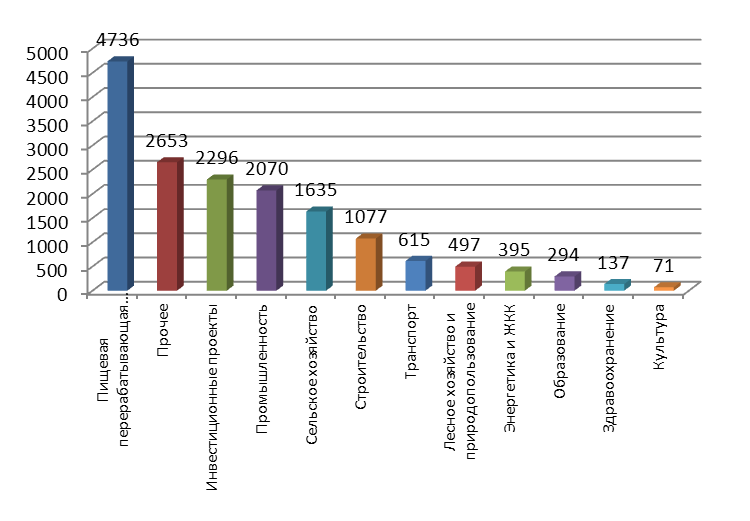 План создания рабочих мест за 3 квартала 2014 года  выполнен во всех муниципальных образованиях. Проблемное поле:          Низкий уровень оплаты труда на вновь создаваемых рабочих местах, в том числе реализуемых в рамках инвестпроектов.Наибольшее количество рабочих мест с оплатой труда ниже 17 000 рублей, создано в следующих муниципальных образованиях:- Барышский район: 406 рабочих мест из 406(ООО «Система» (инвестпроект)  заработная плата 7 500 рублей,ООО «Добрый стиль Мебель (инвестпроект),заработная плата 7 100 рублей);  - Кузоватовский район: 261 рабочее место из261(ООО «Исток» заработная плата 10 000 рублей, ИпПотанцевзаработнаяплата 8 000 рублей);- Павловский район: 286 рабочих мест из 287(ООО «Черемушки» заработная плата 7 000 рублей, ООО «Декор» заработная плата 8 000 рублей).- Ульяновский район: 500 рабочих места из 500(ООО «Интернационал-Сервис», заработная плата 10 000 – 12 000 рублей, ООО «Агрофирма Абушаев» заработная плата 7 000 рублей);11 сентября в Ульяновском районе проведено совещание по вопросам ранка труда и создания рабочих мест с низким уровнем оплаты труда в муниципальных образованиях «Ульяновский район» и «город Новоульяновск».Департаментом занятости населения, труда и развития социального партнёрства в муниципальных образованиях ежемесячно организуются совещания по ситуации на рынке труда и созданию новых рабочих мест, на которые приглашаются администрация других муниципальных образований, представители отраслевых министерств, работодатели. С начала 2014 года проведено 11 выездных совещаний  1 рабочая группа по вопросам рыка труда и создания новых рабочих мест.Пути решения:1.Руководителям администраций муниципальных образований рекомендуем активировать работу по доведению оплаты труда до среднеотраслевого уровня.2.Активизировать работу по привлечению инвестиционных проектов с высоким уровнем оплаты труда.В еженедельном режиме проводится мониторинг создания новых рабочих мест в разрезе муниципальных образований и отраслевых министерств.Главами администраций муниципальных образований ведётся работа по заключению соглашений с работодателями по повышению уровня оплаты труда, регулярно проводятся заседания комиссии по дисциплине оплаты труда с заслушиванием работодателей, создающих рабочие места с низким уровнем оплаты труда.Во исполнение Указа Президента Российской Федерации от 07.05.2012 №  597 «О мероприятиях по реализации государственной социальной политики»:-по содействию трудоустройству инвалидов. В рамках реализации мероприятий Государственной программы «Социальная поддержка  и защита населения Ульяновской области на 2014-2018 г», в части подпрограммы «Содействие трудоустройству незанятых инвалидов на оборудованные (оснащённые) для них рабочие места», посредством предоставления субсидий на возмещение затрат юридических лиц, индивидуальных предпринимателей, на оборудование (оснащение) рабочих мест для инвалидов, в 2014 году запланировано трудоустройство 170 незанятых инвалидов. В январе-сентябре текущего года по программе было трудоустроено 140 незанятых инвалидов, состоящих на учёте в центрах занятости населения Ульяновской области, что составляет 82,4% от запланированного количества участников. Общий объём финансирования по мероприятиям составляет 22 064,253 тыс. рублей, из них: субсидии федерального бюджета в размере 16 256,2 тыс. рублей и средства областного бюджета в размере 5808,053 тыс. рублей. В отчётном периоде в рамках реализации Программы освоено 13455,76 тыс. рублей бюджетных средств (61% от объёма финансирования, предусмотренного на год), в том числе 8948,7 тыс. рублей средств субсидии из федерального бюджета и 4507,06 тыс. рублей средств областного бюджета Ульяновской области.В отчетном периоде места для трудоустройства инвалидов создавались в разных направлениях экономической деятельности, например:- на рабочее место в ООО «УК Инвестстрой М», г. Ульяновск (вид экономической деятельности – управление недвижимым имуществом) трудоустроен инвалид 3 группы по профессии начальник ПТО,  заработная плата 20 000 рублей, для оснащения рабочего места работодателем было приобретено необходимое оборудование: ноутбук, МФУ (принтер/копир/сканер/факс), комплект офисной мебели;- в ООО «ТАНАТ», г. Ульяновск (вид экономической деятельности – физкультурно – оздоровительная деятельность) по профессии массажист трудоустроен инвалид 2 группы, заработная плата 10 000 рублей, для оснащения рабочего места работодателем было приобретено необходимое оборудование: стол массажный, стул медицинский лабораторный, подставка (двухступенчатая), столик универсальный; тумба под умывальник и умывальник, шейный надувной воротник (лечебный), нaбop для стоун-массажа, печь для подогрева камней, подушечка с камнями для прогревания, банки для массажа, инструмент для акупрессуры и линейного массажа; ИП Родионов В.С., МО «Радищевский район» трудоустроил инвалида 1 группы, имеющего нарушение здоровья со стойким значительно выраженным расстройством функций организма (ДЦП), по профессии бухгалтер, которому оборудовано в офисе специальное рабочее место и установлен гибкий график работы.По 3 оборудованных рабочих места для инвалидов создали с начала 2014 года предприятия:ООО «Ремонтно строительная компания «МАЭСТРО», г. Ульяновск, занимающееся строительством;ООО «Технология вкуса», г.Ульяновск, которое занимается переработкой и консервированием фруктов и овощей;ИП Сидикеев М.Р., г.Ульяновск, занимающееся предоставлением персональных услуг;ИП Хайбуллов Б.Х., Вешкаймский район, занимающийся обрабатывающим производством;ООО «ДимитровградЖгут  Комплект», г. Димитровград, занимающийся производством электрооборудования для двигателей и транспортных средств;ИП Глава КФХ Хасянов Д.А., Карсунский район, работающий в сфере сельского хозяйства.Проектирование и оснащение (дооснащение) рабочих мест для инвалидов работодатели осуществляют с учетом профессии и в соответствии с индивидуальной программой реабилитации, предложенной центром занятости населения кандидатуры инвалида. Обследование рабочего места проводится представителем ФГУ «ГБ МСЭ по Ульяновской области», работодателем и службой занятости населения. По данным заключения комиссии выносится решение о том, в какой должности может работать данный инвалид и какими средствами нужно оборудовать (оснастить) рабочее место для инвалида. В мероприятиях программы приняли участие 4 инвалида I группы, 26 инвалидов II группы, 110 инвалидов III группы. По видам заболевания: 9 человек имеют заболевания органов зрения, 6 человек – заболевания органов слуха, 19 человек – нарушения функций опорно-двигательной системы, 1 человек передвигается на кресле – коляске, 11 человек с заболеваниями сердечно – сосудистой системы, 9 человек с заболеваниями дыхательных путей, 5 человек с заболеваниями эндокринной системы, 75 человек – вследствие иных заболеваний.-по   доведению уровня оплаты труда социальных работников, среднего и младшего медицинского персонала к 2018 году до 100 % средней заработной платы по экономике.Во исполнение Указа Президента РФ от 07.05.2012 № 606  «О мерах по реализации демографической политики Российской Федерации  Ульяновская область вошла в число регионов, которым  в 2014 году выделяются субсидии  из федерального бюджета.  По плану в 2014 году в Ульяновской области должно родиться 2087 третьих и последующих детей. Для достижения значения показателя результативности в 2014 году ежемесячно должно рождаться не менее 174 третьих и последующих детей.           За 9 месяцев 2014 года родилось 1624 третьих или последующих ребёнка, за выплатой обратились 1509 семей на 1535 детей, из них 273 ребёнка 2014 года рождения. Всего ежемесячная денежная выплата предоставлена на 2453 ребёнка.В 2014-2018 годах организация профессионального обучения и дополнительного профессионального образования женщин в период отпуска по уходу за ребёнком до достижения им возраста трёх лет проходит в рамках реализации государственной программы Ульяновской области «Социальная поддержка и защита населения Ульяновской области» на 2014-2018 годы, утверждённой постановлением Правительства Ульяновской области от 11.09.2013 № 37/408-П. На организацию профессионального обучения и дополнительного профессионального образования женщин в период отпуска по уходу за ребёнком до достижения им возраста трёх лет в 2014 году предусмотрено выделение бюджетных ассигнований в размере 2867,8 тыс. руб. 	В 2014 году в целях реализации пункта 3 «а» Указа Президента Российской Федерации от 07.05.2012 № 606 «О мерах по реализации демографической политики Российской Федерации» планируется обучить не менее  300 женщин. 	19 марта 2014 года внесены изменения в Постановление Правительства Ульяновской области от 22.12.2011 № 632 «Об утверждении Положения о порядке финансирования мероприятий по содействию занятости населения», которые учитывали  изменения в трудовом законодательстве и порядке работы по профессиональному обучению и дополнительному профессиональному образованию женщин, находящихся в отпуске по уходу за ребёнком до достижения им возраста трёх лет. 	По состоянию на 01.10.2014 к обучению приступило 287 женщин из числа данной категории  (95,7 % годового плана-прогноза, в т.ч.  Барышский район - 10, Базарносызганский район – 4, в Вешкаймском районе – 5, Инзенском районе – 10, Карсунском районе – 5,  Кузоватовском районе – 5,  Николаевском районе – 5, Новомалыклинском районе – 5, Новоспасском районе – 5, Мелекесском районе – 2, в г. Димитровграде – 25, в Павловском районе – 3, в Радищевском районе – 3, в Сенгилеевском районе – 5, в Старокулаткинском районе – 3, в Старомайнском районе – 5, в Сурском районе – 3, в Тереньгульском районе – 4, в Чердаклинском районе – 6, в Ульяновском районе – 8., г.Новоульяновск – 3, Цильнинский район – 2, Майнский район – 4, г.Ульяновск – 157.	Женщины, имеющие детей до трёх лет в 2014 году обучаются  по программам дополнительного образования: «Бухгалтерский учёт» с включением учебного модуля «1С:Предприятие 8. Бухгалтерия предприятия», маникюрша с включением учебного модуля «Наращивание ногтей по гелевой технологии», оператор ЭВМ с включением учебного модуля «1С: Предприятие 8. Управление торговлей», «1С: Предприятие 8.Зарплата и управление персоналом».  		Участие в мероприятиях государственной программы Ульяновской области позволяет женщинам в период отпуска по уходу за ребёнком повысить  свою конкурентоспособность на рынке труда, ускорить социальную и трудовую адаптацию, а также предоставляет им возможность получения более высокой оплаты труда и реализовать  план развития своей профессиональной карьеры.Шестое. Обеспечить выполнение целевых показателей рынка труда, определённых Правительством области, это:-уровень регистрируемой безработицы не выше 1 %, -уровень общей безработицы – не более 6,0 %;          - повышение уровня среднемесячной начисленной заработной платы в целом по области на 13 %, в организациях - до размера не ниже среднемесячной начисленной заработной платы  по видам экономической деятельности на территории Ульяновской области;         - сокращение просроченной задолженности по выплате заработной платы в течение года до уровня не более 10 млн. руб.;- обеспечение планового поступления налога в областной бюджет – 9 320,6 млн. руб. или 129,2% к уровню 2013 года;         - создание условий и охраны труда, профилактика производственного травматизма и профессиональной заболеваемости на рабочих местах. Доля обученных по охране труда в расчёте на 50 работающих в 2014 году должна составить  1,4.Ситуация на рынке труда Ульяновской областиСитуация на областном рынке труда продолжает оставаться стабильной, динамика основных показателей положительная. 	Сокращается численность безработных, уровень безработицы, напряжённость на рынке труда, численность работников, работающих неполное рабочее время. Общая численность безработных (рассчитанная по методологии Международной организации труда) составила в сентябре  2014 года 30832 человек (что на 4,4 тыс. человек меньше, чем в сентябре 2013 года), уровень общей безработицы составил 4,7 % (год назад -  5,1 %). 	По уровню регистрируемой безработицы Ульяновская область занимает лидирующее место в ПФО, разделяя его с Нижегородской областью, и входит в 10-ку лучших в целом по Российской Федерации.   Уровень регистрируемой безработицы составил 0,41 % к численности экономически активного населения, на учёте в центрах занятости населения состояло 2827безработных граждан. С начала года численность зарегистрированных безработных сократилась на 701 человека, или на 20 %.За 9 месяцев 2014 года в службу занятости области за содействием в поиске подходящей работы обратились 14692  человека, что на  19 % меньше числа обратившихся граждан за 9 месяцев 2013 года (15855 человек).  Без учёта учащихся, желающих работать в свободное от учёбы время, численность обратившихся граждан составила за 9 месяцев 2014 года 9495 человека, что на 3 % меньше, чем за 9 месяцев 2013 года (9778 человек).  Из 14692 граждан, обратившихся за содействием в поиске подходящей работы: женщины – 8236 человек (56,1 %); рабочие – 4351 человек (29,6 %); служащие – 4022 человека (14,0 %); выпускники учебных заведений – 511 человек (3,5 %); инвалиды – 1011 человек (6,9 %);уволенные с военной службы – 99 человек (0,7 %); занятые трудовой деятельностью – 5653 человека (38,5 %); жители г. Ульяновска – 7286 человек (49,6 %); жители других городов и районов области – 7406 человек (50,4 %); учащиеся, желающие работать в свободное от учёбы время – 5197 человек  (35,4 %).В сравнении с 9 месяцами 2013 года в структурном составе граждан, обратившихся за содействием в поиске подходящей работы, уменьшилась доля рабочих (с 31,0 до 29,6 %), занятых трудовой деятельностью (с 41,0  до 38,5 %), обратившихся инвалидов (с 7,6 до 6,9 %), уволенных с военной службы (с 0,8  до 0,7 %). При этом увеличилась доля женщин (с 54,6  до 56,1 %), выпускников учебных заведений (с 3,4 до 3,5 %).По сравнению с аналогичным периодом 2013 года количество обратившихся выпускников учебных заведений уменьшилось на 14 %, длительно (более года) незанятых граждан – на 22 %, уволенных с военной службы – на 22 %, инвалидов – на 16 %.Содействие гражданам в поиске подходящей работы, а работодателям в подборе необходимых работников. За январь-сентябрь 2014 года  в службу занятости за содействием в поиске подходящей работы обратились 14692 человека, в том числе 5797 учащихся, желающих работать в свободное от учёбы время.Из числа обратившихся  за содействием в поиске работы (без учёта учащихся, желающих работать в свободное от учёбы время): 45,8 % - представители рабочих профессий 42,3 % - специалисты и служащие, 11,9 % - ранее не работавшие, ищущие работу впервые.В течение отчетного периода при содействии   органов службы занятости  были трудоустроены 10618 человек,  из   них   5193 учащихся,   желающих  работать  в  свободное  от  учёбы  время. Уровень трудоустройства составил  72,2 % от общего числа граждан, обратившихся в службу занятости за содействием в поиске подходящей работы (за соответствующий период прошлого года – 72,7 %). 54,6 % трудоустроенных составили женщины,  53,6 % - молодёжь  в  возрасте 14-29 лет. За 9 месяцев 2014 года работодателями были представлены сведения на 45997 вакансий.  В структуре банка вакансий 75,8 % составили рабочие профессии, 24,2 %  - для специалистов и служащих.Потребность в работниках по состоянию на 01.10.2014 составила в целом по области 12774 человека, 71,5 % из них – в г. Ульяновске. Рейтинг вакансий, заявленных в органы службы занятости населения Ульяновской области за 9 месяцев 2014 года:Профессии рабочихПрофессии служащихКоэффициент напряжённости на рынке труда по состоянию на 01.10.2014 в целом по области составил 0,27. 	По районам области данный показатель по состоянию на 01.10.2014 дифференцируется от 1,06 (в Кузоватовском районе) до 0,20 (в Сурском районе).Организация проведения оплачиваемых общественных работОдной из задач в области занятости населения является организация общественных оплачиваемых работ, что позволяет сохранить мотивацию к труду длительно неработающих, оказать материальную поддержку безработным гражданам.Для оказания государственных услуг по организации общественных работ было заключено 265 договоров. Всего в общественных работах принял участие 1292 человека, из них:безработных – 1084 человека (83,9 %);женщины – 760 человек (58,8 %);инвалиды – 151 человек (11,7 %);граждане, стремящиеся возобновить трудовую деятельность после  длительного (более года) перерыва – 73 человека (5,7 %);граждане, впервые ищущие работу (ранее не работавшие) – 73 человека (5,7 %).За 9 месяцев 2014 года центрами занятости населения городов и районов области было организовано временное трудоустройство 5193 несовершеннолетних граждан в возрасте от 14 до 18 лет в свободное от учёбы время.	Среди трудоустроенных несовершеннолетних граждан в возрасте от 14 до 18 лет в свободное от учёбы время:женщины – 2741 человек (52,9 %);учащиеся – 4540 человек (87,4 %);относящиеся к категории детей-сирот, детей, оставшихся без попечения родителей – 368 человек (7,1 %);инвалиды – 4 человека (0,1 %);За 9 месяцев  2014 года центрами занятости населения было заключено 108 договоров с работодателями на организацию временных работ для безработных граждан, испытывающих трудности в поиске работы. За 9 месяцев 2014 года центрами занятости населения было направлено на временные работы 107 безработных граждан, испытывающих трудности в поиске работы, оказано содействие в трудоустройстве 102 безработным гражданам. Участниками мероприятий по данной программе стали: инвалиды – 64 человека (62,7 %), безработные предпенсионного возраста – 31 человек (30,4 %), многодетные и одинокие родители, воспитывающие несовершеннолетних детей и детей-инвалидов – 28 человек (27,5 %), освобождённые из мест лишения свободы – 1 человек (1,0 %),   Средний период участия граждан, испытывающих трудности в поиске  работы составляет 1,4 месяца.За 9 месяцев 2014 года центрами занятости населения заключено 22 договора с работодателями на организацию временных работ для безработных граждан в возрасте от 18 до 20 лет из числа выпускников образовательных учреждений начального и среднего профессионального образования, ищущих работу впервые. Трудоустроен на временные работы 21 человек. Средний период участия  –  1,2 месяца.Содействие самозанятости безработных гражданЗа 9 месяцев 2014 года государственные услуги по содействию самозанятости оказаны 107 безработным гражданам. Из них 19 человек составляют жители сельских районов, 49 – женщин, 38 – молодёжь в возрасте от 18 до 29 лет, 21 – из числа граждан, стремящихся возобновить трудовую деятельность после длительного (более года) перерыва, 11 – из числа граждан, уволенных в связи с ликвидацией либо сокращением штата, 8 – из числа инвалидов. Получили единовременную финансовую помощь на открытие собственного дела – 100 безработных граждан,  единовременную финансовую помощь на подготовку документов – 101 безработный гражданин. За отчётный период на данное направление израсходовано средств областного бюджета Ульяновской области  5938,28 тыс. рублей.Виды деятельности, по которым бывшие безработные граждане организовали собственное дело: животноводство, птицеводство, овощеводство, оказание транспортных услуг, предоставление услуг парикмахерскими и салонами красоты, предоставление услуг по подбору персонала, деятельность в области права, деятельность туристических агенств, деятельность в области фотографии, производство хлеба, производство верхней одежды, производство строительных металлических изделий, производство электромонтажных работ, техническое обслуживание и ремонт автотранспортных средств и др.Проводимая службой занятости работа по привлечению безработных  граждан к предпринимательской деятельности даёт возможность нашим клиентам расширить границы поиска видов деятельности, позволяющих иметь стабильный доход и найти своё место в непростых экономических условиях.Координационный комитет содействия занятости населения Ульяновской областиВ соответствии с планом заседаний за 9 месяцев 2014 года было проведено 3 заседания Координационного комитета:- 27.03.2014 рассматривались вопросы ситуации на рынке труда, отечественного и зарубежного опыта социальной ответственности бизнеса и его внедрения на территории региона, уровня и темпов роста среднемесячной заработной платы по итогам 2013 года, исполнения работодателями обязательств Соглашения между ФОП, объединениями работодателей и Правительством Ульяновской области на 2013-2015 годы в сфере доходов, заработной платы и уровня жизни населения, создания рабочих мест для инвалидов, проведения предварительных и периодических медицинских осмотров;- 04.06.2014 рассматривались вопросы временного трудоустройства несовершеннолетних граждан в возрасте от 14 до 18 лет, об участии работодателей в организации летней занятости молодёжи.- 30.09.2014 рассматривались вопросы о мерах по совершенствованию системы профориентационной работы на территории Ульяновской области, совершенствование профориентационной работы с обучающимися общеобразовательных школ и родительской общественностью, повышение качества информационного сопровождения профориентационной работы с молодежью, в том числе развитие Интернет-ресурсов (город Ульяновск). «Дни службы занятости»В преддверии годовщины образования государственной службы занятости населения в апреле 2014 года в Ульяновской области проведены традиционные «Дни службы занятости». Проведение Дней службы занятости  направлено на совершенствование работы по содействию занятости населения, улучшение информирования населения и работодателей о деятельности службы занятости, повышение эффективности взаимодействия с органами местного самоуправления, социальными партнерами. План мероприятий включал в себя разнообразные формы работы с гражданами, работодателями и представителями органов исполнительной власти,  среди которых: организация и проведение круглых столов с работодателями муниципальных образований, заседаний кадровых клубов, профориентационная работа и др. Например, в ОГКУ ЦЗН Радищевского района проведён «круглый стол» с участием Главы администрации и глав городского и сельских поселений, работодателей   по теме:   «Работодатели и служба занятости – партнёры на рынке труда». В рамках круглого стола состоялось награждение руководителей предприятий и организаций, активно  сотрудничающих со службой занятости.В ОГКУ ЦЗН города Димитровграда прошло заседание кадрового клуба  «Реализация основных направлений деятельности на рынке труда в 2014 году». В ОГКУ ЦЗН Майнского района организован открытый районный конкурс детского рисунка «Самая нужная профессия». В ОГКУ ЦЗН Николаевского района	проведён «День открытых дверей» на предприятии ООО «Русь» в рамках года Человека труда с приглашением учащихся 11 классов Николаевской общеобразовательной школы. Заволжский районный отдел ОГКУ ЦЗН города Ульяновска организовал выезд на предприятие ЗАО «АэроКомпозит-Ульяновск» в рамках реализации инвестиционных проектов на территории города Ульяновска. 	Засвияжским районным отделом ОГКУ ЦЗН города Ульяновска организовано занятие по программе социальной адаптации «Женщина и карьера» с женщинами, стоящими на учёте в качестве безработных. Всего было подготовлено и проведено  263 мероприятия.«Лучший работодатель в сфере содействия занятости населения в Ульяновской области»В 2014 году Правительством Ульяновской области вновь был проведен ежегодный  областной конкурс «Лучший работодатель в сфере содействия занятости населения в Ульяновской области». Цель – укрепление и развитие социального партнёрства, повышения эффективности мероприятий в сфере содействия занятости населения в Ульяновской области. Участники конкурса оценивались по пятибалльной системе комиссией, в состав которой входят представители Министерства труда и социального развития Ульяновской области, Министерства сельского хозяйства Ульяновской области, Регионального объединения работодателей, Федерации организаций профсоюзов Ульяновской области. Победителями признаны: в номинации «Лучший работодатель в сфере содействия занятости населения в Ульяновской области» работодатель со среднесписочной численностью до 30 человек включительно - ООО «Комфорт» (Кузоватовский район); работодатель со среднесписочной численностью от 31 до 500 человек включительно - ООО «Камелия» (Инзенский район); работодатель со среднесписочной численностью от 501 человека и более - ОАО «Ульяновсккурорт» (Ульяновский район); в номинации «Лучший работодатель в сфере трудоустройства несовершеннолетних граждан в Ульяновской области» - МОУ Октябрьская средняя общеобразовательная школа (Радищевский район); в номинации «Лучший работодатель в сфере трудоустройства лиц с ограниченными возможностями в Ульяновской области» - ООО «Ульяновский мебельный комбинат» (Железнодорожный район г. Ульяновска).Создание новых рабочих местВ 2014 году на территории Ульяновской области создано 16476 рабочих мест, что составляет 108,1 % выполнения плана на январь – сентябрь и 79,1 % от годового плана.Доля инвестиционных проектов составляет 14,3% (2359 рабочих мест) от общего количества созданных рабочих мест с начала года от общего количества созданных рабочих мест с начала года. Плановый показатель по созданию рабочих мест в рамках реализации инвестпроектов на 2014 год выполнен на 67,4 %. Обеспечение инвестиционных проектов трудовыми ресурсамиВо исполнение поручений Губернатора – Председателя Правительства Ульяновкой области С.И.Морозова о переформатировании работы Центров занятости населения, превращении их в центры деловой активности, аккумулирующие информацию о предпринимательском и инвестиционном потенциале муниципальных образованиях, департаментом занятости разработаны и реализуются следующие документы:Комплекс мер по превращению ОГКУ ЦЗН Ульяновской области в центры, аккумулирующие информацию об инвестиционных возможностях и выгодных преимуществах муниципальных образований Ульяновской области от 20.02.2014 № 21-ПЛ (предусматривает информирование население о планируемых к реализации инвестпроектах, консультирование, активное участие в совете по инвестициям, взаимодействие в кадровыми службами предприятий) Распоряжение Правительства Ульяновской области от 26.03.2014 № 199-пр «Об обеспечении трудовыми ресурсами инвестиционных проектов, реализуемых или планируемых к реализации на территории Ульяновской области» (в распоряжении прописан порядок взаимодействия ЦЗН, образовательных организаций, МО и отраслевых министерств для решения поставленной задачи).Департаментом разработана форма сведений, предоставляемых работодателем-инвестором в органы службы занятости для решения вопросов обеспечения трудовыми ресурсами, разработано типовое соглашение между ОГКУ ЦЗН и инвестором об обеспечении потребности в кадрах. Проведён мониторинг потребности инвесторов в кадрах. На сентябрь 2014 г. всего было опрошено 94 инвестиционных проекта, заявка о потребности в трудовых ресурсах была представлена 33 работодателями (35%) на период 2014-2015 годы, что свидетельствует об отсутствии на предприятиях системы планирования потребности в кадрах на среднесрочную перспективу. Опрос проводился в течение месяца. Системность и результативность  данной работы (обеспечение инвесторов кадрами через ОГКУ ЦЗН Ульяновской области) должна скорректировать сложившуюся ситуацию. По состоянию на 20.09.2014 года инвесторами была представлена потребность на 629 вакансий. Наибольшая потребность отмечена в следующих муниципальных образованиях:  г. Ульяновск – 211 вакансий; г. Димитровград – 103 вакансии; Сенгилеевский район – 119 вакансий; Барышский район – 63 вакансии;Наибольшая потребность заявлена следующими инвесторами: Общество с ограниченной ответственностью "Добрый Стиль - Мебель" – 45 вакансий; «Шефлер Мануфэкчеринг Рус» - 76 вакансий; ООО «Сенгилеевский цементный завод» - 119 вакансий, ООО, ЗАО «Хемпель» - 50 вакансий, ООО «Рос-Бекон» - 49 вакансий.На 122 вакансии (26%) требуются специалисты с высшим образованием, большинство вакансий – 356 (74%) – работники со средним специальным и средним образованием.Потребность по видам экономической деятельности (отраслям):- промышленность – 219 вакансий;- природопользование – 149 вакансий;- сельское хозяйство – 120 вакансий, в том числе: торговля и пищевая, перерабатывающая промышленность – 85, животноводство и растениеводство – 35 вакансий;- спорт – 63 вакансии;- строительство – 24 вакансии; - ЖКХ – 19 вакансий;- транспорт – 7 вакансий;- прочие вид деятельности, услуги – 28 вакансий.Проблемным полем здесь является низкий уровень заработной платы на вновь создаваемых рабочих местах.По сравнению со II кварталом 2014 года заработная плата по представленным вакансиям сохраняет тот же уровень в III квартале 2014 года и составляет 14,6 тыс. рублей, что на 24% ниже средней заработной платы по Ульяновской области. Если по Чердаклинскому району средняя заработная плата по инвестпроектам составляет 42 тыс. рублей, по г. Ульяновску - 23 тыс. рублей, то в Новоспасском, Радищевском, Старокулаткинском районах и других районах она составляет 7-8,5 тыс. рублей. Указанное обстоятельство существенным образом затрудняет работу ОГКУ ЦЗН по обеспечению кадрами данных инвесторов, даже неквалифицированными. Работа по привлечению иногородних граждан на данные рабочие места является нецелесообразной.Возможность обучения на производстве предоставляется 17 работодателями, обучение за счёт средств работодателя – 2 работодателями, транспортная обеспеченность (за счёт транспорта предприятия) -  12 работодателями, компенсация затрат на оплату жилья – 2 работодателями.Департаментом разработана и разослана на места форма отчётности ОГКУ ЦЗН Ульяновской области о результатах работы по обеспечению трудовыми ресурсами инвестиционных проектов по заявленной ими в органы службы занятости потребности. Данная форма предоставляется в департамент ежеквартально, до 10 числа месяца, следующего за отчётным периодом. По результатам деятельности ОГКУ ЦЗН Ульяновской области в III  квартале 2014 года с работодателями-инвесторами было заключено 13 соглашений по обеспечению трудовыми ресурсами. Всего по результатам III квартала 2014 года соглашения с органами службы занятости были заключены в следующих муниципальных образованиях: Карсунский район (3), Сурский район (2). Наибольшее число соглашений было заключено в городе Димитровграде (8).По данным соглашениям, а также подписанными ранее инвесторами в органы службы занятости была представлена потребность по 369 вакансиям. За отчетный период заявленная потребность была обеспечена на 58% (190 вакансий), из них: за счет граждан, обратившихся за содействием в трудоустройстве в органы службы занятости или зарегистрированных в качестве безработных граждан (в том числе соседних муниципальных образований) – 150 человек (79%); за счет граждан, временно работающих за пределами Ульяновской области – 15 человек (7.9%),  за счёт выпускников образовательных учреждений Ульяновской области и других  регионов  – 22 человека (11,6%); за счет реализации программы по оказанию содействия добровольному переселению в РФ соотечественников, проживающих за рубежом – 3 человека (1,6%). Ярмарки вакансий и учебных рабочих мест Ярмарки вакансий и учебных рабочих мест (далее - ярмарки вакансий) еженедельно по средам проходят во всех муниципальных образованиях Ульяновской области (в г. Димитровграде – по пятницам). Всего за 9 месяцев 2014 года было проведено 999 ярмарок и мини-ярмарок вакансий и учебных рабочих мест, в том числе специализированные: 64 – для граждан предпенсионного и пенсионного возраста, 60 – для молодёжи, 66 – «женских», 82 – для инвалидов, 50 – по общественным работам. К участию во всех видах ярмарок вакансий были привлечены 2619 предприятия и организации области и 241 учебное заведение, на них было представлено 57518 вакантных мест. Ярмарки вакансий посетили 28163 человека, из которых 1422 были трудоустроены. Меры по недопущению трудовой дискриминации- проведено 152 мероприятия («круглых столов», заседаний клубов кадровиков и т.д.);- в 60 СМИ (газеты, интернет-сайты, телерадиокомпании) размещено 82 статьи по разъяснению законодательства в части запрета дискриминации при трудоустройстве;- поступило 175 обращений на телефон «горячей линии» по разъяснению законодательства в части запрета дискриминации при трудоустройстве;- 957 работодателям, направлена информация о запрете распространения информации о свободных рабочих местах или вакантных должностях, содержащей какие бы то ни было прямые или косвенные ограничения прав или  устанавливающей прямые или косвенные преимущества в зависимости от пола, расы, цвета кожи, национальности, языка, происхождения, имущественного, семейного, социального и должностного положения, возраста, места жительства, отношения к религии, убеждений, принадлежности или непринадлежности к общественным объединениям или каким-либо социальным группам, а также других обстоятельств, не связанных с деловыми качествами работников, за исключением случаев, в которых право или обязанность устанавливать такие ограничения или преимущества предусмотрены федеральными законами (информации о свободных рабочих местах или вакантных должностях, содержащей ограничения дискриминационного характера);- 705 работодателям направлена информация об установлении административной ответственности в виде административного штрафа за распространение информации о свободных рабочих местах или вакантных должностях, содержащей ограничения дискриминационного характера;- мониторинг объявлений о вакансиях: было просмотрено 1040 СМИ (газеты, интернет-сайты, телерадиокомпании) и 43982 объявления, признаков дискриминационного характера не выявлено. Массовое высвобождение на предприятиях (организациях) регионаДеятельность органов службы занятости Ульяновской области по вопросу регулирования ситуации на рынке труда в связи с высвобождением и введением режимов неполной занятости на предприятиях (организациях) Ульяновской области носит системный характер.Разработаны и утверждены Губернатором-Председателем Правительства Ульяновской области С.И.Морозовым прогноз высвобождения работников организаций Ульяновской области в 2014 году, план мероприятий по трудоустройству высвобождаемых работников в 2014 году (прогноз численности  работников, предполагаемых к высвобождению в 2014 году, по сведениям, представленным работодателями Ульяновской области, составит  2600 человек).ОГКУ Центрами занятости населения и администрациями МО разрабатываются и утверждаются планы совместных мероприятий, направленных на обеспечение занятостью высвобождаемых работников. Планы мероприятий доводятся до руководителей предприятий, обговариваются дальнейшие совместные меры по урегулированию ситуации с высвобождением сотрудников. В частности, все районы города Ульяновска имеют планы совместных мероприятий ОГКУ Центров занятости населения и администраций районов города по контролю ситуации на рынке труда на 2014 год.  Регламентами совещаний по рынку труда, организуемых в муниципальных образованиях в соответствие с утвержденным графиков на II полугодие 2014 года, в муниципальных образованиях проработан вопрос заслушивания на совещаниях руководителей предприятий и организаций муниципального образования, находящихся в зоне риска (высвобождения, введение режимов неполной занятости).Одной из важнейших мер, направленных на снижение напряженности на рынке труда муниципального образования, является работа с руководством и трудовыми коллективами предприятий Ульяновской области, на которых проходит или прогнозируется высвобождение сотрудников. С трудовыми коллективами организуются встречи, куда приглашаются представители органов службы занятости, пенсионного фонда, юридической службы.  Организуются выезды мобильных центров службы занятости в сельские поселения, где проживает значительная часть сотрудников предприятия, объявившего о высвобождении. Кадровые службы предприятий информируются о наличии вакансий в муниципальном образовании с целью ознакомления сотрудников. На крупных предприятиях имеются информационные стенды службы занятости, для ознакомления членов трудовых коллективов с вакансиями, законодательством в сфере занятости населения.На территории предприятий организуется работа консультационных пунктов службы занятости для работников предприятий и организаций. В 1 полугодии 2014 года в городе Ульяновска такие консультационные пункты действовали и продолжают действовать на территории ОАО «УАЗ»  и ФГУ культуры и искусства «Дом офицеров Ульяновского гарнизона», ОАО «Системный оператор Единой энергетической системы», Филиал ОАО «СО ЕЭС» «Региональное диспетчерское управление энергосистемы Ульяновской области» (Филиал ОАО «СО ЕЭС» Ульяновское РДУ»). Услугами консультационных пунктов смогли воспользоваться более 100 человек. Ведётся работа с организациями, прогнозирующими высвобождение, но не подавшими списки на высвобождение работников, или предоставившими информацию с нарушением сроков, установленных действующим законодательством. Директорами центров занятости организуются выезды на встречу с руководством предприятий, проводятся встречи с коллективом. В случае нарушений законодательства информация предоставляется в прокуратуру муниципального образования. В каждом муниципальном образовании ситуация по высвобождению сотрудников предприятий находится под постоянным контролем. Задача по обеспечению занятостью данной категории граждан решаются центрами занятости совместно с главами администрация и руководством предприятий. Например, в городе Ульяновске ведется системная работа по регулированию ситуации на крупных предприятиях города, таких как: ОАО «УАЗ», ОАО «Автодель-Сервис». Создан штаб по рынку труда под председательством Главы Администрации города Ульяновска С.С.Панчина. Первое заседание прошло 05.02.2014 года с приглашением данных предприятий. ОГКУ Центром занятости населения города Ульяновска регулярно проводятся пресс-конференции по ситуации на рынке труда.Для работников, уволенных по сокращению или ожидающих высвобождения с начала 2014 года департаментом занятости населения проведены 4 телефонные информационно-справочные линии по теме «Регистрация в органах службы занятости граждан, уволенных в связи с сокращениями или ликвидациями предприятий. Оказание содействия в поиске работы» (10.01.2014, 07.02.2014, 06.06.2014,08.08.2014). С начала 2014 года 572 предприятия Ульяновской области представили в службу занятости сведения о высвобождении 4310 человек. По сравнению с 2013 годом эти показатели выросли (405 предприятий, 3588 человек в 2013 году за отчетный период). Эти показатели не превышают прогнозных показателей численности высвобождаемых работников на 2014 год, представленных департаментом занятости населения, труда и развития социального партнёрства в Роструд в декабре 2013 года (на конец 2014 года высвобождение может составить до 6,5 тыс. человек). В органы службы занятости за содействием в трудоустройстве обратилось 1983 человека, или 46,0% от общего числа граждан, предполагаемых к высвобождению, из них: женщин – 1305 человек (65,8%), лица предпенсионного возраста – 543 человека (27,4%), инвалиды – 87 человек (4,4%), молодежь в возрасте 16-29 лет – 194 человека (9,8%). За отчетный период было трудоустроено 924 человека или 46,6% от числа обратившихся. Направлены на обучение - 106 человек, направлены на досрочную пенсию по предложению органов службы занятости - 157 человек, приняло участие в оплачиваемых общественных работах - 204 человека. Основная масса высвобождений заявлена на предприятиях и организациях в МО «город Ульяновск». Представлены списки на высвобождение 2361 человека (55% от областных показателей), в ОГКУ ЦЗН города Ульяновска обратились за содействием в трудоустройстве 938 человек или 39,7% от заявленного к высвобождению.В сентябре 2014 года численность предприятий, подавших сведения на высвобождение сотрудников, составила 52 единицы, число высвобождаемых работников – 993 человека.В I-III квартале 2014 года массовое высвобождение было заявлено 3 организациями: - ремонтное локомотивное депо Ульяновск-Центральный – структурное подразделение Куйбышевской дирекции по ремонту тягового подвижного состава – структурного подразделения Дирекции по ремонту тягового подвижного состава – филиала ОАО «РЖД» - 307 человек;  - Главное управление Центрального банка РФ (Банка России) по Ульяновской области – 290 человек. В организациях прошла реорганизация, в ходе которой основная часть сотрудников трудоустроена, в органы службы занятости на 01.10.2014 обратилось 12 человек;-  ООО «Эко-Сервис» (г. Инза) - 97 человек. В органы службы занятости обратилось 58 человек. В 3 квартале 2014 года все работники организации были трудоустроены, в органах службы занятости по состоянию на  24.10.2014 зарегистрирован 1 гражданин, его трудоустройство планируется до конца 2014 года.В IV квартале 2014 года массовое высвобождение сотрудников было заявлено на 4 предприятиях: ООО «УАЗ-Металлургия» - 311 человек с 24.12.2014, ООО «УАЗ-Литейное производство» - 473 человека с 24.12.2014, филиал №4 ФГКУ «354 военный клинический госпиталь» Министерства обороны РФ – 315 человек с 31.12.2014.С предприятиями, проинформировавшими органы службы занятости о предстоящем увольнении сотрудников, ведется совместная работа по недопущению массовых увольнений и ухудшению ситуации на рынке труда. Разработаны планы мероприятий, направленные на обеспечение занятостью граждан, предполагаемых к высвобождению. Планы мероприятий согласовываются с работодателями и администрацией муниципального  образования.По состоянию на 23.10.2014 предприятия, проинформировавшие службу занятости о высвобождении массового характера, таковое проводить не намерены (имеются официальные письма от работодателей). Так, ООО «УАЗ-Литейное производство», представившее сведения об увольнении в октябре 2014 года 473 сотрудников, проинформировало о трудоустройстве работников через увольнение переводом в ООО «УАЗ-Автокомпонент», по сокращению работники увольняться не будут. Массовое сокращение не состоится.ООО «УАЗ-Металлургия», представившее сведения о сокращение до конца 2014 года 311 человек, сообщили о трудоустройстве переводом в ООО «УАЗ-Автокомпонент» 303 человек, заявленных на высвобождение. Будут уволены по ликвидации 3 человека, по соглашению сторон 5 человек с 31.10.2014. Массовое сокращение не состоится.Филиал №4 ФГКУ «354 военный клинический госпиталь» инистерства обороны РФ планирует в ходе реорганизации трудоустроить более 90% сотрудников в новую организацию.Профессиональное обучение и дополнительное профессиональное образование безработных гражданЗа 9 месяцев 2014 года приступил к профессиональному обучению 1033 безработных гражданина, что составило 108,7 % от годового плана (950 человек). Закончили обучение 837 человек. Перечень профессий (специальностей), по которым обучено наибольшее количество безработных граждан в течение 2014 года: водитель автомобиля категории «В», «С», маникюрша,  оператор котельной,  повар, продавец продовольственных товаров, парикмахер, частный охранник, швея, электрогазосварщик; программы дополнительного профессионального образования: бухгалтерский учёт, делопроизводство, менеджер по персоналу, 1С: Предприятие 8.Бухгалтерия предприятия, Зарплата и управление персоналом, Управление торговлей.В соответствии с постановлением Правительства Ульяновской области  от 24.10.2013 № 496-П «Об организации в Ульяновской области профессионального обучения и дополнительного профессионального образования незанятых граждан которым в соответствии с законодательством Российской Федерации назначена трудовая пенсия по старости и которые стремятся возобновить трудовую деятельность», службой занятости продолжается профессиональное обучение данной категории граждан.  За 9 месяцев 2014  101 пенсионер приступил к профессиональному обучению по программам: «оператор электронно-вычислительных и вычислительных машин», 1С Предприятие 8 (бухгалтерия), частный охранник, бухгалтерский учёт с включением модуля 1С бухгалтерия. Обучение проводится с целью получения гражданами профессиональных компетенций, необходимых для их трудоустройства на рабочие места, которые позволят совмещать трудовую пенсию по старости с профессиональной деятельностью. Обучение завершили 90 человек из данной категории. В настоящее время оказывается содействие в их трудоустройстве.Организация профессиональной ориентации,социальной адаптации и психологической поддержкибезработных гражданПрофориентационная работа органами службы занятости ведётся в соответствии с Комплексным межведомственным планом по повышению престижа рабочих профессий и специальностей, Комплексом мер по проведению профессиональной ориентации учащихся общеобразовательных организаций на 2012-2015 годы и Планом работы по профильному обучению и профессиональной ориентации учащихся общеобразовательных организаций Ульяновской области на 2014-2015 учебный год совместно с Министерством образования и науки Ульяновской области.       В течение 2014 года в Ульяновской области организовано свыше 2500 информационно - консультационных, профориентационных мероприятий, в том числе дни открытых дверей, дни школьников, молодёжные ярмарки и мини-ярмарки вакансий учебных и рабочих мест, выезды мобильных центров, круглые столы, тренинги и практикумы. Проведено более 4000 бесед с учащимися школ и студентами учебных заведений профессионального образования.  В целях выбора профессии, содействия занятости молодёжи, повышения престижа рабочих профессий, активизации профессиональной подготовки по профессиям, наиболее востребованным на рынке труда Департаментом занятости населения труда и социального партнёрства с 03 марта по 03 апреля проведена профориентационная кампания «Твой выбор» для выпускников школ и выпускников профессиональных образовательных организаций. 	В рамках кампании проведено 313 профориентационных мероприятий: встречи с руководителями образовательных организаций, беседы, Уроки занятости, Уроки труда, Уроки правовой грамотности, индивидуальные и групповые консультации, тренинги, викторины, интерактивные игры, дни открытых дверей, конкурсы рисунков. Для 615 граждан в возрасте 14 лет и старше в центрах занятости проведены индивидуальные консультации  по вопросам выбора профессии и профессионального обучения. Проведены родительские собрания на темы: «Профессии, которые выбирают наши дети», «Сопровождение и поддержка профессионального выбора ребенка со стороны родителей»,  448 родителей  ознакомлены с рейтингом востребованных рабочих профессий в регионе, с  возможностью трудоустройства детей в свободное от учебы время. Для проведения встреч с учащимися профессиональных образовательных организаций представлена информация о потребности в рабочих кадрах в соответствующей профилю образовательной организации, для выпускников  профобразования специалисты центров занятости проводят мастер-классы «Технология поиска работы», «Моё первое собеседование», «Как составить резюме».	По итогам кампании 7167 обучающихся образовательных организаций получили услуги по профориентации, проинформированы о положении на рынке труда, востребованных рабочих профессиях, с помощью тестирования определились с выбором профессии.	Организована и проведена групповая профориентационная работа с учащимися и воспитанниками 14 детских домов и школ-интернатов, социально-реабилитационных центров и приютов для несовершеннолетних.  В мае 2014 года проведены встречи с выпускниками и воспитанниками ОГКОУ Новодольского детского дома «Остров детства», ОГКОУ Базарносызганского детского дома «Росток», Специальной  (коррекционной) общеобразовательной школы VIII вида,  ОГКУ Детского дома «Планета», Барановского детского дома «Мечта», ОГОУ Новоульяновской СКШИ «Парус», ОГКУ СО Социального приюта для детей и подростков «Росток», Ульяновского ОГКУ для детей и сирот, коррекционного детского дома для детей с ограниченными возможностями здоровья «Героя Советского Союза А.Матросова». Специалисты провели беседы на темы «Рынок труда. Рейтинг профессий», «Как правильно выбрать профессию», проведено профориентационное тестирование, информирование о государственных услугах, оказываемых центром занятости населения. Всего в  проводимых профориентационных мероприятиях приняли участие 260  воспитанников.	Организована профориентационная работа с несовершеннолетними подростками, оказавшимися в трудной жизненной ситуации. На совещаниях в ОГКУ ЦЗН  и районных комиссиях по делам несовершеннолетних в городе Ульяновске, городе Новоульяновске, городе Димитровграде, Базарносызганском, Барышском, Вешкаймском, Карсунском, Кузоватовсоком, Майнском, Новоспасском, Павловском, Радищевском, Старомайнском, Сурском, Теренгульском, Ульяновском, Цильнинском, Чердаклинском районах рассмотрены вопросы профориентации и занятости 147 подростков. В целях совершенствования системы профориентационной работы на территории Ульяновской области проведены следующие мероприятия:	1. С 2014 года областная служба занятости ввела новые формы и методы профориентационной работы: проведение «Уроков занятости» для учащихся 9-11 классов, «Уроков труда» для учащихся 7-8 классов, «Уроков ранней профориентации» для учащихся 5-6 классов и 1-4 классов.	2. В 2014 году служба занятости внедрила  в практику новую форму работы: уроки и семинары правовой грамотности в сфере трудовых отношений для выпускников профессиональных образовательных организаций и образовательных организаций высшего образования, которые предполагают социальную адаптацию выпускников на рынке труда и повышают уровень информированности выпускников об их правах и гарантиях на рынке труда. Совместно с Министерством образования и науки составлен план проведения уроков и семинаров правовой грамотности в сфере трудовых отношений. На уроках   учащиеся  знакомятся с трудовым законодательством РФ, законодательством о занятости населения, обучаются навыкам поиска работы, делового общения, уверенного поведения на рынке труда.3. С 16 по 27 июня проведена областная профориентационная акция «Я в мире профессий», участниками акции стали  2413 школьников. Цель акции: ранняя профориентация учащихся, ознакомление  учащихся с многообразием мира профессий, привлечение  внимания  школьников к работе по профессиям, востребованным на рынке труда. В рамках организовано 148 профориентационных мероприятия в 64 детских оздоровительных, санаторно-оздоровительных, пришкольных трудовых лагерях Ульяновской области.  В рамках акции для младших школьников проведены: конкурсы рисунков «Профессия моей мечты», «Древо семейных профессий», игры «Калейдоскоп профессий», «Отгадай загадку», «Рифма – помощница», «Коварная рифма», «Мешок с инструментами», «Самая-самая профессия», «Собери и назови профессию». Со старшими школьниками проведено экспресс-тестирование, знакомство с рынком труда, рейтингом 100 наиболее востребованных профессий, инвестиционными проектами Ульяновской области, проведена демонстрация видеопрезентаций на темы: «Рынок труда и выбор профессии», «Выбери будущее сегодня», проведена викторина «В мире профессий»,  проведены профориентационные игры «Город», «Остров», «День из жизни профессионала», «Пантомима».	Школьникам» показаны мульти-пликационные фильмы  «Калейдоскоп профессий. Кем я хочу стать», «Для чего нужен центр занятости».	4. С 2014 года специалисты службы занятости по соглашению с  руководителями дошкольных образовательных организаций проводят пробные занятия по ранней профориентации дошкольников, за текущий период 124 детей дошкольного возраста Барышского, Заволжского, Кузоватовского района приняли участие в профориентационных занятиях «Калейдоскоп профессий».За 9 месяцев  2014 года специалисты службы занятости приняли участие в 20 выездах Агитационного поезда «За здоровый образ жизни» по Ульяновской области, организованного Правительством Ульяновской области, который проводится в пригородной зоне МО совместно со специалистами районных Администраций, учреждений здравоохранения,  культуры, социальной защиты населения. Участниками  Агитпоезда  стали 344 учащихся образовательных организаций, для них  проведены «Уроки труда», «Уроки занятости», профориентационные беседы, профориентационное экспресс-тетсрование, викторины, конкурсы рисунков. Одна из основных задач в совершенствовании профориентационной работы службы занятости - профориентация молодёжи в сельской местности на рабочие профессии. В этих целях за 9 месяцев 2014 года  организовано 217 выездов мобильных центров занятости в отдалённые поселения, общеобразовательные организации, детские дома, коррекционные центры, 1418 человек - категории молодёжь, смогли пообщаться со специалистами службы занятости, получить консультативную помощь: с помощью тестов и анкет уточнить свои интересы, склонности, жизненные цели, профессиональные возможности и предпочтения,  ознакомились с рейтингом востребованных профессий на рынке труда.	По итогам 9 месяцев государственную услугу по профессиональной ориентации получили 9814 человек. Безработные получившие государственные услуги составили 3427 человек или 35% от признанных безработными. Из них 5543 женщины (56%); граждане в возрасте 14-29 лет -  6844 человека (70%); 362 человека – инвалиды (3,7%); уволенные в связи с ликвидацией организации, либо прекращением деятельности индивидуальным предпринимателем  и сокращением штатов 791 человек (8%); уволенных с военной службы 54 человека, освобождённых из ИТУ 34 человека; стремящиеся возобновить трудовую деятельность после длительного (более года) перерыва 354 человек (3,6%); дети-сироты и дети, оставшиеся без попечения родителей 150 человек (1,5%); граждане предпенсионного возраста 400 человек (4%).Учащиеся образовательных организаций 5660 человек (58% от общего числа оказанных услуг).	Степень охвата обратившихся граждан данной услугой, по сравнению с прошлыми годами возросла – увеличилось количество услуг в профориентационной работе с учащимися образовательных  организаций за 9 месяцев 2013 года оказано 5298 услуг учащимся, в 2014 году за 9 месяцев оказано услуг  5660 учащимся. Неперсонифицированные услуги по профориентации (без регистрации в программно-техническом комплексе «Катарсис») получили около 14 тысяч учащихся образовательных организаций.	На основании рекомендаций Административного регламента по предоставлению государственных услуг по профессиональной ориентации перед направлением на профессиональное обучение и дополнительное профессиональное образование данную услугу получили 1421 человек, из них 1136 человек – безработные граждане (80%).  	За 9 месяцев профориентационные услуги получили 300 женщин, находящихся в отпуске по уходу за ребёнком до 3-х лет, 101 пенсионер, стремящийся возобновить трудовую деятельность.   	ОГКУ ЦЗН районов перевыполнившие плановые показатели: Старомайнский  - выполнили на  202%; Новоспасский -   выполнил на  176%; Базарносызганский  - выполнил на 171%; Кузоватовский - выполнил на 154%; Чердаклинский - выполнил на 142%; Теренгульский – выполнил на 138%; Николаевский  - выполнил на 136%; Павловский  - выполнил на  119%, Новомалыклинский  - выполнил на 111%; Старокулатскинский – выполнил на 101%          План - прогноз на 2014 год по предоставлению государственных услуг по профессиональной ориентации по Ульяновской области выполнен на 91%.Услуги по психологической поддержке предоставлялись в виде психологического консультирования и психологической диагностики с элементами психологической коррекции, направленной на разрешение выявленных проблем. При оказании услуг по психологической поддержке каждый безработный получил определённый совет, рекомендации специалиста. Услуги по психологической поддержке чаще всего оказывались в индивидуальной форме.	Государственные услуги по психологической поддержке получили 1034 человека.  Из них женщины – 625 человек (60%); инвалиды - 279 человек (27%); уволенные в связи с ликвидацией организации, либо прекращением деятельности индивидуальным предпринимателем  и сокращением штатов 269 человек (26%); уволенных с военной службы 10 человека; освобождённых из ИТУ 9 человек; стремящиеся возобновить трудовую деятельность после длительного (более года) перерыва 116 человек. План-прогноз по оказанию услуги по психологической поддержке по Ульяновской области выполнен на 91%. Государственные услуги по социальной адаптации оказываются безработным гражданам в «Клубах ищущих работу» и на курсах «Новый старт» в целях получения безработными гражданами навыков самостоятельного поиска работы, составления резюме, навыков проведения деловой беседы с работодателем. За 2014 год государственные услуги по социальной адаптации получили 923 человека. Трудоустройство выпускников Согласно представленной информации Министерством образования и науки Ульяновской области о выпускниках, численность выпускников 9 и 11 классов дневных общеобразовательных организаций Ульяновской области в 2014 году составляет соответственно 10126 и 5676 человек. Численность выпускников профессиональных учебных заведений Ульяновской области закончивших обучение в 2014 году, составляет 9417 человек. Из них:  трудоустроены 6189 человек; подлежат призыву в ВС РФ – 1310 человек, намерены продолжить обучение – 1429 человек, не определились с трудоустройством – 111 человек;  осуществляют уход за ребёнком – 309 человек; выехали за пределы Ульяновской области и России – 655.В центры занятости населения в 2014 году обратилось 497 выпускников, (из них: 123 человека - выпускники ВПО, 305 - выпускники СПО, 45 – выпускники 11-х классов, 24 человека – выпускники 9-х классов). Признано безработными 327 выпускников (из них: 81 человек - выпускники ВПО, 201 – выпускники СПО, 31 человек – выпускники 11-х классов, 14 человек – выпускники 9-х классов). Трудоустроено 194 человека (67 чел. - ВПО, 120 чел.  – СПО, 5 человек – выпускники 11-х классов, 2 человека – выпускники 9-х классов). 15 июля 2014 года в Департаменте занятости населения, труда и развития социального партнерства прошло совещание по трудоустройству выпускников образовательных организаций высшего образования, на котором присутствовали работодатели, руководители центров содействия трудоустройству выпускников ВУЗов, работодатели, представители органов власти, выпускники.13 октября 2014 состоялась встреча представителей департамента занятости населения, труда и развития социального партнёрства Министерства здравоохранения и социального развития Ульяновской области и департамента профессионального образования и науки Министерства образования и науки Ульяновской области, на котором обсуждались вопросы взаимодействия с образовательными организациями по занятости выпускников и разработки нового мониторинга трудоустройства выпускников и контроля за организацией работы центров занятости населения по трудоустройству выпускников. 16 октября 2014 была проведена встреча между представителями отдела подготовки призыва и набора на военную службу по контракту военного комиссариата Ульяновской области и департамента занятости населения, труда и развития социального партнёрства Министерства здравоохранения и социального развития Ульяновской области по вопросу разработки формы мониторинга выпускников образовательных организаций СПО и ВПО, включающей информацию о выпускниках, которые по окончанию учёбы подлежали призыву в Вооружённые Силы Российской Федерации. 24 октября на совместном совещании департамента социальной защиты населения и департамента занятости населения, труда и развития социального партнёрства рассматривался вопрос по сопровождению выпускников, в том числе с целью трудоустройства в муниципальных образованиях Ульяновской области. В настоящее время собрана информация о выпускниках 2014 года, не определившихся с трудоустройством. В муниципальные образования Ульяновской области разосланы письма об организации работы  по содействию в трудоустройстве с данной категорией граждан.Содействие занятости инвалидов.По данным Министерства здравоохранения и социального развития Ульяновской области в регионе проживают 126921 инвалид, из них 37091 (свыше 29%) составляют инвалиды трудоспособного возраста.С начала 2014 года в службу занятости населения обратилось 1011 граждан. Признаны безработными – 796 человек, трудоустроено – 479 человек. Направлено на профессиональное обучение – 69 инвалидов.1578 инвалидов получили услуги специалистов службы занятости, из них: по профессиональной ориентации -362 человека, по психологической поддержке – 279 человек, по социальной адаптации на рынке труда – 191.64 инвалида были трудоустроены по программе временного трудоустройства граждан, испытывающих трудности в поиске работы с  материальной поддержкой со стороны службы занятости.Органы службы занятости оказывают содействие инвалидам при открытии собственного дела. В 2014 году из числа данной категории организовали собственное дело 8 человек.Сравнительный анализ 9 мес. 2013 года/9 мес. 2014 годаТрудоустройство инвалидов на оборудованные (оснащённые) для них рабочие места.В рамках реализации мероприятий Государственной программы «Социальная поддержка  и защита населения Ульяновской области на 2014-2018 г», в части подпрограммы «Содействие трудоустройству незанятых инвалидов на оборудованные (оснащённые) для них рабочие места», посредством предоставления субсидий на возмещение затрат юридических лиц, индивидуальных предпринимателей, на оборудование (оснащение) рабочих мест для инвалидов, в 2014 году запланировано трудоустройство 170-ти незанятых инвалидов. В январе-сентябре текущего года по программе было трудоустроено 140 незанятых инвалидов, состоящих на учёте в центрах занятости населения Ульяновской области, что составляет 82,4% от запланированного количества участников. 21.02.2014 заключено Соглашение с Федеральной службой по труду и занятости о предоставлении в 2014 году субсидии из федерального бюджета бюджету Ульяновской области на реализацию дополнительных мероприятий в сфере занятости населения. Дополнительным соглашением от 08.09.2014 выделены дополнительно 5 026,0 тыс. рублей средств федерального бюджета на оборудование рабочих мест для 6 инвалидов, использующих кресла-коляски и создание инфраструктуры для их беспрепятственного доступа к рабочим местам.Общий объём финансирования по мероприятиям составляет 22 064,253 тыс. рублей, из них: субсидии федерального бюджета в размере 16 256,2 тыс. рублей и средства областного бюджета в размере 5808,053 тыс. рублей. В отчётном периоде в рамках реализации Программы освоено 13455,76 тыс. рублей бюджетных средств (61% от объёма финансирования, предусмотренного на год), в том числе 8948,7 тыс. рублей средств субсидии из федерального бюджета и 4507,06 тыс. рублей средств областного бюджета Ульяновской области.В отчетном периоде места для трудоустройства инвалидов создавались в разных направлениях экономической деятельности, например:- на рабочее место в ООО «УК Инвестстрой М», г. Ульяновск (вид экономической деятельности – управление недвижимым имуществом) трудоустроен инвалид 3 группы по профессии начальник ПТО,  заработная плата 20 000 рублей, для оснащения рабочего места работодателем было приобретено необходимое оборудование: ноутбук, МФУ (принтер/копир/сканер/факс), комплект офисной мебели;- в ООО «ТАНАТ», г. Ульяновск (вид экономической деятельности – физкультурно – оздоровительная деятельность) по профессии массажист трудоустроен инвалид 2 группы, заработная плата 10 000 рублей, для оснащения рабочего места работодателем было приобретено необходимое оборудование: стол массажный, стул медицинский лабораторный, подставка (двухступенчатая), столик универсальный; тумба под умывальник и умывальник, шейный надувной воротник (лечебный), нaбop для стоун-массажа, печь для подогрева камней, подушечка с камнями для прогревания, банки для массажа, инструмент для акупрессуры и линейного массажа; ИП Родионов В.С., МО «Радищевский район» трудоустроил инвалида 1 группы, имеющего нарушение здоровья со стойким значительно выраженным расстройством функций организма (ДЦП), по профессии бухгалтер, которому оборудовано в офисе специальное рабочее место и установлен гибкий график работы.По 3 оборудованных рабочих места для инвалидов создали с начала 2014 года предприятия:ООО «Ремонтно строительная компания «МАЭСТРО», г. Ульяновск, занимающееся строительством;ООО «Технология вкуса», г.Ульяновск, которое занимается переработкой и консервированием фруктов и овощей;ИП Сидикеев М.Р., г.Ульяновск, занимающееся предоставлением персональных услуг;ИП Хайбуллов Б.Х., Вешкаймский район, занимающийся обрабатывающим производством;ООО «ДимитровградЖгут  Комплект», г. Димитровград, занимающийся производством электрооборудования для двигателей и транспортных средств;ИП Глава КФХ Хасянов Д.А., Карсунский район, работающий в сфере сельского хозяйства.Проектирование и оснащение (дооснащение) рабочих мест для инвалидов работодатели осуществляют с учетом профессии и в соответствии с индивидуальной программой реабилитации, предложенной центром занятости населения кандидатуры инвалида. Обследование рабочего места проводится представителем ФГУ «ГБ МСЭ по Ульяновской области», работодателем и службой занятости населения. По данным заключения комиссии выносится решение о том, в какой должности может работать данный инвалид и какими средствами нужно оборудовать (оснастить) рабочее место для инвалида. В мероприятиях программы приняли участие 4 инвалида I группы, 26 инвалидов II группы, 110 инвалидов III группы. По видам заболевания: 9 человек имеют заболевания органов зрения, 6 человек – заболевания органов слуха, 19 человек – нарушения функций опорно-двигательной системы, 1 человек передвигается на кресле – коляске, 11 человек с заболеваниями сердечно – сосудистой системы, 9 человек с заболеваниями дыхательных путей, 5 человек с заболеваниями эндокринной системы, 75 человек – вследствие иных заболеваний.Квотирование рабочих мест для приёма на работу инвалидов.718 организаций с численностью работающих от 35 до 100 человек подала сведения в службу занятости населения об установлении квоты для приёма на работу в количестве  862 единицы (в соответствии с Законом Ульяновской области от 27.04. 2009 №41-ЗО « О квоте для приёма на работу инвалидов на территории Ульяновской области и признании утратившими силу отдельных законодательных актов (положений законодательных актов) Ульяновской области»).По сравнению на 01.01.2014 количество данных организаций выросло на 87 единиц;- Размер установленной квоты, по сравнению с 01.01.2014г., возрос на  74 рабочих мест;- Количество занятых рабочих мест, по сравнению с 01.01.2014г., возросло на 106;- Количество вакансий представленных в СЗН, по сравнению с 01.01.2014г. возросло на 61 единицу.В организациях с численностью более 100 человек  произошло снижение размера установленной квоты (- 421 единица), количества занятых рабочих мест (- 352 единицы), количества вакансий представленных в СЗН (- 431 единица) по сравнению с 01.01.2014* - снижение размера квоты произошло в связи с внесением изменений в Закон Ульяновской области от 27.04.2009 № 41-ЗО «О квоте для приёма на работу инвалидов на территории Ульяновской области и признании утратившим силу отдельных законодательных актов (положений законодательных актов) Ульяновской области», по которым исчисление квоты в среднесписочную численность работников не включаются работники, условия труда которых отнесены к вредным и (или) опасным условиям труда по результатам аттестации рабочих мест по условиям труда или результатам специальной оценки труда. Трудоустройство инвалидов в исполнительные органы государственной власти	Принято распоряжение Губернатора Ульяновской области от 29.11.2013 № 449-р «О мерах по трудоустройству инвалидов в исполнительных органах государственной власти Ульяновской области» и распоряжением Губернатора Ульяновской области от 28.12.2013 №507-р утверждён перечень должностей для возможного трудоустройства инвалидов из расчёта не менее 2 процентов среднесписочной численности работающих в исполнительных органах государственной власти. Проведён мониторинг возможного трудоустройства инвалидов в исполнительные  органы государственной власти за 9 месяцев 2014 года:- общая численность работающих в ИОГВ составляет – 703 человек;- количество работающих инвалидов на отчётный период составляет – 6;- трудоустроено с начала года – 5;- трудоустроено в течение отчётного периода – 4.(по сравнению с 01.01.2014г. – уменьшение на 1 единицу)Аналогичный перечень утверждён в органах муниципальной власти, а также в подведомственных организациях органов государственной и муниципальной власти по Ульяновской области.- общая численность работающих составляет – 68542, по сравнению с 01.01.2014г. возросла на 857;- количество работающих инвалидов составляет –1595, по сравнению с 01.01.2014г. возросло на 152;- трудоустроено инвалидов с начала года – 132, по сравнению с 01.01.2014г. возросло на 25;- трудоустроено инвалидов в течение отчётного периода – 57, по сравнению с 01.01.2014г. возросло на 40.Оказание услуг по трудоустройству и профессиональному обучению  лиц предпенсионного и пенсионного возраста.Министерством изучен международный опыт и опыт регионов Российской Федерации об обеспечении занятости пожилых людей, после чего распоряжением Правительства Ульяновской области от 17.07.2013 № 476-пр утверждён Комплекс мер, направленных на повышение занятости граждан предпенсионного и пенсионного возраста, на 2013 и 2014 годы. По опыту Финляндии, Германии акцент в нём сделан на анализ и проведение работы непосредственно на предприятиях и в организациях, на внутрифирменную подготовку персонала из людей старшего возраста, использование гибких форм занятости.  Министерством подготовлены для всех  исполнительных органов государственной власти методические  рекомендации по данному вопросу, которые направлены в организации по отраслевому принципу для организации работы. В 2014 году в органы службы занятости обратилось 913 граждан   предпенсионного возраста и 699 человек пенсионного возраста.
Было трудоустроено 421 чел.  из числа граждан предпенсионного возраста и 137 - пенсионного возраста. ЦЗН было проведено 64 специализированных ярмарок вакансий для граждан предпенсионного и пенсионного возраста. Посетили данные мероприятия 2870 граждан данной категории. Во всех центрах занятости населения началось формирование базы «Старшее поколение» для дальнейшего трудоустройства, переподготовки и повышения квалификации. Практически все граждане  пенсионного и предпенсионного возраста проходят собеседования в центре занятости с приглашением работодателей, предлагающих гибкий график в работе (неполный рабочий день, сменный график, надомный труд). Результатом работы по обеспечению занятости граждан пенсионного и предпенсионного возраста в 2014 году является содействие 2 гражданам предпенсионного возраста в открытии собственного дела. В 2013 году  впервые организовано профессиональное обучение пенсионеров по востребованным на рынке труда профессиям, было обучено 13 человек. За 9 месяцев 2014 года приступил к обучению 101 пенсионер, часть из них обучается с применением дистанционных технологий по программе «1:С Бухгалтерия». В Министерстве здравоохранения и социального развития  Ульяновской области организованы постоянно-действующие телефонные справочно-информационные линии. В прошедшем году по вопросам содействия занятости граждан предпенсионного и пенсионного возраста было организовано 2 таких линии. Письменных обращений по  вопросу дискриминации граждан предпенсионного и пенсионного возраста  не  зафиксировано.Временное трудоустройство несовершеннолетних граждан в возрасте от 14 до 18 лет в свободное от учёбы времяПлановое значение показателей по численности трудоустроенных несовершеннолетних граждан в возрасте от 14 до 18 лет, желающих работать в свободное от учёбы время, на 2014 год составило 5011 человек. С начала текущего года для трудоустройства подростков во время летних каникул и в свободное от учёбы время органами службы заключено 260 договоров. За 9 месяцев 2014 года оказано содействие во временном трудоустройстве 5193 подросткам. Наиболее активно организована работа по временному трудоустройству подростков в г. Ульяновске – 2018 трудоустроенных (из них только в Заволжском районе - 805 чел), г. Димитровграде – 744 чел., Кузоватовском районе – 223 чел., Старокулаткинскомрайоне– 169 чел.,. Чердаклинском районе  – 152 чел. и Сурском районе – 149 чел.В первую очередь направляются на временные работы подростки,  оказавшиеся в трудной жизненной ситуации. Из общего количества трудоустроенных: 368 человек – из числа детей-сирот, 171 человек  – из многодетных и неполных семей, 17 –  подростки, состоящие на учёте в органах внутренних дел.Средний период участия подростка во временных работах составляет 0,6 месяца. Несовершеннолетние занимаются, в основном: благоустройством населённых пунктов, ремонтом школ, благоустройством территорий предприятий и организаций, ремонтом мебели и книг, курьерской работой,  оказанием помощи престарелым, одиноким людям, в том числе участникам Великой Отечественной войны.Для организации летней занятости несовершеннолетних граждан г. Ульяновска был проведен городской конкурс социальных проектов по благоустройству социально-значимых объектов города и оказанию адресной помощи ветеранам среди средних и средних профессиональных учебных заведений города. По его итогам сформированы трудовые отряды и определена их дислокация по районам города Ульяновска. Общее количество участников составило порядка 1382 человека.В целях укрепления и развития социального партнёрства, повышения эффективности мероприятий в сфере временного трудоустройства подростков  проводится  ежегодный конкурс «Лучший работодатель в сфере трудоустройства несовершеннолетних граждан в Ульяновской области». Победителю конкурса вручаются дипломы и денежная премия в размере 50000 рублей. В 2014 году в конкурсе участвовало 9 наиболее активных работодателей, победа досталась МОУ Октябрьской средней общеобразовательной школе (Радищевский район).О  реализации Комплекса мер, направленных на создание условий для совмещения женщинами обязанностей по воспитанию детей с трудовой занятостьюВо исполнение Указа Президента Российской Федерации от 07 мая 2012 года № 606 «О мерах по реализации демографической политики Российской Федерации», пункта 3а, в области реализуются мероприятия Комплекса мер, направленных на создание условий для совмещения женщинами обязанностей по воспитанию детей с трудовой занятостью, включая мероприятия по организации профобучения, переобучения женщин, находящихся в отпуске по уходу за ребёнком до достижения им возраста трёх лет, на 2013-2015 годы. В государственную службу занятости региона в  январе-сентябре 2014 года обратилось 8236 женщин (или 56,1 % от всех обратившихся), 5543 из них  получили услуги по профессиональной ориентации, 5799 - трудоустроено, 589 – направлены на профессиональное обучение (переобучение).  Обеспечению занятости женщин способствует сотрудничество с многочисленными партнерами на рынке труда, одной из форм сотрудничества являются ярмарки вакансий и учебных рабочих мест: за 9 месяцев 2014 года  организовано  999 ярмарок вакансий и учебных рабочих мест, в том числе 66- специализированных для женщин.Безработные женщины могут пройти профессиональное обучение через службу занятости, по профессиям (специальностям), позволяющим трудоустроиться в режиме гибкого рабочего времени, в том числе на дому или организовать самозанятость. К таким специальностям относятся маникюрша, оператор котельной, продавец продовольственных и не продовольственных товаров, парикмахер, оператор ЭВМ, повар. За 9 месяцев 2014 года направлены на профессиональное обучение 589 безработных женщин. Из числа приступивших к обучению женщин 210 воспитывают несовершеннолетних детей,  38 женщин имеют детей в возрасте до 3-х лет, 6 - из  категории многодетных родителей.Государственные услуги по социальной адаптации на рынке труда оказаны 591 женщине. Именно женщины составляют 64 % от всех участников клубов ищущих работу. Государственную услугу по организации самозанятости за 9 месяцев 2014  года получили 49 женщин, из организовавших собственное дело - 22 женщины  имеют детей в возрасте  до  16  лет, 3 – имеют детей в возрасте до 3 лет.  Особое внимание службой занятости уделяется многодетным семьям.  В  2014 году обратились  44  женщины из категории многодетных родителей. Трудоустроено 27 женщин, для 7 из них организовано временное трудоустройство с дополнительной материальной поддержкой со стороны органов службы занятости. Департаментом занятости населения, труда и развития социального партнёрства Министерства здравоохранения, социального развития Ульяновской области разработаны и направлены в адрес центров занятости населения рекомендации по работе с многодетными семьями, ведётся ежемесячный мониторинг обеспечения занятости многодетных родителей, проводятся социологические опросы (анкетирование)  многодетных родителей на предмет выявления потребности в трудоустройстве, в прохождении профессиональной подготовки, переподготовки и  повышения квалификации с целью повышения конкурентоспособности их на рынке труда и получении прочих государственных услуг службы занятости;  ежеквартально обобщается информация о проделанной работе с данной категорией от муниципальных образований.  Данные формы деятельности помогают сделать работу с данной категорией граждан более системной и последовательной на региональном и муниципальных уровнях, привлечь органы местного самоуправления, профсоюзные организации, общественные организации,  отраслевые министерства и ведомства.Работа с лицами, находящимися в учреждениях, исполняющих наказание в виде лишения свободыСовместная  деятельность департамента и УФСИН заключается в организации профессиональной ориентации, социально-психологической адаптации граждан, освобождающихся из мест лишения свободы, а так же содействие в трудоустройстве обратившихся в органы службы занятости лиц, освобождённых из учреждений, исполняющих наказание в виде лишения свободы. Департамент информирует УФСИН и его подведомственные учреждения, в том числе и через свой сайт (www.ulyanovsk-zan.ru.)о ситуации на рынке труда, востребованных профессиях и специальностях в Ульяновской области;о работе департамента и районных центров занятости населения по оказанию государственных услуг безработным и гражданам, ищущим работу.На регулярной основе, совместно с представителями УФСИН России по Ульяновской области, проводится анализ возможности замещения вакантных рабочих мест осужденными. С этой целью в УФСИН и его подведомственные учреждения службой занятости направляются данные о вакантных и вновь создаваемых рабочих местах, на которые могут быть трудоустроены осужденные. В департамент и районные центры занятости населения подаются сведения о профессиях, квалификации, специальности и опыте работы осужденных, желающих осуществлять трудовую деятельность.Проводится адресная работа при получении уведомлений от исправительных учреждений о предстоящем высвобождении осужденного. Сотрудники службы занятости определяют возможность его трудоустройства, и не позднее, чем в месячный срок, направляют руководству указанных учреждений информацию о возможных вариантах  работы. За 9 месяцев 2014 года сотрудниками службы занятости был дан ответ на 601 уведомление.Организована работа передвижных консультационных групп с целью предоставления информации лицам, готовящимся к освобождению о ситуации на рынке труда, о законодательстве в области занятости населения, возможном трудоустройстве. Сотрудники центров занятости регулярно, согласно плану мероприятий по работе с категорией граждан, освободившихся из мест лишения свободы выезжают в учреждения для проведения консультативных занятий.             За 9 месяцев  2014 года из числа лиц, освободившихся из учреждений, исполняющих наказание в виде лишения свободы в службу занятости обратилось 146 человек. Трудоустроено 70 человек. Из них 43 трудоустроены в г. Ульяновске, 24 - в г. Димитровграде, 2 — в Ульяновском районе, 1 — в Сенгилеевском районе по следующим специальностям: охранник, подсобный рабочий, оператор котельной, слесарь ремонтник, вязальщик системных жгутов, и др. Государственные услуги по профессиональной ориентации, социальной адаптации и психологической поддержке за 9 месяцев 2014 года получили 48 человек. К обучению приступили 10 человек. Профессии, по которым  они обучаются:  «тракторист», «водитель автомобиля категорий «В», «С»,  «электромонтёр»,  «повар».Программа по оказанию содействия добровольному переселению в Ульяновскую область соотечественников, проживающих за рубежомПрограмма по оказанию содействия добровольному переселению в Ульяновскую область соотечественников, проживающих за рубежом, на 2014 – 2015 годы утверждена постановлением Правительства Ульяновской области от 4 декабря 2013 года № 48/577-П и начала действовать на территории региона  с 1 января 2014 года. За отчётный период состоялось 19 заседаний межведомственной рабочей группы по согласованию кандидатур соотечественников для участия в Программе по оказанию содействия добровольному переселению в Ульяновскую область соотечественников, проживающих за рубежом,  на 2014-2015 годы. По состоянию на 01.10.2014 в Службу занятости населения Ульяновской области на согласование поступило 476 заявлений от соотечественников – кандидатов на участие в Программе добровольного переселения в Ульяновскую область. Рассмотрено 437 заявлений, из них по 287 заявлениям вынесены положительные решения. Общее количество участников Программы составляет 679 человек (287 – участники, 392 – члены семей участников).  Участниками Программы стали 95 человек в возрасте до 30 лет. На данный момент в Программе одобрено участие 173 граждан Украины (81 – участники,   92 – члены семей).  250 человек получили свидетельства участников Государственной программы (120 – участников, 130 – членов семей).	С 26 марта 2014 при департаменте занятости населения, труда и развития социального партнёрства начал работать КОНТАКТ-ЦЕНТР по вопросам трудоустройства иностранных граждан в Ульяновской области. Кроме того, контакт-центр привлекался к консультированию по вопросам действия программы содействия переселению соотечественников в Ульяновскую область, а также по вопросам трудоустройства граждан Украины, вынужденно покинувших места постоянного проживания. За время работы контакт-центра по вопросам трудоустройства и переселения  в Ульяновскую область обратилось: 611 граждан, изъявивших желание переехать в Ульяновскую область: (из них 450 человек - граждане Украины, 161 человек - граждане  из стран СНГ:Узбекистан,  Казахстан, Таджикистан).Иностранная рабочая сила         Осуществляется работа по определению потребности Ульяновской области в привлечении иностранной рабочей силы в 2015 году и корректировке квоты в 2014 году. Проведены 6 заседаний координационного совета по реализации миграционной политики в Ульяновской области.В ходе заявительной кампании 2014 года в уполномоченный орган поступили заявки от 163 работодателей о потребности в привлечении иностранных работников на 2015 год в количестве 10690 человек, в том числе из стран с безвизовым порядком въезда 9454 человека и 1236 человек из стран с визовым порядком въезда.Решением координационного совета сформированы предложения о потребности Ульяновской области  в привлечении иностранных работников на 2015 год для 92 работодателей на привлечение 3776 иностранных работников, в том числе из стран с безвизовым порядком въезда 3155 человек и 621 человек из стран с визовым порядком въезда.Продолжается приём заявок работодателей об увеличении размера потребности в привлечении иностранных работников на 2015 год.Приём заявок на корректировку потребности в привлечении иностранных работников на 2014 год завершён.Альтернативная гражданская службаЗа 9 месяцев 2014 года были осуществлены проверки прохождения гражданами альтернативной гражданской службы в государственных учреждениях здравоохранения города Ульяновска и Ульяновской области в медицинских учреждениях г.г. Ульяновска и Димитровграда. В результате проверок установлено следующее. В соответствии с Федеральным  законом № 113-ФЗ от 25 июля 2002 года «Об альтернативной гражданской службе»  и Федеральным законом №53-ФЗ от 28 марта 1998 года «О воинской обязанности и военной службе» в медицинских учреждениях альтернативную гражданскую службу проходили: Устимов А.А.- в г.Димитровграде; Холостенко И.В., Гуляев А.В. и Саркисов М.Б. – в г.Ульяновске. Все они подавали заявления о замене военной службы по призыву альтернативной военной службой. Работодатели со всеми военнослужащими были заключены срочные трудовые договора.За время прохождения службы и на момент проверки от граждан Гуляева А.В., Саркисова М.Б., Устимова А.А., Холостенко И.В. обращений и жалоб не поступало.На 01.10.2014 вышеуказанные граждане закончили прохождение АГС. В настоящее время проходит АГС в ГУЗ «Ульяновская областная клиническая больница им. Ю.Ф.Горячева» гражданин Хачикян А.Н., житель г. Ульяновска,  призванный на службу во время весеннего призыва 2014 года.Информация по работе контакт - центра  Распоряжением Министерства здравоохранения и социального развития Ульяновской области от 28.03.2014 № 1031 создан контакт-центр  по приёму информации о приезжающих гражданах и оказанию им консультационной помощи в вопросах трудоустройства и других возникающих проблем. Для решения вопросов контакт-центром установлено взаимодействие с соответствующими Министерствами и областными структурами. Работа контакт-центра осуществляется в ежедневном режиме. В выходные дни (суббота, воскресение) в режиме автоответчика работает телефон: 41-12-85.За время работы контакт-центра с 26.03.2014 по вопросам трудоустройства и переселения  в Ульяновскую область обратилось: 611 гражданин, изъявивших желание переехать в Ульяновскую область: (из них 450 человек - граждане Украины, 161 человек - граждане  из стран СНГ:Узбекистан,  Казахстан, Таджикистан). В соответствии с инструкцией работника контакт-центра проводятся консультации иностранных граждан по всем интересующим вопросам. Трудовые отношенияУровень  и темп  роста заработной платыПо итогам января-августа 2014 года размер среднемесячной начисленной заработной платы в целом по области составил:по полному кругу предприятий–20 487,9 руб.по крупным и средним 	предприятиям –22 658,4 руб.За январь-август т.г. заработная плата выросла на 110,1% к соответствующему периоду 2013 г. Уровень и темпы роста среднемесячной заработной платыпо видам экономической деятельностиНаибольшие темпы роста заработной платы достигнуты в сфере:- производства электрооборудования, электронного и оптическогооборудования – 126,2% (28591,1руб.),- деятельности по организации отдыха и развлечений, культуры испорта – 125,0% (15785,7 руб.),- вспомогательная и дополнительная транспортная деятельность  122,2%(19771,9 руб.),         - предоставление прочих коммунальных, социальных и персональных услуг        119,8% (15910,9 руб.).             - производство машин и оборудования (без производства оружия и  боеприпасов) -112,6% (23197 руб.), - лесное хозяйство, лесозаготовки предоставление услуг в этой области –  115,0% (16453,6 руб.),     Ниже средне областного темпа роста (повышалась заработная плата в сфере:)- производство кожи, изделий из кожи и производство обуви – 94,2% (7277,5 руб.),- торговля автотранспортными средствами и мотоциклами, их техническое обслуживание и ремонт – 99,1% (14894,9 руб.),- добыча полезных ископаемых, кроме топливно-энергетических - 101,0%(30610,6 руб.),- производство резиновых и пластмассовых изделий – 101,7% (14542,1 руб.),- сельское хозяйство, охота и предоставление услуг в этих областях - 105,2%(13265руб.),- металлургическое производство и производство готовых металлических изделий – 104,1% (18813,7 руб.),- финансовая деятельность- 103,1% (31688,2руб.),- производство прочих неметаллических минеральных продуктов - 104,1%(21551,2 руб.),По абсолютному значению наиболее высокий уровень заработной платы                      отмечен:- в сфере деятельности воздушного и космического транспорта (72339руб.),- в сфере добычи топливно - энергетических полезных ископаемых  (41627,4 руб.),- в сфере добычи полезных ископаемых (37542,7 руб.),- в сфере научных исследований и разработок (36803,2 руб.),Самый низкий уровень оплаты труда сложился в сфере производства кожи, изделий из кожи и производства обуви – 7277,5 руб. (35,5%  от областного уровня) (ООО "Элад" г.Димитровград, ФКУ Исправительная  колония № 9 УФСИН по области г.Ульяновск).Уровень заработной платы работников сферы образования к средне областному показателю  составил 85,3,0%, работников здравоохранения и предоставления социальных услуг – 83,6%, деятельность по организации отдыха и развлечений культуры и спорта – 77,0%.Уровень и темпы роста среднемесячной заработной платыпо муниципальным образованиям областиСреди муниципальных образований области наиболее высокий уровень среднемесячной начисленной заработной платы (по крупным и средним организациям) по итогам января-августа 2014 года достигнут среди городских округов – в г.Ульяновске (24761,8  руб.), г.Димитровграде (22074,2руб.), среди сельских районов  -  в Чердаклинском (22483,8.), Новоспасском (20856,8 руб.) и Сенгилеевском (20424,2 руб.) районах.Последние позиции по уровню среднемесячной начисленной заработной платы занимают: Старокулаткинский (13410,1 руб.), Кузоватовский (15136,0 руб.), Карсунский (15260,5 руб.), Базарносызганский (15516,5 руб.) и Сурский  (15648,8 руб.) районы.Максимальный темп роста заработной платы отмечен: в Радищевском (117,1%), Старокулаткинском (116,1%), Чердаклинском (115,2%), Карсунском (114,7%) и  Вешкаймском (112,3%) районах.   Самый низкий темп роста – в Павловском (105,6%), Цильнинском (106,3%), Базарносызганском (107,9%), Сурском (108,4%) районах и в г.Новоульяновске (105,0%).По отношению к целевым показателям: Темп роста заработной платы                       выше установленного на 2014 год целевого показателя в 4 муниципальных образованиях: Чердаклинском (3,2%), Радищевском (2,1%), Карсунском (0,7%), Старокулаткинском (3,1%), районах;                 ниже -  в 20 муниципальных образованиях: Павловском (-6,9%), Цильнинском (-5,7%), Базарносызганском (-5,1%), Барышском (-5,1%), Новомалыклинском (-4,9%), Старомайнском (-4,6%), Сурском  (-4,6%), Майнском (-3,4%),Николаевском (-3,3), Кузоватовском (-3,0%), Сенгилеевском (-2,9), Мелекесском (-2,9%), Тереньгульском (-2,8), Инзенском (-2,2%), Ульяновском (-0,8%), Новоспасском (-2,3%), районах; среди городских округов в г.Новоульяновске (-9,0%), г.Ульяновске (-3,1%), г.Димитровграде (-3,0%).Выполнение целевых показателей на 2014 год по темпам роста заработной платыПо итогам января – августа  2014 года в целом по Ульяновской области целевой показатель темпа роста среднемесячной заработной платы (по полному кругу организаций) на 2014 год (113%) выполнен на 110,1% (-2,9%).  По видам экономической деятельности темп роста заработной платы выше целевого показателя на 2014 год по 6 видам деятельности: 	по Министерству сельского, лесного хозяйства и природных ресурсов Ульяновской области - лесное хозяйство, лесозаготовки и предоставление услуг в этой области (+5,0%), темп роста 115,0% при целевом показателе 110,0%;по Управлению промышленности и оборонно-промышленного комплекса Ульяновской области- в производстве электрооборудования, электронного и оптического оборудования (+13,2%), темп роста 126,2% при целевом показателе 113,0%;- в производстве машин и оборудования (+2,6%), темп роста 112,6% при целевом показателе 110,0%;по Министерству строительства, ЖКХ и транспорта Ульяновской области  - вспомогательная и дополнительная транспортная деятельность (+9,2%),темп роста 122,2% при целевом показателе 113,0%; по Министерству образования Ульяновской области- в сфере образования (+6,0%), темп  роста 116% при целевом показателе 110,0%;по Министерству искусства и культурной политики Ульяновской области- в сфере деятельности по организации отдыха  и развлечений, культуры и спорта (+17,0%), темп роста 125,0% при целевом показателе 108,0%ниже установленного целевого показателя темп роста заработной платы по 16 видам деятельности: по Министерству сельского, лесного хозяйства и природных ресурсов Ульяновской области - в сельском хозяйстве (-4,8%), темп роста 105,2% при целевом показателе 110,0%,- в сфере производства пищевых продуктов (-0,5%), темп роста 112,5% при целевом показателе 113,0%; - в торговле (-4,4%), темп роста 108,6% при целевом показателе 113,0%; - обрабатывающие производства («обработка древесины и производство изделий из дерева»), (-3,1%), темп роста 109,9% при целевом 113,0%;            - в сфере добычи полезных ископаемых (-5,6%), темп роста 107,4%  при целевом показателе 113,0%;            по Управлению промышленности и оборонно-промышленного комплекса Ульяновской области- в текстильном и швейном производстве (-2,6%), темп роста 107,4% при целевом 110,0%- в целлюлозно-бумажном производстве, издательской и полиграфической деятельности(-2,0%), темп роста 111,0% при целевом показателе 113,0%;- в металлургическом производстве и производстве готовых металлических изделий (-5,9%), темп роста 104,1% при целевом показателе 110,0%;	- в производстве транспортных средств и оборудования (-4,5%), темп роста 108,5%  при целевом показателе 113,0%;- в прочих производствах (-6,1%), темп роста 106,9% при целевом показателе 113,0%;по Министерству строительства, ЖКХ  и транспорта Ульяновской области  - в строительстве (-1,9%), темп роста 111,1% при целевом показателе 113,0%- в сфере производства и распределения э/энергии, газа и воды (-4,2%), темп роста 105,8% при целевом показателе 110,0%;- транспорт и связь (-5,5%), темп роста 107,5% при целевом показателе 113,0%;           По Министерству здравоохранения и  социального развития Ульяновской области             - в сфере здравоохранения и предоставления социальных услуг (-0,9%), темп роста 112,1% при целевом 113,0%            по Управлению информационных технологий Ульяновской области- в сфере деятельности, связанной с использованием  вычислительной техники и информационных технологий (-5,1%), темп роста 107,9% при целевом показателе 113,0%;по Министерству финансов Ульяновской области- в финансовой деятельности (-9,9%), темп роста 103,1%  при целевом показателе 113,0%.Повышение заработной платы бюджетниковВ Указе Президента Российской Федерации от 07.05.2012 №  597 «О мероприятиях по реализации государственной социальной политики» поставлена задача повышения заработной платы отдельным категориям работников социальной сферы:   - доведение в 2012 году средней заработной платы педагогических работников образовательных учреждений общего образования до средней заработной платы в соответствующем регионе; - доведение к 2013 году средней заработной платы педагогических работников дошкольных образовательных учреждений до средней заработной платы в сфере общего образования в соответствующем регионе;- доведение к 2018 году средней заработной платы преподавателей и мастеров производственного обучения образовательных учреждений начального и среднего профессионального образования до средней заработной платы в соответствующем регионе;- доведение к 2018 году средней заработной платы работников учреждений культуры до средней заработной платы в соответствующем регионе;- повышение к 2018 году средней заработной платы врачейдо 200  процентовот средней заработной платы в соответствующем регионе;- повышение к 2018 году средней заработной платы социальных работников, включая социальных работников медицинских организаций, младшего медицинского персонала, среднего медицинского персонала - до 100 процентов от средней заработной платы в соответствующем регионе, работников медицинских организаций, имеющих высшее медицинское  или иное  высшее образование, обеспечивающих и предоставляющих медицинские услуги - до 200 процентов от средней заработной платы в соответствующем регионе.Итоги достижения целевых показателей уровня оплаты труда отдельных категорий работников бюджетной сферы  за 9 месяцев 2014 годаВ  сфере культуры:По оперативным данным средняя заработная плата работников государственных и муниципальных учреждений культуры за 9 месяцев 2014 года составила 13 489,8 рублей  или 65,8 % от средней заработной платы по региону (20 510 рубля) при утверждённом целевом значении 64,9%, показатель выполнен.В том числе:- по государственным учреждениям – 17 260,2 рублей или 84,2 % от средней заработной платы по региону;- по муниципальным учреждениям – 11 489,6 рублей или 56,0 % от средней заработной платы по региону.В том числе по категориям учреждений (по отрасли):- библиотеки – 12 674,8 рубля (61,8% от средней заработной платы по региону)- клубы  – 11 261,7 рубль (54,9% от средней заработной платы по региону)- музеи – 13 630,4 рублей (66,5% от средней заработной платы по региону)- театры – 20 441,2 рубль (99,7% от средней заработной платы по региону)- концертная организация – 24 241,3 рублей (118,2% от средней заработной платы по региону)- архивы – 17 309,9 рублей (84,4% от средней заработной платы по региону)- учреждения кинематографии – 14 269,1 рублей (69,6% от средней заработной платы по региону).В сфере здравоохранения:В 2014 году среднюю заработную плату в сфере здравоохранения планируется довести:- врачам – 28 077,8 рублей, фактическая средняя заработная плата за январь – сентябрь в сфере здравоохранения составляет 29 343,5 рублей; показатель выполнен.- среднему медицинскому персоналу 16 255,0 рублей, фактическая средняя заработная плата за январь – сентябрь в сфере здравоохранения составляет 17 025,6 рублей; показатель выполнен.- младшему медицинскому персоналу – 10 879,3 рублей, фактическая средняя заработная плата за январь – сентябрь в сфере здравоохранения составляет 10 041,6 рублей;  показатель не  выполнен.В целях доведения средней заработной платы младшего медицинского персонала до индикатива с Министерством здравоохранения Российской Федерации согласовано ежегодное снижение числа работников, в том числе на 2014 год в количестве 431 человек. Уменьшение числа работников данной категории обусловлено предполагаемым изменением номенклатуры должностей, которая будет утверждена в ближайшее время Минздравом России. По новой номенклатуре в число младшего медицинского персонала планируется включение только младшей медицинской сестры по уходу за больными, при этом остальной младший медицинский персонал будет выведен из данной категории в прочий персонал.Повышение заработной платы данной категории работников планируется за счет изменения численности и увеличения фонда стимулирования оставшимся работникам.В сфере социального обслуживания:В 2014 году среднюю заработную плату социальных работников планируется  довести до 12 373 рублей, фактическая средняя заработная плата за январь - сентябрь 2014 года составляет 11 098 рублей; показатель не выполнен.В целях достижения намеченного показателя уровня оплаты труда социальных работников в настоящее время разработан проект постановления Правительства Ульяновской области, в соответствии с которым предусмотрено повышение оклада социальных работников.При условии соблюдения повышения уровня платы труда работников бюджетной сферы согласно указанного постановления с 01 апреля 2014 года на 23 %, с 01 октября 2014 г. на 5%, а также оптимизации расходов и дополнительного выделения средств  областного бюджета в общей сумме 33,9 млн. рублей выполнение данного показателя будет достигнуто в 2014 году.В сфере образования:1. Довести среднегодовую заработную плату педагогических работников общеобразовательных организаций до уровня средней заработной платы в целом по экономике региона 2014 года.платы педагогических работников общеобразовательных организаций – 21332 рубля (в соответствии с прогнозным значением средней зарплаты по региону на 2014 год – 21332 руб.).За январь-сентябрь 2014 года уровень средней заработной платы педагогических работников общеобразовательных организаций  составил 21509 или 104,9 % к значению средней заработной платы по экономике региона за январь-сентябрь (20510  руб.) Показатель выполнен .2. Довести среднюю заработную плату педагогических работников дошкольных образовательных организаций до средней заработной платы в сфере общего образования в регионе.Целевой показатель  2014 года по уровню  среднемесячной заработной платы педагогических работников дошкольных образовательных организаций – 17909  рублей (прогнозное значение средней зарплаты в общем образовании на 2014 год).За январь-сентябрь 2014 года уровень средней заработной платы педагогических работников дошкольных  организаций составил 18424 рубля или 102,9% к значению средней заработной платы в сфере общего образования за январь-сентябрь (17908 руб.).Для достижения показателя с 01.10.2014 планируется произвести повышение оплаты труда всем работникам дошкольных образовательных организаций  на 5,0 %.Показатель не выполнен.3. Довести к 2018 году среднюю заработную плату педагогических работников организаций дополнительного образования до средней заработной платы учителей общеобразовательных организаций в соответствующем регионе.В соответствии с дорожной картой целевой показатель  2014 года по уровню  среднемесячной заработной платы педагогических работников организаций дополнительного образования – 80% среднемесячной заработной платы учителей (прогноз – 17318 рублей).За январь-сентябрь 2014 года уровень средней заработной платы педагогов дополнительного образования составил 18801,9 руб. или 86,9 % к значению средней заработной платы учителей за январь-сентябрь  (21647,6 руб.).Показатель выполнен.	4. Довести к 2018 году среднюю заработную плату преподавателей и мастеров производственного обучения профессиональных образовательных организаций начального и среднего профессионального образования до уровня средней заработной платы в соответствующем регионе.В соответствии с дорожной картой целевой показатель  2014 года по уровню  среднемесячной заработной платы преподавателей и мастеров производственного обучения учреждений НПО и СПО – 80% среднемесячной заработной платы по экономике региона (прогноз – 17066 рублей).За январь-сентябрь 2014 года уровень средней заработной платы преподавателей и мастеров производственного обучения составил 
17426,9 руб. или 85, 0% к значению средней заработной платы по экономике за январь-сентябрь  (205105 руб.). Показатель выполнен.В целях осуществления мониторинга выполнения мероприятий по повышению оплаты труда работников, определённых указами Президента Российской Федерации от 07.05.2012 № 597 ежемесячно готовится, и размещается на сайте Правительства Ульяновской области  информация по публичной отчётности.Задолженность по заработной платеСправочно: В Российской Федерации и Приволжском федеральном округеНа 01.10.2014 задолженность по заработной плате составляла: - в Российской Федерации – 2532,0 млн.руб.,снижение к уровню на 1 сентября 2014 года на 26 млн.руб. (на 1,0%); - в ПФО – 361,9 млн.руб., снижение к уровню на 1 сентября 2014 года на 8,7 млн.руб. (на 14,5%);В Ульяновской области по данным Федеральной службы государственной статистики  общий размер  просроченной задолженности на 1 октября т.г. составил 8,9 млн.руб. и снизился к уровню 01.09.2013 на  5,3 млн.рублей  (на 37,0%).Задолженность имеют 5 организаций на сумму 8981 тыс. рублей перед 190 работниками.В общем объёме просроченной задолженности  по заработной плате          100%  приходится на сельское хозяйство.100% (9,0 млн.руб.) составляет задолженность в организациях, находящихся в процедуре банкротства.Ульяновская область по размеру задолженности в ПФО  занимала третье место ( первое место Республика Марий Эл – 0,8 млн.руб. - второе место Республика Мордовия – 3,3 млн.руб.)С начала  текущего года снизилась задолженность в организациях:- ФГУП Учхоз УГСХА на 177,0 тыс.руб.;- ООО «Стройпластмасс-Агропродукт» на 1077,0 тыс.руб.В полном объёме погашена задолженность по заработной плате в:- филиал ООО Строительная компания «Игуана» в размере 633,0 тыс.руб.;- ООО «Мебельная фактория» на 5271,0 тыс.руб.;Принимаемые меры:- разработан  План межведомственных мероприятий по погашению и ликвидации просроченной задолженности по заработной плате на 2013-2014 годы в Ульяновской области. План согласован с Государственной инспекцией труда в Ульяновской области, прокуратурой, Управлением Федеральной налоговой службы по Ульяновской области, Отделением Пенсионного фонда Российской Федерации по Ульяновской области. План утверждён Губернатором Ульяновской области С.И.Морозовым и направлен в адрес руководителя Федеральной службы по труду и занятости В.Л.Вуколова. - получена информация из прокуратуры Ульяновской области о 84 –х работодателях, имеющих задолженность по заработной плате перед работниками; - направлены письма  в адрес 16 Глав администраций муниципальных образований Ульяновской области  о принятии мер по погашению задолженности в организациях, вошедших в списки, представленные прокуратурой;- проведено 4 целевых совещания (26.03.2014; 18.04.2014; 04.06.2014; 20.06.2014) по вопросу погашения задолженности по заработной плате в организациях банкротах под председательством первых заместителей Председателя Правительства Ульяновской области В.Х.Зиннурова, П.С.Дегтяря, заместителя министра здравоохранения и социального развития Е.В.Смороды с участием конкурсных управляющих.Проведено 4 заседания  Межведомственного совета по обеспечению достойных условий труда и заработной платы под председательством Губернатора-Председателя Правительства Ульяновской области С.И.Морозова (27.01.2014; 03.03.2014; 24.03.2014; 26.05.2014). На заседаниях обсуждались проблемы и принимались решения по законодательным инициативам, направленным на легализацию трудовых отношений в организациях, повышение собираемости налога на доходы физических лиц, ужесточение ответственности работодателей за нарушение трудового законодательства. Рассматривались вопросы о резервах роста заработной платы в организациях области, о взаимодействии с федеральными структурами по вопросу легализации занятости и трудовых отношений. Работа будет продолжаться в ежемесячном режиме до конца 2014 года.За январь – сентябрь 2014 года проведено 11 заседаний межведомственной рабочей группы по вопросу легализации «теневой» заработной платы в организациях Ульяновской области. На заседаниях были заслушаны отчёты руководителей  80 организаций имеющих низкий уровень оплаты труда. По итогам работы увеличили заработную плату 67 работодатель, что составляет 83,0% от общего количества заслушанных на заседаниях рабочей группы. Еженедельно организовывалась работа областной «горячей линии» по вопросам заработной платы. За январь-сентябрь 2014 г. на «горячую линию» поступило 112 звонков, в том числе по вопросу задолженности по заработной плате – 72 звонка. Поступившая на «горячую линию» информация была направлена в Государственную инспекцию труда в Ульяновской области для принятия мер инспекторского реагирования в соответствии с полномочиями.По  результатам проведенной работы департамента и Государственной инспекции труда за январь – сентябрь 2014 года решены вопросы погашения задолженности по заработной плате на общую сумму около 34,8млн.рублей перед 3040 работниками.   Заседания межведомственных комиссий по вопросам укрепления  дисциплины оплаты трудаВ целом за январь - сентябрь 2014 года городскими, районными и при налоговых органах межведомственными  комиссиями по укреплению дисциплины оплаты труда проведено 751 заседания, на которых были заслушаны отчёты руководителей 3536 организаций, из них городскими и районными комиссиями  проведено 381 заседания, заслушаны 1792 руководителей организаций.По итогам работы комиссий 3523 работодателей увеличили заработную плату. В частности, рост заработной платы до среднеотраслевых показателей отмечен у 924 работодателей, что составляет 26,1% от общего количества заслушанных на комиссиях.По муниципальному образованию «город Ульяновск» 874 организаций повысили среднемесячную заработную плату, из них 660 – до прожиточного минимума, 214 организаций – до уровня средней зарплаты по виду экономической  деятельности. По итогам проведённой работы  дополнительно поступило НДФЛ в бюджет 13014,3 тыс. руб.По итогам января - сентября 2014 года в целом в консолидированный бюджет области налога на доходы физических лиц собрано 8408,2 млн. руб., что составляет 94,7% к плану. В бюджет не до поступило плана 471,3 млн. руб. В тоже время по сравнению с соответствующим периодом 2013 года НДФЛ собрано дополнительно 271,1 млн. рублей (103,3%).В областной бюджет за январь – сентябрь 2014 НДФЛ поступил в сумме 5885,8 млн. руб. или 92,9% к плану (-451,1 млн. руб.). По сравнению с соответствующим периодом 2013 года НДФЛ собрано дополнительно 997,4 млн. руб. (120,4%).В разрезе муниципальных образований план поступления НДФЛ за январь - сентябрь 2014 года выполнен в 16 МО.Не выполнен план поступления НДФЛ в 2 городских округах и 6 муниципальных образованиях:- «Радищевский район» - (97,6%): Невыполнение плана по НДФЛ связано с наличием недоимки у ряда предприятий:- ГУЗ «Радищевская ЦРБ» - 4 928,4 тыс. руб.;- МУП «Поселенческое ЖКХ» - 1 080,0 тыс. руб.;- ООО «Россойл» - 840 тыс. руб.;- ООО ОЗЛ «Лесники» - 740 тыс. руб.;- ОАО «Строитель» - 456 тыс. руб.- «Новомалыклинский район» – (97,4%): Невыполнение плана по НДФЛ связано с наличием недоимки у ряда предприятий:- СХПК «Восток» - 1 000,0 тыс. руб.;- ОГУП «Новочеремшанский лесхоз» - 450 тыс. руб.;- ООО «НСП» - 250 тыс. руб.;- ООО Молочная компания «Молокофф плюс» - 217 тыс. руб.;- ООО «Ялгат» - 90 тыс. руб.- «Старокулаткинский район» - (95,2%): Невыполнение плана по НДФЛ связано с наличием недоимки у ряда предприятий: - ГУЗ "Старокулаткинская ЦРБ" - 1800,0 тыс. руб.;- МУП «Тепловодоснаб» - 860,1 тыс. руб.;- МУП «ЖКС» - 372,5 тыс. руб.;- ОГУП «Старокулаткинский Лесхоз» - 308,0 тыс. руб.;- ОАО «Старокулаткинский ККЗ» -176,00 тыс. руб.;- ООО «ЖКС» - 114,5 тыс. руб.;- ИП Латыпов Ф. Т. -   110,0 тыс. руб.- г. Димитровград – (95,0%): Невыполнение плана сложилось из-за нестабильной  ситуации   в   автомобильной  промышленности. Задолженность  напредприятиях данной отрасли составляет: - ОАО «ДААЗ» - 64 500 тыс. руб.;- ООО «Автопартнёр» - 900 тыс. руб.;- ООО «МДРСУ-2» - 719,0 тыс. руб.;- ООО «СМУ-302» - 318 тыс. руб.;- ООО «ТехМастер» - 119 тыс. руб.- г. Новоульяновск – (90,6%): Невыполнение плана связано со снижением темпов роста фонда оплаты труда на 4,7% по сравнению с планируемыми 112,8% по итогам года показатель составит 108,1%; приостановкой производства с 01.05.2014 г. по 05.09.2014 на одном из крупных предприятий – Новоульяновском шиферном заводе; резким снижением объемов производства на Новоульяновском заводе ЖБИ из-за потери двух крупных потребителей продукции, что привело к снижению среднесписочной численности работников, а, следовательно, и снижению фонда оплаты труда на 27%; возросшим количеством и сумм имущественных вычетов на 42,1% по сравнению с аналогичным периодом 2013 года. (Возмещено на 01.09.2013 8 630,0 тыс. руб., на 01.09.2014 возмещено 12 265,0 тыс. руб., отклонение составило 3 635,0 тыс. руб.).- «Базарносызганский район» - (87,2%): Невыполнение плана связано с недоимкой у ряда предприятий:- Базарносызганское подразделение ООО «Сахо – Агро Ульяновск» - 1 427,3 тыс. руб.;- Филиал ОАО «РЭУ» «Самарский» - 543 тыс.руб.;- ГУЗ «Базарносызганская ЦРБ» – 470 тыс. руб.;- ООО «КБК» - 260 тыс. руб.;- Базарносызганское АТП – 205 тыс. руб.;- ОАО  «Базарносызганский  маслодел» - 24тыс. руб.Также в связи с изменением объёма поступления НДФЛ от Базарносызганской военной части (сокращение численности в связи с передислокацией военнослужащих в другие регионы). - «Мелекесский район» - (82,4%): Причина невыполнения плана связана с недоимкой в сумме 16 800,0 тыс. руб. по предприятиям:- СПК – 13 200,0 тыс. руб. (ООО "СимбирскБройлер"- 11 700 тыс. руб.; ООО «ТатАгро» - 1 500 тыс. руб.);- По учреждениям здравоохранения – 3 600,0 тыс. руб.- «Николаевский район» - (82,1%): Причина невыполнения плана связана с наличием недоимки у ряда предприятий:- ООО «Птицефабрика Николаевская» - 4 000,0 тыс. руб.;- МП «Сантеплотехсервис» - 1 049,0 тыс. руб.;- МП «Ремтехсервис» - 187 тыс. руб.Наиболее высокий процент выполнения плана поступления НДФЛ в муниципальных образованиях:- «Сенгилеевский район» (105,0%).- «Карсунский район» (104,3%);Основными причинами невыполнения плана по НДФЛ являются:- динамика роста (снижения) недоимки по МО, без учёта недоимки по банкротам и ликвидированным организациям в тыс. руб.:на 01.01.2014 – 82 211 тыс. руб.;на 01.09.2014 – 95 174 тыс. руб. рост на 894,4 тыс. руб. (115,8%).- динамика роста (снижения) возмещения НДФЛ:на 01.09.2013 – 772 507  тыс. руб.;на 01.09.2014 – 1 006 320 тыс. руб. рост на 233 813 тыс. руб. (130,3%).Социальное партнёрствоДля реализации задач по развитию социального партнёрства и корпоративной социальной ответственности в Ульяновской области, совершенствованию системы взаимодействия между Правительством Ульяновской области, профсоюзами, объединениями и объединениями работодателей  в течение 9 месяцев 2014 года обеспечивается участие сторон социального партнёрства в разработке и обсуждении нормативных правовых актов в сфере труда.С целью распространения положительного опыта в сфере социально-трудовых отношений проводится  Год человека труда в Ульяновской области, организуется проведение конкурсов с участием сторон социального партнёрства, проводятся  иные мероприятия.В рамках Года человека труда 9 и 10 октября 2014 года проведён Второй Трудовой форум в Ульяновской области и Всероссийская конференция по вопросам специальной оценки условий труда.Второй Трудовой форум с участием Губернатора Ульяновской области С.И.Морозова стал ярким и запоминающимся событием 2014 года, направленным на повышение престижа рабочих профессий и качества жизни населения всей Ульяновской области.Год человека труда в Ульяновской области          2014 год Губернатором-Председателем Правительства Ульяновской области С.И. Морозовым объявлен Годом человека труда.С участием научных сотрудников, экспертов и других общественных деятелей разработана Концепция проведения в 2014 году в Ульяновской области Года человека труда (утверждена распоряжением Правительства Ульяновской области от 24.12.2012 № 891-пр).30 января 2014 года с участием Губернатора-Председателя Правительства Ульяновской области Сергея Ивановича Морозова, других высоких и почётных гостей (в том числе из Министерства труда и социальной защиты Российской Федерации), представителей рабочих профессий состоялось торжественное открытие Года человека труда.Были награждены лучшие сотрудники ульяновских предприятий, заслуженные работники и ветераны, члены трудовых династий, а также победители областного этапа конкурса «Российская организация высокой социальной эффективности», лауреаты премии имени Михаила Лимасова.Мероприятия в рамках Года человека труда 27 марта 2014 года прошёл арт-профи слёт «Профессии будущего», в котором приняли участие более 2 тысяч учащихся Ульяновской области.Учащиеся образовательных организаций Ульяновской области  получили консультации по профориентации, а на площадке «Формула успеха» беседовали с представителями Министерства здравоохранения и социального развития Ульяновской области на тему: «Как стать успешным!». Состоялось заседание Совета при Правительстве Ульяновской области по развитию трудовых ресурсов, на котором принято решение распространить среди организаций и предприятий региона положительный опыт закрепления и развития трудовых ресурсов в организациях, реализующих инвестиционные проекты на территории региона.В марте 2014 года прошёл месячник профессиональной ориентации и содействия занятости молодёжи «Твой выбор».В апреле 2014 года состоялся месячник охраны труда в Ульяновской области, в ходе которого были проведены 80 информационных и пропагандистских мероприятий по снижению производственного травматизма и профзаболеваний, улучшение здоровья работающего населения. 18 апреля 2014 года прошло подведение итогов и награждение победителей ежегодного областного конкурса «Лучший работодатель в сфере занятости населения в Ульяновской области».В мае-июне проведена  акция «Я помню, с чего начинал!», в которой приняли участие  67 руководителей. 21 мая 2014 года состоялась секция «Развитие кадрового потенциала Ульяновской области: проблемы и пути решения» в рамках международного форума «Инновационные технологии в кадровом менеджменте».В мае 2014 года стартовал областной этап всероссийского конкурса «Российская организация высокой социальной эффективности», где представлены 12 номинаций.	В мае 2014 года дан старт  областному  конкурсу на соискание ежегодной областной премии имени Михаила Ивановича Лимасова. 12 июня 2014 года в рамках Года человека труда проведён агитационный автомарафон под девизом «Человек труда – опора России!», посвящённый Дню России. 5 июля 2014 года в Сенгилеевском районе в рамках областного форума «Экипаж 2020» была организована площадка Министерства под девизом «Человек труда – опора России!».03 августа 2014 года в парке культуры и отдыха «Винновская роща» в рамках торжественного мероприятия, посвящённого празднованию «Дня железнодорожника», передовики производства награждены знаком Губернатора Ульяновской области «За трудовую доблесть». В Год человека труда благодарностями Министерства здравоохранения и социального развития Ульяновской области отмечены лучшие железнодорожники.05 августа 2014 года в г.Ульяновске в здании Дворянского собрания Губернатор Ульяновской области поздравил и наградил лучших представителей строительной отрасли, в том числе 5 человек награждены Знаком Губернатора «За трудовую доблесть».07 августа 2014 года в рамках Года человека труда в честь празднования профессионального праздника «День строителя» состоялась торжественная церемония награждения лучших строителей области в Сквере строителей в г.Ульяновске. Почётными грамотами Министерства награждены 2 специалиста. 21 августа 2014 года представители Министерства в музее Ульяновского патронного завода приняли участие в собрании Совета ветеранов ОАО «Ульяновский Патронный завод», посвященного Году Человека труда. Состоялась церемония вручения удостоверений и нагрудных знаков «Ветеран труда Ульяновской области» и «Дети войны», а также вручение благодарственных писем Министерства здравоохранения и социального развития Ульяновской области.22 августа 2014 года представители Министерства совместно с представителями трудовых коллективов г. Ульяновска приняли участие в организации и проведении Дня Государственного флага Российской Федерации. 09 сентября 2014 года в рамках Года человека труда в муниципальном образовании «Вешкаймский район» состоялось совещание под председательством советника Губернатора Ульяновской области А.А.Васильева по теме активизации профсоюзного движения в Ульяновской области. За высокий профессионализм, многолетний добросовестный труд и в рамках Года человека труда награждены 3 человека. 11 сентября 2014 года состоялось заседание конкурсной комиссии по присуждению областной премии имени Михаила Ивановича Лимасова, на котором были вскрыты конверты с заявками соискателей областной ежегодной премии. Заявки на участие в конкурсе на 10 своих представителей подали 7 организаций области. 16 сентября 2014 года на заседании организационного комитета по содействию в проведении всероссийского конкурса «Российская организация высокой социальной эффективности» проведена процедура вскрытия конвертов с заявками на участие в региональном этапе конкурса. Конкурс проводится по 12 номинациям.  Всего было подано 13 заявок от 11 организаций области. За 9 месяцев в рамках Года человека труда в муниципальных образованиях Ульяновской области проведено 4850 мероприятий с общим охватом 350790 человек.Год человека труда в Ульяновской области широко освещался в средствах массовой информации.С начала 2014 года  в средствах массовой информации было размещено 900 сообщений по обозначенной тематике. В том числе: •	в областных СМИ – 55, •	в районных газетах –589, •	в сети Интернет – 174, •	по ТВ – 33, •	по радио – 27, •	федеральные – 22.Большая часть материалов – портретные зарисовки и публикации о ветеранах, почетных гражданах, заслуженных работниках, трудовых династиях; а также статьи и сюжеты, пропагандирующие достижения людей труда.Кроме того, в средствах массовой информации была размещена информация о мерах, способствующих улучшению ситуации в трудовой сфере (повышении уровня зарплат, создании новых рабочих мест, реализации инвестиционных проектов и модернизации производства).9 и 10 октября 2014 года в Ульяновской области проведён Второй Трудовой форум и Всероссийская конференция по вопросам специальной оценки условий труда.В работе Форума и Конференции в фойе Ленинского мемориала приняли участие более двух тысяч человек, среди которых 90 представителей исполнительных органов государственной власти и организаций из 48 субъектов Российской Федерации.В числе почётных гостей:Вельмяйкин Сергей Федорович - первый заместитель министра труда и социальной защиты Российской Федерации;Шкловец Иван Иванович - заместитель руководителя Федеральной службы по труду и занятости;Корж Валерий Анатольевич - директор Департамента условий и охраны труда Министерства труда и социальной защиты Российской Федерации;Келехсаева Галина Борисовна - заместитель председателя ФНПР;Синельщиков Юрий Петрович - депутат Государственной Думы, член Комитета по гражданскому, уголовному, арбитражному и процессуальному законодательству, кандидат юридических наук, заслуженный юрист РФ;Савинов Геннадий Александрович - член Комитета Совета Федерации по науке, образованию и культуре, представитель от исполнительного органа государственной власти Ульяновской области.Мероприятие началось с торжественного прохождения делегаций муниципальных образований Ульяновской области и поимённое чествование прибывших на Форум ветеранов труда, передовиков производства, трудовых династий.На 1 этаже Ленинского мемориала прошла выставка - интерактивная дискуссионная площадка предприятий и образовательных учреждений Ульяновской области под лозунгом «В будущее с человеком труда!» в которой приняли участие более 50 организаций г.Ульяновска и Ульяновской области.В ходе выставки ОГКУ ЦЗН города Ульяновска, предприятия и организации, участники выставки, провели ярмарку вакансий учебных и рабочих мест.В ходе проведения интерактивной дискуссионной площадки было охвачено около 500 человек и проведено 8 мастер-классов и консультационных площадок.Всего в выставке и осмотре экспозиций участвовало около 3000 человек.Перед началом пленарного заседания С.Ф.Вельмяйкин  зачитал приветствие участникам Второго трудового форума и Всероссийской Конференции по вопросам охраны труда Заместителя Председателя Правительства Российской Федерации Ольги Юрьевны Голодец. Открыл Форум Губернатор – Председатель Правительства Ульяновской области Сергей Иванович Морозов, озвучивший  в своём докладе ряд конкретных предложений, которые нашли своё отражение в поручениях по итогам Форума. Подписано Соглашение между Министерством труда и социальной защиты Российской Федерации и Правительством Ульяновской области о реализации государственной политики в сфере охраны труда. В рамках соглашения планируется разработать государственную программу Ульяновской области по улучшению условий и повышению уровня охраны труда, провести соответствующее обучение работников, а также организовать государственную экспертизу условий труда.Состоялось торжественное награждение: 		•	победителей регионального этапа конкурса «Российская организация высокой социальной эффективности»;		•	лауреатов премии имени Михаила Ивановича Лимасова;		•	победителей областного конкурса «Семейные трудовые династии».Проведено 5 «круглых столов» по актуальным вопросам в сфере охраны труда, социально-трудовых отношений и обеспечения кадрами организаций области.Предоставление государственных услуг1. Уведомительная регистрация коллективных договоров и соглашенийПроводится уведомительная регистрация и экспертиза на соответствие трудовому законодательству коллективных договоров, соглашений и дополнений к коллективным договорам и соглашениям.В период с 01.01.2014 до 01.10.2014 зарегистрировано 224 коллективных договора и дополнительных соглашений.По итогам экспертизы нарушений трудового законодательства  не выявлено.2. Уведомительная регистрация коллективных трудовых споровВ феврале 2014 г. проведена работа по предотвращению объявления забастовки с последующим невыходом на работу коллектива автобазы УФПС «Почта России».17 февраля 2014 года на общем собрании коллектива автобазы УФПС «Почта России» (г. Ульяновск, ул. Урицкого, д.15) с участием руководства организации и представителя Министерства здравоохранения, социального развития и спорта Ульяновской области коллективу была доведена информация о повышении уровня оплаты труда, изменении системы оплаты труда и, как следствие, необходимости внесения изменений в трудовой договор (заключение нового договора). По итогам собрания весь коллектив проголосовал за отмену забастовки с последующим невыходом на работу. Работодатель обязался проводить встречи с коллективом ежемесячно, а также ввести 1 представителя работников в состав комиссии по премированию персонала.В оперативном порядке были подготовлены и направлены соответствующие документы заявителям, информация представлена Губернатору – Председателю Правительства Ульяновской области и всем заинтересованным лицам.Конфликт был исчерпан, коллектив автобазы УФПС «Почта России»  продолжил работу.По состоянию на 01.10.2014 года уведомлений о коллективных трудовых спорах в департамент занятости населения, труда и развития социального партнёрства не поступало.3. Трудовые арбитрыНа территории Ульяновской области действуют более 28 тысяч хозяйствующих субъектов с количеством работников на них около 400 000 человек. В любой момент в любой из этих организаций может возникнуть трудовой конфликт, поэтому трудно переоценить значение такого механизма урегулирования коллективных трудовых споров как трудовой арбитраж. В своей работе трудовому арбитру необходимо хорошо разбираться в действующем законодательстве, должен обладать умением аргументировать, убеждать, оперировать обширной информацией, управлять дискуссией, чутко реагировать на смену настроения представителей сторон, аккумулировать все позитивное, что можно было бы использовать для достижения согласия и разрешения коллективного трудового спора. Большое значение имеют также его стремление к пониманию, заинтересованность, умение выслушивать оппонента, снимать напряженность переговорного процесса. На сегодняшний день в базу Федеральной службы по труду и занятости от Ульяновской области включено 34 человека (по данным 2014 года).В список трудовых арбитров вошли представители органов исполнительной власти, органов местного самоуправления, профсоюзных организаций и работодателей области. В июне-июле т.г. проведена работа по актуализации данного состава, проведена выверка персональных данных арбитров. Обновленная информация направлена для внесения изменений в базу данных трудовых арбитров Федеральной службы по труду и занятости Российской Федерации.Работа областной трёхсторонней комиссии Ульяновской области по регулированию социально-трудовых отношенийСостав областной трёхсторонней комиссии Ульяновской области по регулированию социально-трудовых отношений утверждён распоряжением Правительства Ульяновской области от 11.05.2010 № 278-пр. Координатор и ответственный секретарь областной трёхсторонней комиссии Ульяновской области по регулированию социально-трудовых отношений утверждён распоряжением Губернатора Ульяновской области от 21.03.2013 № 98-р. В связи с кадровыми изменениями, подготовлено и издано новое распоряжение Губернатора Ульяновской области от 20.05.2014 № 182-р, утверждающее координатора и ответственного секретаря областной трёхсторонней комиссии Ульяновской области по регулированию социально-трудовых отношений.Сводный отчёт о работе областной трёхсторонней комиссии Ульяновской области по регулированию социально-трудовых отношений за 2013 год (59 листов) подготовлен и направлен в г. Москву заместителю координатора  стороны Российской трёхсторонней комиссии Ульяновской области по регулированию социально-трудовых отношений, представляющей Правительство Российской Федерации Л.Ю.Ельцовой.На территории муниципальных образований ежеквартально проводятся заседания территориальных трёхсторонних комиссий. Во всех МО (кроме МО «Город Ульяновск», поскольку в данном МО трёхсторонней комиссии нет) заключены территориальные трёхсторонние соглашения.Мониторинг потребности экономики Ульяновской области в специалистах и рабочих кадрах1. В соответствии с постановлением Правительства Ульяновской области от 24.12.2012 № 624-П «О ежегодном мониторинге потребности экономики Ульяновской области в специалистах и рабочих кадрах» департаментом занятости населения, труда и развития соцпартнёрства проведён мониторинг потребности в кадрах на 2014-2016 годы путём выборочного анкетирования организаций области всех форм собственности, а также индивидуальных предпринимателей.В рамках мониторинга спрос на специалистов определялся в разрезе специальностей (должностей) начального, среднего и высшего профессионального образования. Проводимый мониторинг выявил потребность экономики Ульяновской области в кадрах на 2014-2016 годы. В опросе участвовали 351 субъект хозяйственной деятельности всех форм собственности, из которых 43% относятся к частной, 16% – к государственной, 41% – муниципальной собственности. Департаментом занятости населения, труда и развития социального партнёрства сделан запрос в исполнительные органы государственной власти Ульяновской области для выяснения потребности в кадрах на долгосрочную перспективу (до 2020 года). На основании представленной информации составлен Атлас 100 востребованных профессий до 2020 года.Данные переданы в Министерство образования и науки Ульяновской области для использования в работе.2. Заключен контракт с  ЗАО «Анкор-Авиа» и проведено  обучение рекрутингу (поиск и подбор персонала) в количестве 12 специалистов.Нормотворческая деятельностьРазработан Закон Ульяновской области от 04.03.2014 № 26-ЗО «О звании Ульяновской области «Организация трудовой славы»;Разработано распоряжение Правительства Ульяновской области от 07.10.2014 №657-пр «Об организации и проведении Трудового форума в Ульяновской области»;Разработано распоряжение Министерства здравоохранения и социального развития Ульяновской области от 27.06.2014 №1934-р «О финансировании социально-значимого мероприятия» (II Трудового форума в Ульяновской области);Разработан проект постановления Правительства Ульяновской области «О мерах по реализации Закона Ульяновской области «О звании Ульяновской области «Организация трудовой славы». Проект проходит согласование в установленном порядке.Проект постановления размещен на официальном сайте Губернатора и Правительства Ульяновской области и на сайте sobes73@mail.ru для общественного обсуждения.3. Разработан проект постановления Правительства Ульяновской области «О внесении изменений в Постановление Правительства Ульяновской области от 15.12.2011 № 617-П  и признании утратившим силу постановление Правительства Ульяновской области от 11.04.2012 № 158-П» (конкурс «Семейные трудовые династии»).4. Разработан проект распоряжения Правительства Ульяновской области «О составе конкурсной комиссии «Семейные трудовые династии».5. Разработан проект распоряжения Правительства Ульяновской области «Об утверждении Стратегии развития трудовых ресурсов в соответствии с потребностями социально-экономического развития Ульяновской области на период до 2020 года». Проект проходит согласование в установленном порядке.Работа с профсоюзами1. Координация работы по увеличению численности профсоюзов Ульяновской области» в исполнительных органах государственной власти Ульяновской области, муниципальных образованиях Ульяновской области и Федерации организаций профсоюзов Ульяновской области. 2. Подготовка поручений Губернатора Ульяновской области, проведение мониторинга численности количество профсоюзных организаций и численности членов профсоюзов в разрезе муниципальных образований и отраслей промышленности Ульяновской области.3. Организация еженедельных совещаний под председательством М.А. Сычёва по теме: «Увеличение численности профсоюзов Ульяновской области».4. Участие в аппаратных совещаниях под председательством          В.А. Служивого в Федерации организаций профсоюзов Ульяновской области (2 раза в месяц).5.	Организация выездных совещаний в муниципальные образования Ульяновской области под председательством А.А.Васильева по теме: «Увеличение численности профсоюзов Ульяновской области» (2 раза в месяц). Проведены 25.06.2014 в МО «Ульяновский район» и  15.07.2014 в МО «Тереньгульский район», 12.08.2014 в МО «Цильнинский район» и 09.09.2014 в МО «Вешкаймский район».6. На ОАО «ДААЗ» 11.07.2014 с участием А.А. Васильева, М.Г. Глуховой, профсоюзов и работодателя проведено совещание по разрешению трудового конфликта по вопросу заключения коллективного договора.Охрана трудаНормотворческая деятельность1. Разработано и принято распоряжение Правительства Ульяновской области от 25.03.2014 № 192-пр «Об организации и проведении месячника охраны труда в Ульяновской области».2. Во исполнении Федерального закона от 28.112.2013 № 426-ФЗ «О специальной оценке условий труда» приведены в соответствие следующие нормативные правовые акты Ульяновской области: 2.1. Постановление Правительства Ульяновской области от 21.02.2014 № 4/58-П «О внесении изменений в государственную программу Ульяновской области «Социальная поддержка и защита населения Ульяновской области на 2014-2018 годы».2.2. Постановление Правительства Ульяновской области от 06.06.2014 № 214-П «О признании утратившими силу отдельных постановлений Правительства Ульяновской области».2.3. Постановление Правительства Ульяновской области от 04.07.2014 № 266-П «О внесении изменений в постановление Правительства Ульяновской области от 07.11.2012 № 526-П».3. Приказ Министерства здравоохранения и социального развития Ульяновской области от 26.05.2014 № 136-П «О признании утратившими силу отдельных приказов Министерства труда и социального развития Ульяновской области» (признан утратившим силу приказ Министерства труда и социального развития Ульяновской области от 13.05.2011 № 44-П «Об утверждении административного регламента»).Месячник охраны труда в Ульяновской областиВ целях осуществления государственной политики в области охраны труда на территории  Ульяновской области реализуется государственная программа Ульяновской области «Социальная поддержка и защита населения Ульяновской области на 2014-2018 годы» утверждённая постановлением Правительства Ульяновской области от 11.09.2013 № 37/408-П, в рамках которой действует подпрограмма «Содействие занятости населения, улучшение условий труда и охраны труда».В период с 1 по 30 апреля 2014 года, в рамках программы, был организован и проведён месячник охраны труда в Ульяновской области.  В период месячника были проведены следующие мероприятия:   2 апреля 2014 года в Министерстве состоялся семинар на тему «Изменения трудового законодательства в области охраны труда» с участием работодателей и предпринимателей  Ульяновской области. На семинаре был презентован интернет-сервис «Трудкомплекс». Данная встреча стала своеобразным стартом  месячника охраны труда в Ульяновской области.Проведение семинара было направлено на оказание реальной помощи руководителям малого и среднего бизнеса в части исполнения требований Трудового кодекса Российской Федерации по обеспечению безопасных условий и охраны труда. Участники семинара увидели, как с помощью интернет-сервиса «Трудкомплекс» можно создать у себя на предприятии эффективную систему охраны труда, сократив время на разработку документов по охране труда, которые формируются автоматически при вводе данных о наименовании организации и штатной структуре. 50 участников семинара получили бесплатный доступ к указанному интернет-сервису.16 апреля 2014 года  в Министерстве состоялась «горячая линия» по вопросам соблюдения прав и гарантий работников в возрасте до 18 лет в области охраны труда.   Цель организации данного общения: дать квалифицированный ответ на вопросы по охране труда, решение, которых вызывает затруднения у  работников, работодателей, индивидуальных предпринимателей родителей и подростков.Как можно устроиться на работу, и какие вакансии сегодня предлагают подросткам? 	С какого возраста разрешено официально трудиться и должны ли с несовершеннолетними заключать трудовые договоры? Какие документы потребуются для трудоустройства? Какие нормы трудового законодательства действуют в отношении несовершеннолетних работников?Нужно ли проходить предварительный медицинский осмотр подростку перед трудоустройством?Может ли подросток работать на работах с вредными и тяжёлыми условиями труда?В целях информирования работодателя об особенностях применения труда несовершеннолетних в любой организации либо у индивидуального предпринимателя Министерством разработаны методические рекомендации по охране труда работников в возрасте до 18 лет.17 апреля 2014 года состоялась интернет - конференция на тему «Специальная оценка условий труда» на площадке сайта компании «Гарант-Сервис Симбирск». В ходе Интернет-конференции были заданы актуальные вопросы по проведению специальной оценки условий труда. Ответы на поставленные вопросы и интернет-конференцию можно посмотреть на сайте garant73.ru.В связи с печальной статистикой 2013 года – смерть подростка на производстве – целый блок мероприятий месячника был посвящён профилактике производственного травматизма на рабочих местах несовершеннолетних.25 апреля 2014 года Министерством был подготовлен и выпущен информационный бюллетень «Безопасность и охрана труда».В брошюре освещены актуальные темы:- программа безопасного использования химических веществ на рабочих местах;- мониторинг условий и охраны труда в Ульяновской области;- обзор законодательства в области охраны труда и др.28 апреля 2014 года состоялось областное совещание, посвящённое Всемирному дню охраны труда.В работе совещания приняли участие около 300 руководителей и специалистов по охране труда. На совещании обсуждались вопросы:- о нарушениях трудовых прав работников в части обеспечения средствами индивидуальной защиты, проведения медицинских осмотров, предоставления компенсаций за работу во вредных и опасных условиях труда;- об изменениях трудового, административного и уголовного законодательства в части охраны труда;- о Всероссийском съезде специалистов по охране труда;- алгоритм проведения специальной оценки условий труда;- инструменты экономического стимулирования работодателей к улучшению условий труда.На совещании за активную, добросовестную работу по контролю за улучшением состояния охраны труда и в связи с Всемирным днём охраны труда Почётными грамотами Федерации организации профсоюзов Ульяновской области были награждены лучшие уполномоченные по охране труда первичной профсоюзной организации: 	- ГУЗ «Центральная городская клиническая больница г. Ульяновска»; - ГУЗ «Ульяновская областная клиническая больница»;- ЗАО «УМ-2».В течение апреля 2014 года мероприятия месячника охраны труда активно освещались в средствах массовой информации (телевидение, радио, интернет, печатные издания). Всего на территории всех муниципальных образований региона было распространено более 40 сообщений по вопросам охраны труда.В течение апреля 2014 года в муниципальные образования Ульяновской области был направлен наглядный материал с символикой темы Всемирного дня «Профилактика профессиональных заболеваний» для распространения в организациях области. Всего в период месячника распространено около 2000 плакатов в более чем 1 500 организациях Ульяновской области.В районах области прошли семинары по трудоохранной тематике, районные  совещания «Дни охраны труда», заседания круглых столов, семинары, заседания районных трёхсторонних комиссий по регулированию социально-трудовых отношений. На телефоны «горячих линий» в муниципальных образованиях поступило более 70 звонков по вопросам соблюдения трудового законодательства, на которые были даны квалифицированные ответы.Активное участие в акции принимали предприятия Ульяновской области.Конкурсы на лучшее состояние охраны труда в структурных подразделениях организаций Ульяновской области прошли в:  - ООО «Молочный комбинат «Вита»;- ООО «Фанверк»;- ООО «Кузоватовский комбикормовый завод»; - ООО «Мебель комплект»;- ООО «Пальмира»;- ООО «Глобус-Альянс»; - ОАО «УМ-5».Дни безопасности проведены в: - ОАО «Автодеталь-Сервис»; - ООО «Лесная нива»; - ОАО «Коммунальщик»;- ОАО «Ульяновский патронный завод»; - ОАО «ПАТП-1»; - ЗАО «ЖБИ-4»; - ЗАО «Димитровградский завод вкладышей»; - ОАО «Дворцовый ряд; - ФНПЦ ОАО «Научно-производственное объединение «Марс» и вдругих организациях.Фотопроект «Винтажная безопасность» прошёл в Ульяновском филиале ЗАО «Пивоварня Москва-Эфес».Конкурс рисунка «Безопасный труда глазами детей» был организован среди детей работников УМУП «Ульяновскводоканал».Новые аспирационные и пыле газоулавливающие установки для обеспечения чистоты воздушной среды в рабочей зоне установлены в ООО «Старатели-Новоспасское». Комплексный аудит по охране труда проведён  в Павловском линейном производственном управление магистральных газопроводов ООО «Газпром трансгаз Самара», ООО «Димитровградский инструментальный завод» и других организациях.В Месячнике охраны труда принимали активное участие не только предприятия промышленной отрасли, но и образовательные учреждения, учреждения соцзащиты и культуры, центры занятости населения. В общеобразовательных учреждениях проведен целый ряд мероприятий: от классных часов до конкурсов среди учащихся по охране труда на лучший плакат по охране труда. Проведены тематические занятия по теме «Безопасность жизнедеятельности», встречи с представителями рабочих профессий, встречи студентов с государственными инспекторами труда в Ульяновской области. В библиотеках были представлены выставки книг и статей по охране труда. Федерацией организаций профсоюзов Ульяновской области были организованы проверки соблюдения трудового законодательства на предприятиях, смотры - конкурсы «Лучший уполномоченный по охране труда».Обучение по охране труда прошли более 730 руководителей и специалистов из 365 организаций Ульяновской области. Из них 298 человек обучено впервые.Дни открытых дверей были организованы организациями, оказывающими услуги в области охраны труда,  проведены семинары для организаций малого и среднего бизнеса с  распространением  учебно-методического пособия по охране труда.В течение апреля 2014 года было реализовано более 80  мероприятий, направленных на привлечение внимания трудящегося населения к охране труда, пропаганде и агитации безопасности труда, на профилактику производственного травматизма и профзаболеваний.Поставленные задачи, связанные с заинтересованностью работодателей и работников в обеспечении безопасного производства, развитием пропаганды и культуры труда, предупреждения несчастных случаев на производстве, внедрением положительного опыта работы других организаций, регионов и стран по  управлению охраной труда на производстве реализованы.Областная межведомственная комиссия по охране трудаКоординирующим органом в решении вопросов охраны труда на территории Ульяновской области является областная межведомственная комиссия по охране труда. За отчетный период  было проведено  2 заседания комиссии:28 февраля 2014 года на заседании рассматривались следующие вопросы:- о состоянии условий и охраны труда в организациях строительной Ульяновской области; - о состоянии законности в сфере охраны труда; о производственном травматизма и надзорной деятельности, осуществляемой Государственной инспекцией труда в Ульяновской области в организациях строительной отрасли;	- о финансовом обеспечении превентивных мер, направленных на профилактику производственного травматизма организациями строительной отрасли Ульяновской области;- об обеспечении условий труда и охраны труда в ООО «Авиакомпания «Волга-Днепр». На совещании были приглашены члены областной межведомственной комиссии по охране труда, работодатели, допустившие грубые нарушения правил охраны труда в организациях строительной отрасли, повлекшие тяжкие последствия. По итогам заседания комиссии по охране труда работодателям строительной отрасли были даны рекомендации по организации безопасного труда на предприятиях области.22  мая 2014 года на заседании рассматривались следующие вопросы:- о трудоустройстве несовершеннолетних граждан в возрасте от 14 до 18 лет, принятие дополнительных мер по вопросам обеспечения безопасных условий труда и охраны труда подростков;- об организации дополнительного образования по охране труда (о повышении уровня профессиональных знаний специалистов и руководителей служб охраны труда в области управления охраной труда на предприятии);- о подведение итогов месячника охраны труда в Ульяновской области.По итогам заседания комиссия рекомендовала работодателям Ульяновской области:- активно участвовать в выполнении подпрограммы «Содействие занятости населения, улучшение условий и охраны труда Государственной программы Ульяновской области «Социальная поддержка и защита населения Ульяновской области» на 2014-2018 годы» по трудоустройству несовершеннолетних граждан;- обеспечить выполнение государственных нормативных требований охраны труда с внедрением передовых безопасных технологий, безопасных  условий на каждом рабочем месте.- принять участие в проводимом в 4 квартале 2014 года областном конкурсе на лучшую организацию работы по охране труда – 2014.Мероприятия по охране трудаВ июне 2014 года Министерством в сфере охраны труда были организованы и проведены следующие мероприятия.18 июня 2014 года состоялась пресс-конференция по соблюдению прав и гарантий работников в возрасте до 18 лет в области охраны труда. Пресс-конференция прошла на территории ОАО «Пассажирское автотранспортное предприятия № 1» с участием представителей администрации и работников предприятия, в том числе и несовершеннолетних. На вопросы журналистов отвечал директор департамента занятости населения, труда и развития социального партнёрства.Основная цель пресс-конференции: информирование работодателей, родителей и подростков об особенностях применения труда несовершеннолетних в организациях любой формы собственности, в том числе и у индивидуальных предпринимателей.   	Особое внимание подростков и их родителей в ходе пресс-конференции было обращено на то что, что главным условием для трудоустройства несовершеннолетних работников является прохождение медицинского осмотра и инструктажей по охране труда, заключение трудового договора, а для тех, кто трудоустраивается впервые, оформление трудовой  книжки. Только после официальных процедур можно  приступать к выполнению трудовых обязанностей.Информация о пресс-конференции  прошла на телеканале ГТРК «Волга» 18.06.2014 и в газете «Ульяновская правда» 20.06.2014 в статье «Каникулы. Пора на работу …».В связи с трагической ситуацией, произошедшей 10 июня 2014 года в г. Ульяновске, повлекшей гибель 3 человек Министерством 20 июня 2014 года проведено видео селекторное совещание с работодателями и муниципальными образованиями Ульяновской области по вопросу соблюдения мер безопасности при работах в колодцах и коллекторах. Видеоселектор провёл директор департамента занятости населения, труда и развития социального партнёрства.В целях недопущения подобных трагических случаев на территории Ульяновской области на совещание были приглашены представители Управления Роспотребнадзора и Государственной инспекции труда в Ульяновской области, которые довели информацию  о мерах по профилактике острых отравлений, об основных требованиях безопасности при работе в колодцах, коллекторах; о профилактике производственного травматизма и профессиональных заболеваний.  На видеоселекторном совещании до сведения работодателей и администраций муниципальных образований доведена информация о состоявшемся 22-24 мая 2014 года Петербургском экономическом форуме. В перечне поручений Президента РФ о дополнительных мерах по стимулированию экономического роста Правительству Российской Федерации поручено в срок до 1 декабря 2014 года принять решение о проведении в 2015–2016 годах специальной оценки рабочих мест основного персонала крупных предприятий промышленности, транспорта и связи. В целях реализации указанного поручения в организациях Ульяновской области Главам администраций муниципальных районов и городских округов Ульяновской области по итогам совещания даны следующие поручения:1.  Провести мониторинг предприятий промышленности, транспорта и связи на предмет выявления количества рабочих мест, подлежащих проведению специальной оценки условий труда. 2. Процесс проведения спецоценки рабочих мест в организациях, находящихся на территории муниципального образования, отслеживать в постоянном режиме. 3. Результаты мониторинга ежеквартально направлять в Министерство здравоохранения и социального развития Ульяновской области  для контроля и дальнейшего прогноза ситуации.В настоящее время ведется работа по проведению специальной оценки условий труда в ЗАО «Авиастар-СП», ОАО «УАЗ», ОАО «Ульяновскнефть», ООО «Димитровградский инструментальный завод» и ряде других организаций.За 9 месяцев 2014 года  специальная оценка условий труда  проведена на 4489 рабочих местах с количеством работников, занятых на этих рабочих местах 4864 человека. В результате проведённой специальной оценки рабочих мест:- 65 % рабочих мест были признаны безопасными соответствующими государственным нормативным требованиям охраны труда (класс допустимый);- 35 % рабочих мест было признано вредными и опасными, не соответствующими государственным нормативным требованиям охраны труда (класс условий труда 3.1…3.4).По итогам проведённой специальной оценки рабочих мест по условиям труда разработаны мероприятия по улучшению и оздоровлению условий труда на 1571 рабочем месте.За 9 месяцев 2014 года в области обучено по охране труда руководителей и специалистов – 8140 человек. Из них  впервые привлеченных к обучению 4540  человек. Количество руководителей предприятий, прошедших обучение по охране труда за 9 месяцев 2014 года, составило  1138 человек. Кроме того, за 9 месяцев 2014 года обучено 360 представителей малого бизнеса.За 9 месяцев 2014 года в организациях Ульяновской области пострадало 276 человек, что в 2 раза меньше численности пострадавших в результате несчастных случаев на производстве с утратой трудоспособности на 1 рабочий день и более по сравнению с аналогичным периодом 2013 года.Формы устройства вновь выявленных детей-сирот и детей, оставшихся без попечения родителей01.04. 2014Выявлено 127 детей-сирот и детей, оставшихся без попечения родителей01.07.2014Выявлено 263 детей-сирот и детей, оставшихся без попечения родителей01.10.2014Выявлено 407 детей-сирот и детей, оставшихся без попечения родителей под опеку51130215в приёмную семью7 2939возврат родителям183150ОГОУ71740дом ребёнка102127приют61320ПУ246усыновление221Детский дом «Родник» с.Максимовка011Всего устроено103 (24 в стадии устройства)246 (17 в стадии устройства)399 (8 в стадии устройства)№ п/пКатегория персоналаЦелевой показатель средней заработной платы в 2014 годуФактическая средняя заработная плата за  январь-сентябрь  2014 года1Врачи28077,820 163,82Средний медицинский персонал16255,015 645,83Младший медицинский персонал10879,311 989,04Социальные работники12 373,011098,0№ п/пПрофессия (должность)Потребность в работниках для замещения свободных рабочих мест (вакантных должностей), единицСредняя заработная плата, руб.1Подсобный рабочий38486 9152Рабочий по благоустройству населенных пунктов22755 6443Водитель автомобиля107512 8564Уборщик производственных и служебных помещений8877 2035Каменщик67014 0256Грузчик64111 6857Продавец непродовольственных товаров60111 3128Швея5428 6339Дворник5237 15410Повар51910 128№ п/пПрофессия (должность)Потребность в работниках для замещения свободных рабочих мест (вакантных должностей), единицСредняя заработная плата, руб.1Медицинская сестра6588 8572Специалист64813 6593Охранник58410 0264Менеджер48814 4725Военнослужащий (рядовой и сержантский состав)46322 9666Врач-специалист45612 9717Бухгалтер33011 4498Консультант31411 9249Инженер24716 18310Врач23813 791обратилось с начала годапризнано безработнымитрудоустроено инвалидов% трудоустройства от числа обратившихсятрудоустроенопо программе1205/1011998/796508/47942,2/47,4140/140На 01.01.2014 годНа 01.01.2014 годНа 01.10.2014 годНа 01.10.2014 годЧисленностьот 35 до 100 чел/единицЧисленностьболее 100 чел/единицЧисленностьот 35 до 100 чел/единицЧисленностьболее 100 чел/единицКоличество предприятийи организаций631369718375Размер установленной квоты78843328623911*Количество занятых рабочих мест56633266722974*Количество вакансий, представленные в СЗН871073148642*Период План ФактОтклонениеКонсолидированный бюджетКонсолидированный бюджетКонсолидированный бюджетКонсолидированный бюджетЯнварь - сентябрь8 879,5млн. руб.8 408,2млн. руб.(94,7%)- 471,3млн. руб. Областной бюджетОбластной бюджетОбластной бюджетОбластной бюджетЯнварь - сентябрь6 336,9млн. руб. 5 885,8млн. руб. (92,9%)- 451,1млн. руб.